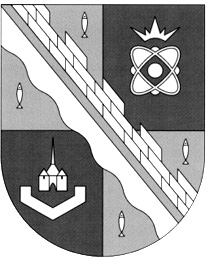 администрация МУНИЦИПАЛЬНОГО ОБРАЗОВАНИЯ                                        СОСНОВОБОРСКИЙ ГОРОДСКОЙ ОКРУГ  ЛЕНИНГРАДСКОЙ ОБЛАСТИпостановлениеот 22/07/2016 № 1712«О внесении изменений в муниципальную программу Сосновоборского городского округа «Современное образование в Сосновоборском городском округе на 2014 – 2020 годы»          В соответствии с Федеральным законом от 06.10.2003 № 131-ФЗ «Об общих принципах организации местного самоуправления в Российской Федерации», постановлением администрации  Сосновоборского городского округа от 02.09.2013 № 2221 «Об утверждении Порядка  разработки, реализации и оценки эффективности муниципальных программ Сосновоборского городского округа Ленинградской области» и на основании решения совета депутатов муниципального образования Сосновоборский городской округ  Ленинградской области от 29.06.2016 № 92  «О внесении изменений в решение Совета депутатов от 02.12.2015 № 179 «О бюджете Сосновоборского  городского округа на 2016 год и на плановый период 2017-2018 годов» и в связи с поступлением средств областного бюджета, администрация Сосновоборского городского округа п о с т а н о в л я е т:Внести изменения  в муниципальную программу «Современное образование в  Сосновоборском городском округе на 2014 – 2020 годы»;Утвердить муниципальную программу «Современное образование в Сосновоборском городском округе на 2014 – 2020 годы»  в новой редакции (Приложение).Общему отделу администрации (Тарасова М.С.) обнародовать настоящее постановление на электронном сайте городской газеты "Маяк".Пресс-центру администрации (Арибжанов Р.М.) разместить настоящее постановление на официальном сайте Сосновоборского городского округа.Настоящее постановление вступает в силу со дня официального обнародования.Контроль за исполнением настоящего постановления возложить на заместителя главы администрации по социальным вопросам Скавронскую Ю.Ю.Глава администрацииСосновоборского городского округа                                                                       В.Б.СадовскийИсп:Шустрова Н.Н.; ЛЕСОГЛАСОВАНО: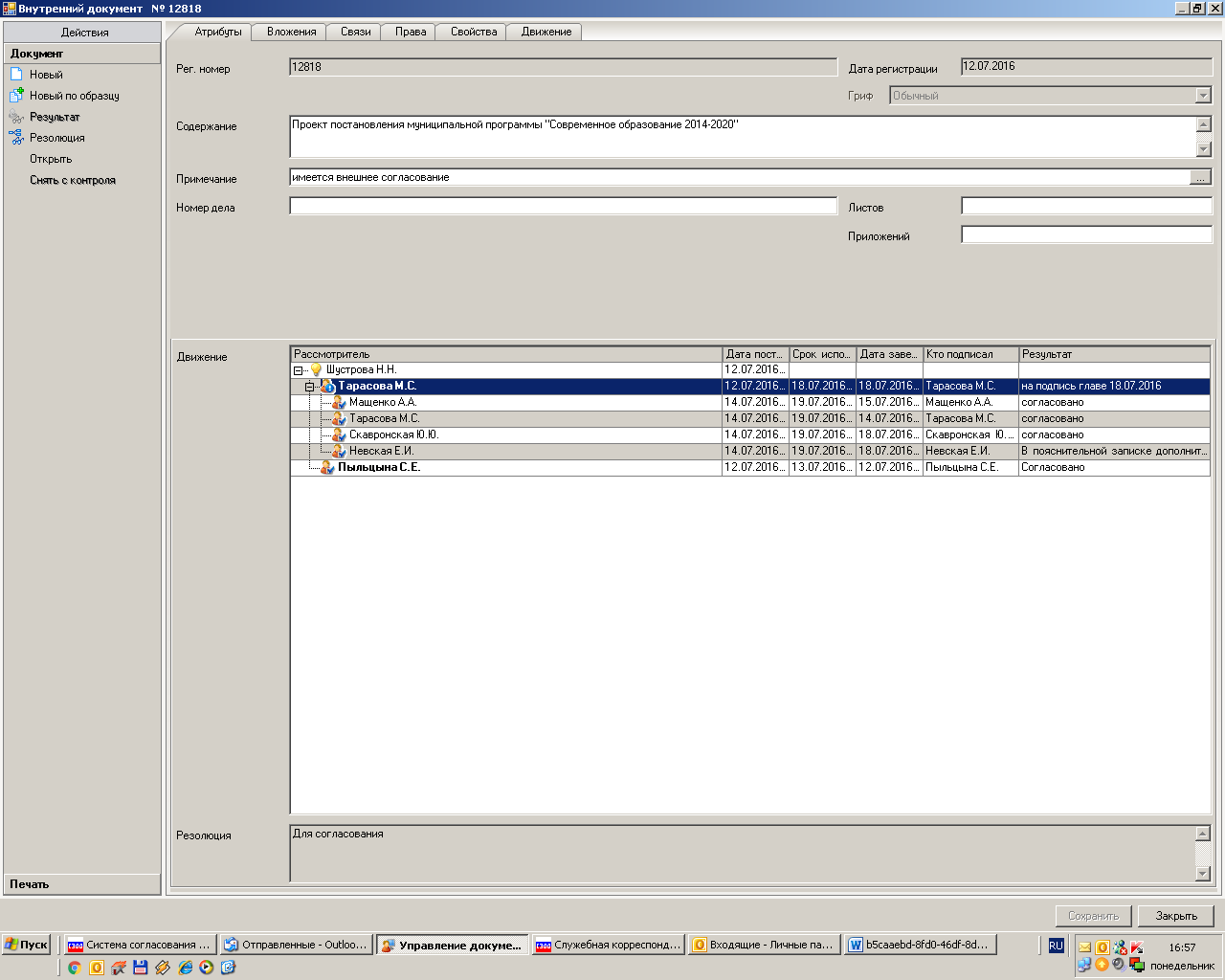 Председатель Финансово-контрольной комиссии______________М.Н.Морозова19.07.2016Рассылка:							Общий отдел, КО, ИАО, КФ, ОЭР, пресс-центрПРИЛОЖЕНИЕ к постановлению администрации Сосновоборского городского округа       от                №            МУНИЦИПАЛЬНАЯ ПРОГРАММА «Современное образование в Сосновоборском городском округе на 2014-2020 годы»( с учетом  изменений, внесенных Постановлениями администрации Сосновоборского городского округа от 19.06.2014 №1463,от 06.092014 № 2122,от 25.12.2014 № 3079,от 12.02.2015 №485,от 29.04.2015 №1248, от 17.08.2015 №2069,от 06.11.2015 №2839,от 10.02.2016 №323, от 04.05.2016 №983)г.Сосновый Бор2016 ОГЛАВЛЕНИЕПАСПОРТ Муниципальной программы Сосновоборского городского округа«Современное образование в Сосновоборском городском округе на 2014-2020 годы»I. Характеристика текущего состояния, основные проблемы и прогноз развития сферы реализации программыМуниципальная программа Сосновоборского городского округа «Современное образование в  Сосновоборском городском округе на 2014 – 2020 годы» (далее - Программа) - является организационной основой деятельности системы образования Сосновоборского городского округа, направленной на реализацию государственной политики в сфере образования.          Программа сформирована во взаимосвязи с Государственной программой Российской Федерации «Развитие образования» на 2013-2020 годы, утвержденной  распоряжением Правительства РФ от 22 ноября 2012 года № 2148-р, Государственной программой Ленинградской области «Современное образование Ленинградской области на 2014-2016 годы», утвержденной Постановление Правительства Ленинградской области от 14 ноября . N 398 (в ред. Постановлений   Правительства Ленинградской области  от 07.07.2014, N 291,  от 15.09.2014, N 424).Характеристика текущего состояния и основных проблемсферы образованияВ системе образования Сосновоборского городского округа функционирует 28 муниципальных образовательных организаций различных типов, среди которых 9 общеобразовательных школ, 14 учреждений дошкольного образования, 5 учреждений дополнительного образования.  Также в городе имеется НОУ «Сосновоборская частная общеобразовательная школа».Система образования города обладает серьезным потенциалом для своего развития.Кадры: уровень педагогов с высшим образованием составляет 72 %.,количество педагогов, имеющих квалификационные категории,- 93%:однако число педагогических работников пенсионного возраста  составляет 27%. В Ленинградской области-30,5%%,в РФ-18%. Выражен и гендерный дисбаланс - преобладающая часть педагогов- женщины.Старение педагогических кадров, низкий приток молодых специалистов может негативно повлиять на достижение поставленной цели - повышение качества образования.Требуют улучшения социально-экономическое положение и жилищные условия педагогов. Сегодня их социальный пакет не в полной мере соответствует социальной значимости профессии, уровню квалификации, ответственности и сложности труда, что недостаточно стимулирует приток молодых специалистов в сферу образования. В рамках программных мероприятий запланировано поэтапное повышение заработной платы педагогических работников всех видов и типов образовательных организаций в соответствии с Указом Президента Российской Федерации от 7 мая 2012 года № 599, создание условий для повышения их квалификации, проведение муниципальных конкурсов профессионального мастерства, обеспечение ряда мер социальной поддержки, направленных на сохранение и привлечение педагогических кадров. Для решения проблемы необходимо на договорной основе организовывать обучение специалистов в педагогических вузах.Дошкольное образованиеРазвитие системы дошкольного образования Сосновоборского городского округа осуществляется в условиях возрастающей потребности граждан в услугах дошкольного образования. По прогнозу тенденция увеличения численности детей с 1до 7 лет сохранится и составит к 2016 году более 4320 человек.Данный фактор становится наиболее существенным при определении приоритетов в развитии системы дошкольного образования, поскольку государство в полной мере должно обеспечить потребность населения  в услугах дошкольного образования.С целью обеспечения открытости процесса комплектования муниципальных дошкольных образовательных учреждений с 2012 года введена электронная система записи детей и комплектования муниципальных дошкольных образовательных учреждений с использованием автоматизированной информационной системы «Электронный детский сад». Вместе с тем, в Сосновом Бору остаются  нерешенными следующие проблемы:Проблема 1. В условиях роста численности детского населения потребность населения в дошкольном образовании в настоящее время в полной мере не обеспечена: на 1 января 2014 года очередь на устройство в дошкольные образовательные учреждения города составляла 89 детей раннего возраста.В соответствии с Указом Президента Российской Федерации от 7 мая 2012 года № 599 к 2016 году должна быть обеспечена 100 процентная  доступность дошкольного образования для детей в возрасте от 3-х до 7-ми лет.В целях расширения доступности дошкольного образования в условиях реализации данного  Указа в Сосновоборском городском округе разработана и реализуется поэтапная программа («дорожная карта») по ликвидации очередности в дошкольные образовательные учреждения с учетом демографической ситуации на территории города  на период до 2020 года, в соответствии с которой до конца 2016 года будет создано не менее 80 дополнительных мест, как за счет использования имеющихся резервов, в т.ч. за счет увеличения наполняемости учреждений и комплектованию групп общеразвивающей направленности из расчета площади на одного ребенка, в соответствии с требованиями СанПиН 2.4.1.3049-13 «Санитарно-эпидемиологические требования к устройству, содержанию и организации режима работы дошкольных образовательных организаций» (вместе с «СанПиН 2.4.1.3049-13. Санитарно-эпидемиологические правила и нормативы...»), утвержденных постановлением Главного государственного санитарного врача РФ от 15.05.2013 № 26, а также за счет открытия новых групп в имеющихся учреждениях.В условиях принимаемых мер по созданию дополнительных мест в системе дошкольного образования возникает проблема дефицита педагогических кадров.Проблема 2. Не во всех образовательных учреждениях, реализующих программы дошкольного образования, качество материально-технических условий не в полной мере отвечает современным требованиям. Большая часть зданий учреждений дошкольного образования построена от 45 до 20 лет назад. За период эксплуатации объектов существенно выросли требования надзорных органов, предъявляемые как к зданиям дошкольных учреждений, так и их территориям (ограждения, освещение, прогулочные площадки, асфальтирование). Также предстоит продолжить работу по замене технологического оборудования для пищеблоков и прачечныхНеобходимо в рамках программы выполнить работы  по приведению  объектов дошкольного образования в соответствие с современными требованиями. Проблема 3. Не в полной мере организованы условия для удовлетворения потребностей детей с ограниченными возможностями здоровья. Уровень здоровья детей продолжает снижаться. Увеличивается число детей инвалидов и детей с ограниченными возможностями здоровья, для которых в соответствии с законодательством в  дошкольных учреждениях должны быть созданы соответствующие условия.На решение данной комплексной  проблемы со стороны образования необходимо обеспечить работу психолого-медико-педагогической комиссии, создание условий для детей данной категории, подготовку педагогов-дефектологов, расширение логопедической помощи, привлечение к работе  с детьми - инвалидами тьютеров.                                                 Общее образование В 9 школах города обучаются  5344 учащихся. Сравнительный анализ свидетельствует, что в школах города идет поступательный процесс по повышению качества обучения. Стабильные результаты  качества обучения, как и должно быть, в школах повышенного уровня. Итоги ЕГЭ - независимой формы проведения итоговой аттестации - подтверждают высокий уровень работы школ города.         Все выпускники 2014 года получили аттестат о среднем  общем образовании:          - удельный вес численности выпускников 11(12) классов, получивших аттестат об общем образовании, от общего количества выпускников  составил 100% .          По русскому языку средний балл составил 69,23, что выше, чем областной показатель -67,22 б. По математике  средний балл– 53,36 б., (область -48,71).         В 2014 году в   Сосновоборском городском округе два стобальника по двум предметам:  русский язык –  в МБОУ «Лицей №8»; литература –  в МБОУ «СОШ №2».         Результаты 90 баллов  и выше  показали 48 обучающихся.В 2014 году  в школах города 30 обучающихся получили медали «За особые успехи в учении»:  16 золотых и 14 серебряных медалистов.Проблема 1. Не в полной мере подготовлены условия для осуществления перехода на федеральные государственные  образовательные стандарты  и независимую систему оценки качества знаний.Необходимым условием для реализации данной задачи является обновление содержания школьного образования в соответствии с новыми федеральными государственными образовательными стандартами, технологий обучения и воспитания, обеспечения соответствия образовательной среды современным требованиям, обеспечение безопасности и комфортного пребывания детей в школе, создания условий для развития детского творчества, проведения исследований, развития навыков моделирования и конструирования. Одним из направлений модернизации общего образования является оценка его качества.  Для успешного перехода на  независимую форму государственной (итоговой) аттестации выпускников основной и средней (полной) школы в форме ЕГЭ и ГИА-9 необходимо в системе осуществлять независимый мониторинг качества знаний для корректировки обучения и подготовки к государственной аттестации.  Проблема 2. Не в полной мере реализуется право каждого ребенка на получение качественного образования в зависимости от индивидуальных особенностей.Утверждение Национальной стратегии действий в интересах детей на 2012 – 2017 годы (Указ Президента РФ от 01.06.2012 № 761) потребует дополнительных  мер по обеспечению доступа отдельных категорий детей к качественному образованию, созданию в общеобразовательных организациях условий для охраны и укрепления здоровья детей, индивидуализации образовательного процесса и оказания услуг медико-психологической помощи. На старшей ступени обучения не в полной мере реализуется профильное обучение. Приоритетные направления профилизации в соответствии с запросами экономики: физико-математический и естественно-научный профили. В Лицее №8, имеющем практический опыт использования дистанционных образовательных технологий в учебном процессе, созданы условия для работы удаленных сетевых педагогов. Учреждение является региональной опытно-экспериментальной площадкой по теме: «Разработка и апробация инновационной модели образовательного учреждения «Базовая школа – центр дистанционного обучения». Город всегда уделял особое внимание работе с одаренными детьми. В рамках регионального эксперимента создана модель муниципального центра по работе с одаренными детьми, отлажена система поиска и отбора талантливых детей через организацию олимпиад и конкурсов различной направленности и дальнейшую поддержку выявленных детей. В 2014 году Сосновый Бор занимает в области 2 место по итогам Всероссийской олимпиады школьников. Победителями регионального этапа Всероссийской олимпиады школьников стали 12 чел., что больше, чем в 2013г., призерами стали 55 человек.   В заключительном этапе  олимпиады в 2014 году – 2 призера и 1 победитель, что лучше показателей 2013 года.Препятствующими факторами дальнейшего совершенствования и развития системы выявления, поддержки и последовательного сопровождения одаренных детей в соответствии с Концепцией общенациональной системы выявления и развития молодых талантов и Национальной стратегией действий в интересах детей на 2012 – 2017 годы являются:-зависимость развития системы поддержки одаренных детей от уровня финансирования;-отсутствие межведомственного взаимодействия и координации действий разных ведомств (спорта, культуры и др.);  -недостаточность нормативного оформления и закрепления экономических механизмов обеспечения работы с одаренными детьми.Устойчивая тенденция снижения числа здоровых детей определяет необходимость создания в каждой школе среды, обеспечивающей дальнейшее совершенствование медицинского обслуживания, организацию школьного питания, создание современных условий для занятий физической культурой и спортом, на городском уровне - работу психолого-медико-педагогической комиссии. В рамках программы необходимо обеспечить финансирование, направленное на решение поставленных задач и устранение обозначенных проблем.Проблема 3. Не во всех общеобразовательных организациях качество материально-технических условий отвечает современным требованиям. Большая часть зданий школ города построена от 45 до 15 лет назад. За период эксплуатации объектов существенно выросли требования надзорных органов, предъявляемые как к помещениям и зданиям школ, так и их территориям (ограждения, освещение, спортивные площадки, асфальтирование). Также предстоит продолжить работу по замене технологического оборудования для пищеблоков. Кроме того необходимо провести огромную работу по замене АПС в образовательных организация, срок эксплуатации которых уже подходит к завершению.Необходимо в рамках программы выполнить плановый и капитальный ремонт школьных помещений и зданий. В связи с активным пополнением школ компьютерной и мультимедийной техникой существенной проблемой становится необходимость увеличения мощности потребляемой электроэнергии.Проблема 4. Не в полной мере используются современные информационно-коммуникационные технологии (ИКТ) для организации образовательного, воспитательного,  управленческого процессаВ современном школе процесс обучения сегодня невозможен без эффективного использования современных ИКТ. Их использование в системе общего образования позволило внедрить модели дистанционного обучения, в том числе детей – инвалидов, обучающихся на дому, модели электронного управления учебно-воспитательным процессом,  обеспечить широкополосный доступ к сети Интернет всем общеобразовательным учреждениям. В практику школ вошла работа с сайтом, базами данных, электронными дневниками, журналами. Использование современных технологий в урочной и внеурочной деятельности зависит как о степени готовности учителя, так и от материальной базы. Необходимо устранять противоречия между устаревающей компьютерной базой и стремительным развитием ИКТ, между широкими возможностями единого информационного пространства и уровнем информационной культуры педагогов. Для решения проблем программа должна обеспечить поэтапную замену техники, обучение педагогов и дальнейшее развитие информационной культуры у учащихся и педагоговДополнительное образованиеВ системе образования города функционирует 5 образовательных учреждений дополнительного образования детей.В 2012-2013 году в системе дополнительного образования были заняты 5788, за счет бюджета-5041 учащихся.Учреждения дополнительного образования города решают многоаспектные задачи, работая в тесном взаимодействии со школами города.За прошедший учебный год  учреждениями дополнительного образования  проведено 762 массовых мероприятий по направлениям деятельности учреждений, в которых прияли участие 30274 чел Наибольшее количество детей занято в мероприятиях, проводимых ДДТ, ЦРТ, Ювента. Большое внимание уделяется работе с одаренными учащимися.Как итог, стали обладателями президентского гранта в 2012 году 6 чел., совместная работа школьных учителей и педагогов дополнительного образования позволила городу успешно выступить на всех этапах всероссийской предметной олимпиады школьников. Проблема. Низкий уровень материальной базы большинства учреждений дополнительного образования. Сеть учреждений дополнительного образования детей нуждается в обновлении – строительстве новых зданий, капитальном ремонте имеющихся.Анализ востребованности направленностей дополнительного образования детей показывает, что наибольший процент в области по-прежнему составляют объединения художественного творчества (33,2 %) и объединения спортивной направленности (31 %). В объединениях социально-педагогической, культурологической направленностей занимаются 3733 человека, или 17,9 %. Охват детей техническим творчеством составляет 7,2 %, туристско-краеведческой деятельностью – 6,4 %. Внедрение новых программ невозможно без модернизации материальной базы и создания условий, отвечающих современным нормам. Устаревшая материальная база тормозит развитие учреждений, сфера становится малопривлекательной для педагогов.Проблема. Не в полной мере реализуется право каждого ребенка на получение качественного дополнительного образования в зависимости от индивидуальных особенностей. Решая задачу равного доступа детей к дополнительному образованию, учреждения обеспечивают обучение детей, оставшихся без попечения родителей, детей с ограниченными возможностями здоровья, детей-инвалидов. В 2012 году охват этих категорий детей составил 0,7 %, поскольку в учреждениях в значительной мере отсутствуют условия для обучения детей с ограниченными возможностями здоровья и инвалидов, ощущается нехватка подготовленных специалистов, не созданы условия для беспрепятственного доступа инвалидов в образовательные учреждения, отсутствует специальный инвентарь и оборудование. Остается низкой вовлеченность детей группы риска в учреждения дополнительного образования.Проблема старения педагогических кадров также характерна для учреждений дополнительного образования. Отдых, оздоровление, занятость детей и подростковРешение задач развития системы оздоровления, отдыха и занятости детей Сосновоборского городского округа в целях обеспечения качества и доступности предоставляемых в данной сфере услуг носит многоаспектный характер и требует скоординированной работы городской администрации, различных ведомств и организаций.Основные проблемы.-отсутствие загородного оздоровительного лагеря на территории Сосновоборского городского округа;-увеличение численности детей раннего возраста в городских лагерях, для которых должен быть организован дневной сонДля решения данных проблем необходимо развивать сотрудничество с партнерами по направлению наших детей на отдых как в РФ, так и за ее пределы. Продолжить работу по организации многодневных туристических походов, пользующихся особой популярностью у сосновоборцев. Для увеличения охвата детей возраста с 6до 10 лет необходимо дополнительно закупить кровати и постельные принадлежности. II. Приоритеты и цели муниципальной политики в сфере образованияОсновными приоритетами муниципальной политики области в сфере образовании на среднесрочную перспективу должны стать:Привлечение в систему образования города педагогических кадров:-поддержка и распространение лучших педагогических практик, обеспечивающих современное качество образования;-создание механизмов стимулирования и мотивации педагогов к повышению качества работы и непрерывному профессиональному развитию за счет введения эффективного контракта с педагогическими работниками,  повышения профессиональной квалификации; расширение возможностей кадрового роста, повышения престижа профессиональной деятельности в сфере образования.-обеспечение равного доступа к качественному дошкольному образованию и обновление его содержания и технологий;-увеличение мест негосударственного сектора в предоставлении услуг дошкольного образования;-создание условий для полноценного физического и психического развития детей дошкольного возраста;-повышение качества дошкольного образования для обеспечения равных стартовых возможностей для обучения в начальной школе;-сохранение и укрепление здоровья детей, развитие системы физического воспитания;-организация психолого-педагогической поддержки семьи, повышение компетентности родителей в вопросах воспитания и развития;-формирование муниципальной сети общего образования, оптимальной для доступности услуг и эффективного использования ресурсов общего образования;-создание информационной системы в сфере общего образования для обеспечения гражданам доступности муниципальных услуг и сервисов, предоставляемых общеобразовательными организациями, развитие информационной образовательной среды на основе требований ФГОС;-внедрение новых финансово-экономических и организационно-управленческих механизмов, стимулирующих повышение качества услуг и эффективности деятельности муниципальных общеобразовательных организаций;-формирование механизмов обеспечения доступности качественных образовательных услуг общего образования детям с ограниченными возможностями здоровья, организацию их психолого-педагогического сопровождения; внедрение современных моделей и технологий охраны и укрепления здоровья обучающихся, формирование культуры здоровья;-выявление, поддержка и сопровождение талантливых школьников;-развитие сетевого взаимодействия ОУ, в том числе и системы дистанционного образования;-модернизация учебно-материальной базы в соответствии с требованиями законодательства;-модернизация ресурсного обеспечения системы воспитания и дополнительного образования детей; развитие системы общественно-государственного управления образованием.Цель программы:-обеспечение повышения доступности и качества дошкольного, общего и дополнительного образования детей в Сосновоборском городском округе в соответствии с меняющимися запросами населения и перспективными задачами социально-экономического развития Сосновоборского городского округа. III. ПРОГНОЗ РЕЗУЛЬТАТОВ РЕАЛИЗАЦИИ МУНИЦИПАЛЬНОЙ ПРОГРАММЫПрогноз состояния сферы образования базируется как на демографических прогнозах о количестве детей школьного возраста, на прогнозах развития экономики, рынка труда, социальной сферы, представленных в Концепции социально-экономического развития Сосновоборского городского округа, так и на планируемых результатах реализации мероприятий, предусмотренных Программой. Наиболее значимым эффектом от реализации Программы станет доступность качественного образования, соответствующего современным образовательным стандартам.В результате реализации Программы ожидается достижение следующих результатов:В системе дошкольного образованияПринципиальные изменения будут происходить в следующих направлениях:-создание условий для полноценного физического и психического развития детей дошкольного возраста; обеспечение дошкольным образованием всех детей возраста с 3 до 7 лет и увеличение численности детей раннего возраста;-повышение качества дошкольного образования для обеспечения равных стартовых возможностей для обучения в начальной школе;-сохранение и укрепление здоровья детей, развитие физической культуры;-поддержка инноваций и инициатив педагогов;-организация психолого-педагогической поддержки семьи, повышение компетентности родителей в вопросах воспитания и развития.В системе общего образованияГлавным результатом системных изменений в сфере общего образования:-повысится удовлетворенность населения качеством общеобразовательных услуг;-во всех общеобразовательных организациях улучшатся условия, соответствующие требованиям федеральных государственных образовательных стандартов;-всем обучающимся независимо от места жительства будет обеспечен доступ к современным условиям обучения, включая высокоскоростной доступ в сеть Интернет;-все старшеклассники получат возможность обучаться по образовательным программам профильного обучения;-будут созданы ресурсы и программы для талантливой молодежи и одаренных детей;-получат поддержку и распространение лучшие педагогические практики, модели образовательных систем, обеспечивающих современное качество дошкольного, общего, дополнительного образования.В системе дополнительного образования -повысится удовлетворенность населения качеством услуг дополнительного образования;-увеличится количество учащихся, принявших участие в массовых мероприятиях федерального и регионального уровней.Увеличится количество призеров и победителей фестивалей, конкурсов, спортивных соревнований различных уровней.Дальнейшее развитие системы образования Сосновоборского городского округа возможно при условии решения обозначенных проблем, сформировавшихся как противоречия между существующим состоянием и уровнем развития системы, с одной стороны, и новыми социально-экономическими вызовами, с другой.IV. Сроки и этапы реализации муниципальной программыСроки реализации программы: реализация Программы рассчитана на семь лет – с 01.01.2014 г. по 31.12.2020 г. 2014 год - программа обеспечивает деятельность образовательных учреждений города, подведомственных комитету образования, в соответствии с утвержденным муниципальным заданием, а также деятельность комитета образования, определенную рамками федерального законодательства.В целях развития системы образования основные мероприятия 2014 года будут направлены на создание на всех уровнях образования условий для равного доступа граждан к качественным образовательным услугам. Будет продолжено обновление учебно-материальной базы.В 2014 году наряду с мероприятиями, обеспечивающими развитие системы по основным направлениям деятельности, предусмотрено проведение работ, связанных с разработкой основных моделей изменений, нормативной базы для их реализации; формированием и поддержкой лидеров развития системы. Будет осуществлен переход на эффективный контракт с педагогическими работниками образовательных организаций. 2015 год - программа обеспечивает деятельность образовательных организаций города, подведомственных комитету образования, в соответствии с утвержденным муниципальным заданием, а также деятельность комитета образования, определенную рамками федерального законодательства.Будет продолжена работа по созданию на всех уровнях образования условий для равного доступа граждан к качественным образовательным услугам, обновлению учебно-материальной базы.В 2015 году наряду с мероприятиями, обеспечивающими развитие системы по  основным направлениям деятельности, будет расширяться внедрение современных технологий обучения при переходе на ФГОС, вестись работа по разработке моделей инклюзивного образования .2016 год - программа обеспечивает  деятельность образовательных учреждений города, подведомственных комитету образования, в соответствии с утвержденным муниципальным заданием, а также деятельность комитета образования, определенную рамками федерального законодательства.Будет продолжена работа по созданию на всех уровнях образования условий для равного доступа граждан к качественным образовательным услугам, обновлению учебно-материальной базы.С 2016 года  году наряду с мероприятиями, обеспечивающими развитие системы по основным направлениям деятельности, будет расширяться внедрение современных технологий обучения при переходе на ФГОС, вестись работа по внедрению моделей инклюзивного образования.V. Перечень целевых Показателей муниципальной программыПеречень показателей Программы с расшифровкой плановых значений по годам и этапам ее реализации представлен в приложении к Программе. В качестве основных показателей, характеризующих реализацию Программы, определены следующие показатели:Показатель 1. «Доля детей дошкольного возраста, получающих образование по программам дошкольного образования (от общего числа детей дошкольного возраста, нуждающихся в этой услуге)».Показатель характеризует доступность образовательных услуг для всех категорий детей, развитие сектора сопровождения раннего развития детей. Показатель рассчитывается как отношение численности детей, охваченных программами дошкольного образования,  к общей численности детей соответствующего возраста согласно формам единого  государственного статистического наблюдения (в %). Показатель рассчитывается ежегодно  по состоянию на 01 января т.г.           Показатель 2. «Удельный вес численности дошкольников, обучающихся по образовательным программам дошкольного образования,  соответствующим требованиям федерального государственного образовательного стандарта дошкольного образования,  в общем числе дошкольников, обучающихся по образовательным   программам дошкольного образования.	Показатель характеризует обновление содержания дошкольного образования в соответствии с новым стандартом. Рассчитывается (%) как отношение качества воспитанников, обучающихся по федеральному государственному образовательному стандарту дошкольного образования к общему количеству воспитанников.Показатель 3. «Доля детей 3-7 лет, которым предоставлена возможность получать услуги дошкольного образования, к численности детей 3-7 лет, скорректированной на численность детей в возрасте 5-7 лет, обучающихся в общеобразовательных организациях».Показатель характеризует доступность дошкольного образования для детей данной возрастной категории, а также уровень охвата  детей предшкольным образованием. Показатель  рассчитывается как отношение численности детей в возрасте от 3 лет до 7 лет, охваченных разными формами дошкольного образования, к общей численности детей дошкольного возраста согласно формам единого  государственного статистического наблюдения (в %). Показатель рассчитывается ежегодно  по состоянию на 01 января т.г.Показатель 4. «Удельный вес численности детей и подростков Сосновоборского городского округа в возрасте 5-18 лет, охваченного образованием, в общей численности населения Сосновоборского городского округа в возрасте 5-18 лет».Показатель характеризует уровень реализации государственных гарантий на получение общего образования для всех категорий детей. Прогнозный показатель рассчитан в соответствии с прогнозной численностью населения в возрасте 5 – 18 лет. Значение показателя (в %) рассчитывается по данным статистической и оперативной отчетности как отношение численности населения в возрасте 5 – 18 лет, охваченного общим образованием, к общей численности населения в возрасте 5 – 18 лет. Показатель рассчитывается ежегодно по состоянию на 20 сентября текущего года. Показатель 5. «Доля обучающихся образовательных организаций общего образования, обучающихся в соответствии с новыми федеральными государственными образовательными стандартами».  Показатель характеризует темпы обновления содержания общего образования. Рассчитывается (в %) как отношение количества обучающихся по федеральным государственным образовательным стандартам к  общему количеству обучающихся в общеобразовательных  организациях. Показатель рассчитывается ежегодно  по состоянию на 20 сентября текущего года.Показатель 6. «Увеличение численности детей от 6 до 17 лет (включительно), зарегистрированных на территории Сосновоборского городского округа, охваченных организованными формами оздоровления и отдыха».Показатель рассчитывается как отношение численности детей от 6 до 17 лет (включительно), зарегистрированных на территории Сосновоборского городского округа, охваченных организованными формами оздоровления и отдыха к общей численности детей данной возрастной категории.Показатель 7. «Доля обучающихся 7-11 классов общеобразовательных организаций, принявших участие в муниципальном этапе Всероссийской олимпиады школьников в общей численности обучающихся».Показатель характеризует тенденции развития системы поддержки и выявления талантливых и одаренных детей Ленинградской области. Рассчитывается (в %) как отношение количества обучающихся 7-11 классов общеобразовательных организаций,   принявших участие в муниципальном этапе Всероссийской олимпиады школьников к общей численности обучающихся 7-11 классов.Показатель 8. «Охват детей в возрасте 5-18 лет программами дополнительного образования (удельный вес численности детей, получающих услуги дополнительного образования, в общей численности детей в возрасте 5-18 лет)».Показатель характеризует эффективность реализации права детей и подростков на творческое, физическое, интеллектуальное развитие в соответствии с личностными запросами, способностями и возможностями.  За базовый показатель определен показатель по итогам деятельности учреждений дополнительного образования Сосновоборского городского округа за 2012год. Рассчитывается ежегодно на 01 февраля текущего года по формам статистической отчетности (в  %) как  отношение количества детей и молодежи в возрасте 5-18 лет, охваченных программами дополнительного образования Показатель 9. «Соотношение среднемесячной заработной платы педагогических работников общеобразовательных организаций к средней заработной плате в Ленинградской области».Показатель характеризует уровень социального обеспечения педагогических работников общеобразовательных организаций и повышение конкурентоспособности педагогической профессии. Показатель рассчитывается как отношение средней заработной платы педагогических работников  общеобразовательных организаций к средней заработной плате в Ленинградской области.Показатель 10. «Соотношение среднемесячной заработной платы педагогических работников дошкольных образовательных организаций к средней заработной плате работников общеобразовательных организаций». Показатель характеризует уровень социального обеспечения педагогических работников дошкольных общеобразовательных организаций и повышение конкурентоспособности педагогической профессии. Показатель рассчитывается как отношение средней заработной платы педагогических работников дошкольных образовательных организаций к средней заработной плате работников общеобразовательных организаций. Показатель 11. «Соотношение среднемесячной заработной платы работников дополнительного образования детей к средней заработной плате в Ленинградской области. Показатель характеризует уровень социального обеспечения педагогических работников дополнительного образования детей и повышение конкурентоспособности педагогической профессии. Показатель рассчитывается как отношение средней заработной платы работников дополнительного образования детей к средней заработной плате в Ленинградской области».           Показатель12. «Ежегодное улучшение технического состояния зданий и территорий образовательных учреждений в соответствии с требованиями надзорных органов».VI. Перечень мероприятий  муниципальной  программыДостижение цели и решение задач Программы осуществляются путем скоординированного выполнения комплекса взаимосвязанных по срокам, ресурсам, исполнителям и результатам мероприятий. В мероприятия муниципальной программы включены в семь подпрограмм. 1. «Развитие дошкольного образования в Сосновоборском городском округе на 2014-2020 годы»2. «Развитие общего образования в Сосновоборском городском округе на 2014-2020 годы»3. «Развитие дополнительного образования детей в  Сосновоборском городском округе на 2014-2020 годы».4. «Информатизация системы образования в Сосновоборском городском округе на 2014-2020 годы».5. «Организация оздоровления, отдыха и занятости детей, подростков и молодежи  в каникулярное время на 2014-2020 годы в Сосновоборском городском округе» (Каникулы2014-2020»).6. «Укрепление материально – технической базы муниципальных образовательных организаций на 2014-2020 годы».7. «Обеспечение содержания зданий и сооружений муниципальных образовательных организаций Сосновоборского городского округа и обустройство прилегающих к ним территорий на 2014-2020 годы».Ресурсное обеспечениеМУНИЦИПАЛЬНОЙ программыОбщий объем ресурсного обеспечения реализации Программы составляет       7 145 871 626,76 руб. на 2014 год – 943 364 956,65  руб. (Федеральный бюджет – 2 413 000,00 руб. Областной бюджет – 474 931 576,00 руб.; Местный бюджет – 466 020 380,65 руб.), на 2015 год – 1 053 020 933,05 руб. (Областной бюджет – 549 779 262,26 руб.; Местный бюджет – 503 241 670,79 руб.), на 2016 год – 1 065 871 183,52 руб. (Областной бюджет – 669 309 373,20 руб.; Местный бюджет – 396 561 810,32 руб.),на 2017 год – 982 144 974,00 руб. (Областной бюджет – 592 634 300,00 руб.; Местный бюджет – 389 510 674,00 руб.),на 2018 год – 1 033 823 193,00 руб. (Областной бюджет – 649 427 800,00 руб.; Местный бюджет – 384 395 393,00 руб.),на 2019 год – 1 033 823 193,00 руб. (Областной бюджет – 649 427 800,00 руб.; Местный бюджет – 384 395 393,00 руб.),на 2020 год – 1 033 823 193,00 руб. (Областной бюджет – 649 427 800,00 руб.; Местный бюджет – 384 395 393,00 руб.),в том числе на реализацию:подпрограммы 1 «Развитие дошкольного образования  в Сосновоборском городском округе на 2014-2020 годы» - 3 150 884 533,00 руб.;подпрограммы 2. «Развитие общего образования детей в Сосновоборском городском округе на 2014-2020 годы» - 2 710 315 827,08 руб.;подпрограммы 3. «Развитие дополнительного образования детей в Сосновоборском городском округе на 2014-2020 годы» -    639 401 817,00 руб.;подпрограммы 4. «Информатизация системы образования в Сосновоборском городском округе на 2014-2020 годы» - 28 524 121,00 руб.;подпрограммы 5. «Организация оздоровления, отдыха и занятости детей, подростков и молодежи  в каникулярное время на 2014-2020 годы в Сосновоборском городском округе « (Каникулы 2014-2020»» –  101 272 062,40 руб.;подпрограммы 6. «Укрепление материально – технической базы муниципальных образовательных организаций на 2014-2020 годы» - 410 335 445,13 руб.;подпрограммы 7 «Обеспечение содержания зданий и сооружений муниципальных образовательных организаций Сосновоборского городского округа и обустройство прилегающих к ним территорий на 2014-2020 годы» - 105 137 820,61 руб.VIII. Методика оценки эффективностимуниципальной программыДля оценки эффективности реализации Программы используются целевые показатели по направлениям, которые отражают выполнение  ее мероприятий.Степень достижения ожидаемых результатов планируется измерять на основании сопоставления фактически достигнутых значений целевых индикаторов с их плановыми значениями.Сопоставление значений целевых индикаторов производится по каждому расчетному и базовому показателям.Программа предполагает использование системы индикаторов, характеризующих текущие и конечные результаты ее реализации.Оценка эффективности реализации отдельного мероприятия Программы определяется на основе расчетов по следующей формуле:             Tf1    En = ----- x 100%, где:             TN1En - эффективность хода реализации соответствующего мероприятия Программы (процентов);Tf1 - фактическое значение индикатора, достигнутое в ходе реализации Программы;TN1 - нормативное значение индикатора, утвержденное Программой.Оценка эффективности реализации Программы в целом определяется на основе расчетов по следующей формуле:        (Tf1 / TN1 + Tf2 / TN2 + Tfn / TNn)    E = --------------------------------------------- x 100%, где:                         ME - эффективность реализации Программы (процентов);Tf1, Tf2, Tfn - фактические значения индикаторов, достигнутые в ходе реализации Программы;TN1, TN2, TNn - нормативные значения индикаторов, утвержденные Программой;M - количество индикаторов Программы.         Экономическая и бюджетная эффективность данной программой не предусмотрена, так как программа имеет преимущественно социальную направленность.ПОДПРОГРАММА 1«Развитие дошкольного образования в Сосновоборском городском округе на 2014-2020 годы»ПАСПОРТподпрограммы 1 «Развитие дошкольного образования в Сосновоборском городском округе на 2014-2020 годы»1. Характеристика текущего состояния дошкольного образования и основные проблемыРазработанная подпрограмма является продолжением ранее реализованной долгосрочной муниципальной целевой программы «Развитие дошкольного образования Сосновоборского городского округа на 2012 -2014 годы». По состоянию на 01.09.2014г. в Сосновоборском городском округе функционирует 14 муниципальных бюджетных дошкольных образовательных учреждений (МБДОУ) общей численностью (по прогнозу, с учетом вновь открывающихся групп) 3267 воспитанника, реализующих основную общеобразовательную программу дошкольного образования. Из 14 учреждений города, 3 учреждения – центры развития ребенка - МБДОУ № 2,15,19 реализуют основную общеобразовательную программу дошкольного образования в группах общеразвивающей направленности, с приоритетным осуществлением деятельности, по развитию детей по нескольким направлениям: познавательно-речевое, социально-личностное, художественно-эстетическое и физическое.3 учреждения - МБДОУ № 5,8,12 – комбинированного вида, реализуют основную общеобразовательную программу дошкольного образования в группах общеразвивающей, компенсирующей, оздоровительной и комбинированной направленности в разном сочетании, в которых функционируют коррекционные группы для детей с нарушением речи, зрения, задержкой психического развития, умственной отсталости и группы для часто болеющих детей.1 учреждение - МБДОУ № 18 – компенсирующего вида, реализует основную общеобразовательную программу дошкольного образования в группах компенсирующей направленности с приоритетным осуществлением деятельности по квалифицированной коррекции недостатков в физическом и психическом  развитии одной и более категорий детей с ограниченными возможностями здоровья.7 учреждений – МБДОУ № 1,3,4,6,7,9,11 – реализует основную общеобразовательную программу дошкольного образования в группах общеразвивающей направленности, с приоритетным осуществлением деятельности: познавательно-речевое, физическое, художественно-эстетическое или социально-личностное направление.Основные проблемы в сфере дошкольного образования:1. Состояние материально-технической базы дошкольных учреждений не в полной мере соответствует федеральному государственному стандарту дошкольного образования;2. Отмечается нехватка педагогических кадров в системе дошкольного образования города, что связано со старением педагогических коллективов, а также небольшим притоком молодых педагогов;3.  Высокий уровень пропусков детей дошкольных учреждений;4. На сегодняшний день в МБДОУ не в полной мере организованы условия для удовлетворения потребностей детей с ограниченными возможностями здоровья.Данная подпрограмма «Развитие дошкольного образования в Сосновоборском городском округе на 2014-2020 годы» позволит продолжить работу по реализации основных общеобразовательных программ дошкольного образования в образовательных организациях в соответствии с ФГОС дошкольного образования,  укреплению материально-технической базы учреждений,  развивающей среды, повышению творческого потенциала педагогов, открытие новых групп в МБДОУ города.2. Цели и задачи подпрограммыЦель Подпрограммы: Обеспечение повышения доступности и качества дошкольного образования детей в Сосновоборском городском округе в соответствии с изменениями в федеральном законодательстве, а также с меняющимися запросами населения и перспективными задачами социально-экономического развития Сосновоборского городского округа.         Задачи Подпрограммы:- ликвидация очередности на зачисление детей в муниципальные бюджетные дошкольные образовательные учреждения (далее МБДОУ) и обеспечение доступности, повышение эффективности и качества дошкольного образования для детей в возрасте до 7 лет;- создание условий для поэтапного перехода на новый ФГОС дошкольного образования, являющийся основой для обновления дошкольного образования;- обеспечение условий безопасности жизнедеятельности, условий формирования здоровьесберегающей среды МБДОУ; - создание условий в МБДОУ для детей с ограниченными возможностями здоровья в соответствии с новым законом «Об образовании в Российской Федерации», ФГОС дошкольного образования;- развитие кадрового потенциала системы дошкольного образования на основе повышения квалификации, переподготовки педагогических работников дошкольного образования;- повышение творческого потенциала педагогов образовательных учреждений;- разработка и внедрение системы оценки качества дошкольного образования;- разработка и внедрение механизмов эффективного контракта с руководителями и педагогическими работниками образовательных организаций дошкольного образования;- модернизация материально-технической базы МБДОУ.3.  Прогноз результатов реализации подпрограммыРеализация Подпрограммы позволит:- обеспечить всеобщую доступность дошкольного образования в Сосновоборском городском округе для детей в возрасте от 3 до 7 лет, возможность получать услуги дошкольного образования, в том числе за счет развития негосударственного сектора дошкольного образования;- создать условия в МБДОУ, направленные на достижение современного качества в соответствии с новым федеральным государственным образовательным стандартом (ФГОС) дошкольного образования, являющимся основой для обновления дошкольного образования;- повысить качество услуг дошкольного образования на основе обновления образовательных программ дошкольного образования с учетом требования ФГОС дошкольного образования, а также с введением оценки деятельности организаций дошкольного образования на основе показателей эффективности их деятельности,- ввести эффективный контракт в дошкольном образовании,  предусматривающий обеспечение обновления кадрового состава  и привлечение молодых педагогов для работы в дошкольном образовании.4. Сроки реализации подпрограммыРеализация настоящей Подпрограммы рассчитана на семь лет – с 01.01.2014 г. по 31.12.2020 г. 5. Перечень целевых показателей (индикаторов) подпрограммы- доля детей дошкольного возраста, получающих образование по программам дошкольного образования (от общего числа детей дошкольного возраста, нуждающихся в этой услуге),           - удельный вес численности дошкольников, обучающихся по образовательным программам дошкольного образования,  соответствующим требованиям федерального государственного образовательного стандарта дошкольного образования,  в общем числе дошкольников, обучающихся по образовательным   программам дошкольного образования- 100% (2020г.)- доля детей 3-7 лет, которым предоставлена возможность - получать услуги дошкольного образования, к численности детей  3-7 лет, скорректированной на численность детей в возрасте 5-7 лет, обучающихся в общеобразовательных организациях,6. Перечень и краткое описание мероприятий подпрограммыВ рамках подпрограммы запланирована реализация трех основных мероприятий: Основное мероприятие 1. «Формирование муниципального задания, реализация основных общеобразовательных программ дошкольного образования, организация ухода и присмотра за детьми, осваивающими образовательные программы дошкольного образования в образовательных организациях» направлено на предоставление оказание услуг по реализации основной общеобразовательной программы дошкольного образования и по организации присмотра и ухода за детьми.Основное мероприятие 2. «Предоставление мер социальной поддержки родителям (законным представителям)» направлено на снижение или освобождение  от родительской платы за присмотр и уход за детьми в муниципальном дошкольном образовательном учреждении.Основное мероприятие 3.«Развитие материально - технической базы, укрепление развивающей образовательной среды и повышение творческого потенциала педагогов дошкольных образовательных учреждений» направлено на замену оборудования прачечных и медицинских кабинетов, приобретение оборудования для дополнительных мест, создаваемых за счет изменения направленности групп дошкольных учреждений, на укрепление развивающей среды и на повышение творческого потенциала педагогов дошкольных образовательных учреждений. 7. Ресурсное обеспечение подпрограммыОбщий объем ресурсного обеспечения реализации Подпрограммы составляет  3 150 884 533,00 руб., в том числе за счет Федерального бюджета – 2 413 000,00 руб., Областного бюджета –  2 007 512 790,00 руб., Местного бюджета – 1 140 958 743,00 руб.Приложение 1к подпрограмме №1 муниципальной программыПеречень основных мероприятийПодпрограммы 1 «Развитие дошкольного образования в Сосновоборском городском округе на 2014-2020 годы»Приложение 2к подпрограмме 1 муниципальной программыПодпрограммы 1 «Развитие дошкольного образования в Сосновоборском городском округе на 2014-2020 годы»Приложение 3к подпрограмме 1 муниципальной программыПЛАН РЕАЛИЗАЦИИ на 2014 годПодпрограммы 1 «Развитие дошкольного образования в Сосновоборском городском округе на 2014-2020 годы»ПОДПРОГРАММА 2 «Развитие общего образования детей в Сосновоборском городском округе на 2014-2020 годы»ПАСПОРТподпрограммы 2 «Развитие общего образования детей в Сосновоборском городском округе на 2014-2020 годы»1.Характеристика текущего состоянияи основных проблем общего образованияРазвитие системы общего образования Сосновоборского городского округа осуществляется в соответствии с основными направлениями государственной политики.  В системе  образования Сосновоборского городского  области функционирует 9 дневных общеобразовательных организаций,  НОУ «Сосновоборская частная школа».Число обучающихся в школах города на начало 2014 учебного года составило 5344 человек. Начиная с 2010, наблюдается стойкая тенденция увеличения численности обучающихся  на начальной ступени общего образования. В соответствии с Федеральным Законом «Об образовании в Российской Федерации» на  муниципальном уровне осуществляется организация предоставления общедоступного и бесплатного, общего (начального общего, основного общего, среднего общего) образования в общеобразовательных организациях.В системе общего образования происходит поэтапный переход на федеральные государственные образовательные стандарты (далее по тексту - ФГОС). С 2013 года 52% учащихся школ города  обучаются по ФГОСам.Для обеспечения перехода на новые стандарты необходимо обеспечить выполнение требований к содержанию, условиям и результатам обучения.В рамках приоритетного национального проекта «Образование», Комплекса мер по модернизации  системы общего образования велась системная работа по оснащению школ современным оборудованием как для урочной, так и внеурочной деятельности, значительно обновлено технологическое оборудование школьных пищеблоков, переоборудованы медицинские кабинеты школ. Однако ежегодное увеличение количества школьников, обучающихся по ФГОС, требует дальнейшей планомерной работы, направленной на формирование в школах современной учебно-материальной базы. В рамках подпрограммы предусмотрены мероприятия, направленные на переоснащение школ города.Современная школа – это школа информационной культуры. Все активнее используются  дистанционные формы обучения, становится актуальным расширение состава обучающихся, использующих для освоения образовательных программ новые информационные  технологии.Одним из направлений модернизации общего образования является оценка его качества. В соответствии с Федеральным Законом «Об образовании в Российской Федерации» с 2014 года вводится независимая форма государственной (итоговой) аттестации выпускников основной и средней (полной) школы в форме ЕГЭ и ГИА-9.  Проводимая системная работа по оценке качества обучения способствовала тому, что результаты единого государственного экзамена по русскому языку и математике превышают  областные показатели.Для успешной подготовки к  прохождению государственной аттестации необходимо продолжить работу по проведению мониторинга качества знаний на муниципальном уровне. В связи с переходом на ФГОС необходимо также внедрять независимую систему оценки качества знаний для учащихся начальной и основной школы, выработать современные  методики оценки метапредметных знаний учащихся.Мероприятия подпрограммы будут направлены на совершенствование системы независимой оценки качества знаний.Система образования города работает в инновационном режиме, является участницей федеральных и региональных экспериментов, что позволяет обеспечивать непрерывный процесс развития и поддерживать высокий уровень качества образования.В рамках регионального эксперимента создана муниципальная модель Центра по работе с одаренными детьми, координирующую роль в этой работе выполняет городской методический кабинет. Как результат, Сосновоборский городской округ является лидером в Ленинградской области по результативности участия на всех этапах Всероссийской предметной олимпиады школьников. МБОУ «Лицей №8» неоднократно признан лучшим учреждением  по количеству призеров и победителей предметных олимпиад различных  уровней.Однако не все  общеобразовательные школы города активно участвуют в олимпиадном движении,  результативность школ повышенного уровня должна быть повышена.В соответствии со ст.77 Федерального Закона «Об образовании в Российской Федерации» муниципальные органы управления образования организуют и проводят олимпиады, интеллектуальные и творческие конкурсы, спортивные мероприятия, направленные на выявление и развитие одаренных детей, а также для лиц, проявивших выдающиеся способности, предусматривается денежные поощрения и иные формы стимулирования.Для организации участия детей в олимпиадном движении и спортивных соревнованиях необходимо увеличивать финансирование транспортных расходов в связи с ростом тарифов. Устойчивая тенденция снижения числа здоровых детей определяет необходимость создания в каждой школе среды, обеспечивающей дальнейшее совершенствование медицинского обслуживания, организацию школьного питания, создание современных условий для занятий физической культурой и спортом. Утверждение Национальной стратегии действий в интересах детей на 2012 – 2017 годы (Указ Президента РФ от 01.06.2012 № 761) потребует дополнительных  мер по обеспечению доступа отдельных категорий детей к качественному образованию, созданию в общеобразовательных организациях условий для охраны и укрепления здоровья детей, индивидуализации образовательного процесса и оказания услуг медико-психологической помощи для детей с ограниченными  возможностями здоровья.  За последние годы  активизировалась деятельности детских общественных организаций и объединений, получили развитие  формы ученического самоуправления, созданы  модели эффективных воспитательных систем в образовательных учреждениях. Наблюдается качественное улучшение содержания мероприятий краеведческого и военно-патриотического направлений, отмечается положительная динамика позитивной социализации учащихся через творческую деятельность, воспитание гражданственности и патриотизма. Данная работа должна быть продолжена.Успешность выполнения поставленных в подпрограмме задач всецело зависит от кадрового потенциала системы образования города. Для расширения возможности творческого роста и профессионализма, поднятия престижа учительской профессии в городе проводятся конкурсы профессионального мастерства, осуществляется поддержка как педагогов, так и образовательных учреждений - участников и победителей всероссийских и региональных конкурсов. Отмечается высокий образовательный и  квалификационный уровень педагогических кадров школ города. Однако доля педагогических работников со стажем работы до 5 лет в 2013 году составила около 2,9%, а доля педагогических  работников  пенсионного возраста в 2013 году – 27%.Для решения проблемы привлечения в школы города специалистов необходимо предусматривать меры социальной поддержки, такие как увеличение количества и  размера компенсации за съемное жилье, увеличение разовых пособий для молодых специалистов, выделение средств для ежегодного участия в областной программе по приобретению жилья для педагогических работников.  В Сосновоборском городском округе процесс питания  школьников организует МАУ «Центр обслуживания школ». В 2013 году охват питанием учащихся школ составил 97%. Обеспечение качественного питания обучающихся - одно из условий создания здоровье - сберегающей среды в общеобразовательных учреждениях, снижения отрицательных эффектов и последствий функционирования системы образования. Недостаточное поступление питательных веществ в детском возрасте отрицательно сказывается на показателях физического развития, заболеваемости, успеваемости, способствует проявлению обменных нарушений и хронической патологии. В Федеральном Законе «Об образовании в Российской Федерации» сохранена обязанность образовательного учреждения организовывать питание обучающихся, выделять помещение для питания детей, предусматривать перерыв достаточной продолжительности.Для удовлетворения населения в качественных услугах системы общего образования важную роль сыграет проведение социологических опросов, определяющих дальнейшие направления развития  системы образования города. Формирование механизмов оценки качества и востребованности образовательных услуг будет осуществляться через прозрачную, открытую систему информирования горожан об образовательных услугах, обеспечивающую полноту, доступность, своевременность обновления информации, прозрачность, объективность и независимость оценки индивидуальных достижений учащихся на всех ступенях обучения.2. Цели и задачи подпрограммыЦель подпрограммы:Организация предоставления общедоступного и бесплатного дошкольного образования, начального общего, основного общего, среднего общего образования по основным общеобразовательным программам в муниципальных образовательных организациях.Задачи подпрограммы: 1.  Организация предоставления общедоступного и бесплатного, общего (начального общего, основного общего, среднего общего) образования в общеобразовательных организациях.2.   Обновление содержания общего образования.3.   Поддержка кадрового потенциала системы образования.4.   Совершенствование материально-технической базы общего образования.5.   Организация воспитательной работы и развитие творческого потенциала.6.   Сохранение и укрепление здоровья школьников.7. Обеспечение организационно-экономических  новаций системы управления образованием.8.  Обеспечение качества образовательных услуг:8.1 Контроль за обновлением основных образовательных программ в муниципальных образовательных организациях с учетом требований действующего законодательства и условиями предоставления образовательных услуг:введение оценки деятельности муниципальных образовательных организаций на основе показателей эффективности их деятельности;9.  Организация питания школьников.3.Прогноз результатов реализации подпрограммыВ рамках реализации подпрограммы:Будет реализован меры, направленные на решение проблемы доступности качественного общего образования, совершенствование его содержания;создания необходимых условий для реализации федеральных государственных образовательных стандартов на всех ступенях общего образования;обеспечения межведомственного сетевого взаимодействия с целью создания современных условий для организации внеурочной деятельности школьников в рамках действующих федеральных государственных образовательных стандартов общего образования;развития системы подготовки старшеклассников в общеобразовательных организациях за счет использования инновационных подходов к определению содержания профильного обучения в 10-11 классах;Будет обеспечена готовность образовательных организаций к деятельности в современных условиях:обновляется содержание образовательных программ по учебным предметам с целью повышения уровня функциональной грамотности школьников.4. Сроки реализации подпрограммыРеализация настоящей Подпрограммы рассчитана на семь лет – с 01.01.2014 г. по 31.12.2020 г. 5. Перечень целевых показателей подпрограммыВ результате реализации мероприятий программы:1.Удельный вес численности населения Сосновоборского городского округа в возрасте 5-18 лет, охваченного образованием, в общей численности населения Сосновоборского городского округа в возрасте 5-18 лет, % -  100.2. Доля обучающихся образовательных организаций общего образования, обучающихся в соответствии с новыми федеральными государственными образовательными стандартами, %    2014         2015        2016        2017       2018         2019          2020      52            61           71             78          90            100             1003. Доля обучающихся 7-11 классов, принявших участие в муниципальном этапе Всероссийской олимпиады школьников (в общей численности обучающихся 7-11 классов), в %    2014         2015       2016     2017      2018       2019       2020     20             23          25         27            27             27            274. Доля обучающихся по программам общего образования, участвующих в  спортивных соревнованиях  различного уровня (в общей численности  обучающихся по программам общего образования), % -   не менее 60.                5. Доля руководителей и педагогических работников образовательных организаций, прошедших повышение квалификации и (или) профессиональную переподготовку (в общей численности руководителей и педагогических работников образовательных организаций), %         2014         2015        2016        2017      2018       2019       2020           100          100           100          100        100         100         1006. Доля педагогических работников, которым оказаны меры социальной поддержки на муниципальном уровне (в общей численности педагогических работников образовательных организаций), %   2014         2015       2016          2017      2018       2019       2020    1,6             1,7          1,7              1,8          1,8         1,8          1,86.   Перечень и краткое описание основных мероприятий подпрограммы  6.1.         Основное мероприятие 1    Формирование муниципального задания на оказание услуг по организации предоставления общедоступного и бесплатного, общего (начального общего, основного общего, среднего общего) образования в общеобразовательных организациях     Основным направлением государственной политики в сфере начального общего, основного общего и среднего общего образования детей является обеспечение равенства доступа к качественному образованию и обновление его содержания и технологий образования (включая процесс социализации) в соответствии с изменившимися потребностями населения и новыми вызовами социального, культурного, экономического развития.     6.2        Основное мероприятие 2        Обновление содержания и совершенствование материально-технической базы общего  образования; поддержка кадрового потенциала системы образования; организация воспитательной работы и развитие творческого потенциала учащихся; сохранение и укрепление здоровья школьников. Создание условий  для поэтапного перехода на новые федеральные государственные образовательные стандарты, являющиеся основой для обновления общего образования.Апробация модели муниципальной системы оценки качества образования, обеспечивающей получение достоверной информации о деятельности  образовательных учреждений и системы образования в целом;Распространение опыта образовательных учреждений, обеспечивающих инновационный характер развития системы образования Сосновоборского городского округа;Поддержка на конкурсной основе проектов, осуществление поддержки учреждений – победителей и участников   федеральных и региональных конкурсов. формирование современной информационно-образовательной среды в системе образования;Развитие образовательной сети, обеспечивающий оптимальный доступ к услугам общеобразовательных организаций, эффективное использование ресурсов  через развитие моделей сетевого взаимодействия, создание  базовых школ,  развитие дистанционного образования и т.д.;Завершение модернизации инфраструктуры, направленной на обеспечение во всех школах современных условий обучения;Совершенствование инфраструктуры, обеспечивающей выявление, развитие и поддержку одаренных учащихся города.;Обеспечение качества образовательных услуг.6.3    Основное мероприятие 3Организация питания школьников.7. Ресурсное обеспечение подпрограммыОбщий объем ресурсного обеспечения реализации Подпрограммы составляет  2 710 315 827,08 руб., в том числе за счет Федерального бюджета – 0,00 руб., Областного бюджета – 2 106 611 512,00 руб., Местного бюджете – 603 704 315,08 руб.                                                                                                                                                                Приложение 1                                                                                                                                                                к подпрограмме 2 муниципальной программыПеречень основных мероприятийПодпрограммы 2 «Развитие общего образования детей в Сосновоборском городском округе на 2014-2020 годы»                                                                                                                                                              Приложение 2                                                                                                                                                            к подпрограмме 2 муниципальной программыЦелевые показатели (индикаторы)                                               Подпрограмма 2 «Развитие общего образования детей в Сосновоборском городском округе на 2014-2020 годы»Приложение 3                                                                                                                                                               к подпрограмме 2 муниципальной программыПЛАН РЕАЛИЗАЦИИ на 2014 годПодпрограммы 2 «Развитие общего образования детей в Сосновоборском городском округе на 2014-2020 годы»ПОДПРОГРАММА 3 «Развитие дополнительного образования детей в Сосновоборском городском округе на 2014-2020 годы»ПАСПОРТПодпрограммы 3 «Развитие дополнительного образования детей в Сосновоборском городском округе на 2014-2020 годы»Характеристика текущего состояния и основных проблем дополнительного образованияСистема дополнительного  Сосновоборского городского округа осуществляет свою деятельность в соответствии федеральными, региональными документами, определяющими основные направления. В городе  работает пять учреждений  дополнительного образования, которые реализуют десять основных направлений: научно-техническое, спортивно-техническое, физкультурно-спортивное, художественно-эстетическое, туристско-краеведческое, эколого-биологическое, военно-патриотическое, социально-педагогическое, культурологическое,  естественно-научное.Дополнительное образование является неотъемлемой частью  образовательного пространства города. Благодаря системной и целенаправленной работе педагогических коллективов учреждений дополнительного образования обучающиеся смогли достичь высоких результатов в различных отраслях внеурочной деятельности: Обеспечен высокий охват дополнительным образованием  детей и подростков Сосновоборского городского округа; в пяти учреждениях дополнительного образования на бюджетной основе занимаются 5041 обучающийся;целенаправленная работа в едином образовательном пространстве позволила учащимся Сосновоборского городского округа стать обладателями президентского гранта, в рамках реализации приоритетного национального проекта «Образование»: . – 7 человек, . – 6 человек, .- 6 человек; 2013 – 7 человек.ежегодно (с 2009 года) вручаются премии главы администрации муниципального образования Сосновоборский городской округ Ленинградской области лучшим представителям талантливой молодежи (10 человек); Ежегодно учреждениями дополнительного образования проводятся около 700 городских массовых мероприятий по направлениям деятельности: Дом детского творчества- гражданско-патриотическое, социальное проектирование, выявление и поддержка лидеров и  лидерского движения;Центр развития творчества – проектная деятельность, развитие технического творчества, работа с одаренными детьми в предметных областях. ДЮСШ – спортивно-массовые мероприятия, массовый охват командными видами спорта; Ювента – туристско - краеведческие мероприятия, пропаганда здорового образа жизни. Наиболее массовыми  являются следующие мероприятия: городской фестиваль детского и юношеского творчества «Сосновоборская мозаика», «Сосновоборские Дюны», открытое первенство по кроссу «Золотая осень», городская спартакиада среди летних оздоровительных лагерей,  командные соревнования  по решению задач повышенной сложности «Физбои»и др. Учреждения дополнительного образования работают в режиме инновационных площадок (ЦРТ, ДДТ) и ресурсных центров (ЦРТ, ДДТ, ДЮСШ) по организации работы с одаренными детьми.Подпрограмма направлена на дальнейшую реализацию государственной политики в сфере образования, на обеспечение условий всестороннего развития детей и подростков Сосновоборского городского округа, на определение  приоритетных направлений государственной политики в области дополнительного образования на 2014-2016 годы.Для системы образования города важно продолжить работу по обеспечению качественного дополнительного образования детей от 5 до 18 лет, поддержке  конкурсного, олимпиадного движения, нацеленного на поддержку талантливой молодежи, развитие физкультуры и спорта.В системе дополнительного образования ребенок получает развитие, соответствующее его склонностям и интересам. Этим и объясняется интерес к программам дополнительного образования со стороны его потребителей: детей, родителей, педагогов. К числу приоритетных направлений деятельности учреждений дополнительного образования города  относится:осуществление новых направлений деятельности (информационные технологии, дизайн, ремесла, музейная педагогика, журналистика и т.д.);расширение возрастного диапазона программ (предшкольная подготовка для детей дошкольного возраста, профильное обучение в условиях сетевого взаимодействия учреждений для старшеклассников);расширение спектра образовательных программ, которые  обеспечивают  право выбора индивидуального образовательного маршрута;организация внеурочной деятельности обучающихся образовательных учреждений с использованием возможностей образовательных учреждений дополнительного образования детей;создание новых форм работы по привлечению детей группы риска в систему дополнительного образования;выполнение творческих, исследовательских проектов.Реализация мероприятий подпрограммы позволит решить задачи дальнейшего развития личности ребенка, позволит расширить спектр предоставляемых дополнительных образовательных услуг, будет способствовать развитию гармоничной личности.В то же время в системе дополнительного образования сохраняются проблемы, для решения  которых целесообразно применение программно-целевого метода:несоответствие материально-технической оснащенности учреждений дополнительного образования современным требованиям образования (износ основных средств составляет – 50%);не в полной мере осуществляется возможность получения дополнительного образования для детей требующих особого внимания (дети – инвалиды, дети из семей с низким социально-экономическим статусом),недостаточное использование современных образовательных технологий;низкая динамика обновления кадрами системы дополнительного образования;отсутствие вариативности возможного обучения педагогических кадров.Все это обусловливает необходимость инновационного развития существующей системы и определяет цели и задачи данной подпрограммы.2. Цели и задачи подпрограммыЦель подпрограммы:Организация предоставления доступного качественного дополнительного образования в Сосновоборском городском округе Ленинградской области.Задачи подпрограммы:Обеспечение охвата дополнительным образованием детей и подростков в возрасте 5-18 лет.Развитие кадрового потенциала системы дополнительного образования на основе повышения квалификации управленческих и педагогических кадров, профессиональной подготовки педагогов нового поколения.Создание условий для детей, требующих особого внимания (одаренные дети, дети из семей с низким социально-экономическим статусом), для их развития, направленного на раскрытие способностей каждого обучающегося, формирование патриотичной, социально-активной личности.Дальнейшее развитие спортивно-массовой работы и формирование у подрастающего поколения приоритетного отношения к собственному здоровью как жизненной ценности через интеграцию дополнительного и основного образования.3. Прогноз результатов реализации подпрограммы1. Обеспечить возможность получения доступного и качественного дополнительного образования учащимися с охватом от общего количества обучающихся: 2014г. – 78,1%, 2015г. -78,2%, 2016г. -78,3% , 2017-78,3%, 2018г. – 78,3%, 2019  - 78,3%, 2020 – 78,3%.Обеспечение роста отношения среднемесячной заработной платы педагогических работников муниципальных организаций дополнительного образования детей к среднемесячной заработной плате учителей  в Ленинградской области: 2014г.- 80%, 2015г. – 85%, . – 90%, 2017г. – 100%, . – 100%, 2019г. – 100%, . – 100%.  Обеспечение возможности проб детьми различных видов и форм деятельности, а также максимальной мобильности в рамках индивидуальных образовательных траекторий.Обеспечить поддержку талантливой и способной молодежи, создать условия для участия воспитанников учреждений в мероприятиях регионального и федерального уровня.Повышение профессионального уровня и качества работы  руководящих и педагогических работников  в системе дополнительного образования.Развитие исследовательской и проектной деятельности, в том числе в направлении научно-технического творчества.7. Введение эффективного контракта в организациях, реализующих программы дополнительного образования (заключение соответствующих дополнительных соглашений к трудовым договорам со всеми руководителями и педагогическими работниками).4. Сроки реализации подпрограммыРеализация настоящей подпрограммы рассчитана на семь лет – с 01.01.2014 г. по 31.12.2020 г.	 Достижение главной цели и реализация задач подпрограммы будет осуществляться с учётом сложившихся реалий и прогнозируемых процессов социально-экономического развития Сосновоборского городского округа, Ленинградской области, Российской Федерации5. Перечень целевых показателей (индикаторов) подпрограммыОхват детей в возрасте 5-18 лет программами дополнительного образования (удельный вес численности детей, получающих услуги дополнительного образования, в общей численности детей в возрасте 5-18 лет);Удельный вес учащихся, принявших участие в массовых мероприятиях различного уровня (конкурсы, соревнования, фестивали, конференции), в общей численности учащихся организаций дополнительного образования6. Перечень и краткое описание основных мероприятийОсновное мероприятие 1: Формирование муниципального задания, организация предоставления дополнительного образования во внеурочное время детям в учреждениях дополнительного образования детей, организационно-методическое сопровождение и организация участия в конкурсных и открытых мероприятиях различного уровня по профилю работы учреждений дополнительного образования.Основное мероприятие 1 направлено на:- предоставление дополнительного образования  детям во внеурочное время, организацию занятости детей после школьных занятий и предусматривает выбор ребенком деятельности в зависимости от его склонностей. В рамках  реализации мероприятия предусмотрено: предоставление услуг по организации предоставления дополнительного образования во внеурочное время детям в учреждениях дополнительного образования детей; развитие вариативных форм дополнительного образования детей; определение потребности населения в услугах дополнительного образования детей.- организационно-методическое сопровождение и организация участия в конкурсных и открытых мероприятиях различного уровня по профилю работы учреждений дополнительного образования направлено на создание условий для позитивной социализации и самореализации детей и молодежи;- проведение для учащихся школ города познавательных, развлекательных мероприятий, спортивно- массовых соревнований, дней здоровья и приобщение детей и подростков к занятиям физической культурой;- проведение городских массовых мероприятий, направленных на интеллектуальное, художественно-эстетическое, нравственное развитие учащихся, на занятия физической культурой и спортом, научно-техническим творчеством; формирование здорового образа жизни и развитие творческих способностей учащихся;- методическое сопровождение городских проектов, защита творческих, исследовательских  и социальных проектов; работа с органами самоуправления школ города журналистика;- представление научно – исследовательских проектов, творческих работ на городских конкурсах и конференциях.Основное мероприятие 2: Проведение городских мероприятий, семинаров, конференций, круглых столов по обмену опытом, мастер – классов и организация участия в конкурсных и спортивно-массовых мероприятиях различного уровня; проведение мероприятий по развитию  учреждений дополнительного образования и укреплению материально-технической базы.Основное мероприятие 2 направлено на - участие обучающихся в областных, региональных всероссийских, международных, таких, как: областная выставка технического творчества, прикладного творчества, изобразительного творчества, областные конкурсы вокальных, хореографических коллективов, первенство Ленинградской области по художественной гимнастике, дзюдо, волейболу, по спортивному туризму по ориентированию и др.;- обновление учебно-материальной базы  организаций дополнительного образования детей в соответствии с современными требованиями; - оснащение новым современным оборудованием, необходимым для работы детских объединений.Для реализации мероприятия предусмотрено: - участие обучающихся в конкурсных мероприятиях различного уровня, проведение семинаров, конференций, круглых столов по обмену опытом и др., мастер – классов и укрепление материально-технической базы учреждений дополнительного образования.Ресурсное обеспечение подпрограммыОбщий объем ресурсного обеспечения реализации Подпрограммы составляет   639 401 817,00 руб., в том числе за счет Федерального бюджета - 0,00 руб., Областного бюджета – 250 000,00 руб., Местного бюджета – 639 151 817,00 руб.	Приложение 1                                                                                                                                                               к подпрограмме 3 муниципальной программыПеречень основных мероприятий                            Подпрограммы 3  «Развитие дополнительного образования детей в Сосновоборском городском округе на 2014-2020 годы»Приложение 2                                                                                                                                                               к подпрограмме 3 муниципальной программыЦелевые показатели (индикаторы) Подпрограммы 3 «Развитие дополнительного образования детейв  Сосновоборском городском округе на 2014-2020 годы»Приложение 3                                                                                                                                                               к подпрограмме 3 муниципальной программыПЛАН РЕАЛИЗАЦИИ Подпрограммы 3«Развитие дополнительного образования детей в Сосновоборском городском округе на 2014-2020 годы»ПОДПРОГРАММА 4«Информатизация системы образования Сосновоборского городского округа на  2014 – 2020 годы»ПАСПОРТПодпрограммы 4 «Информатизация системы образования Сосновоборского городского округа на  2014 – 2020 годы»Характеристика текущего состояния развития процессов информатизации образования Сосновоборского городского округа, основные проблемыИнформатизация образования – одно из актуальных направлений развития системы образования.Мониторинг состояния процессов информатизации в городской системе образования позволяет сделать вывод о том, что в настоящее время в Сосновоборском городском округе созданы предпосылки для развития информационных технологий в образовании. В последние годы в результате реализации ряда программ: РЦП «Информатизация системы образования Ленинградской области на 2002-2006 годы», РЦП «Приоритетные направления развития образования Ленинградской области на 2006-2010 годы» (подпрограмма Информатизация образования»), Приоритетного национального проекта «Образование» (направление «Внедрение современных образовательных технологий»), ДМЦП «Информатизация системы образования Сосновоборского городского округа на  2008-2010 годы», ДМЦП «Информатизация системы образования Сосновоборского городского округа на  2011-2015 годы», Национальной образовательной инициативы «Наша новая школа», комплексом мер по модернизации общего образования были достигнуты определенные успехи в области информатизации образования. Из основных достижений можно отметить следующие:формируется образовательная инфраструктура процессов информатизации образования, создается ресурсная база (в школах  Сосновоборского городского округа на 1 компьютер в 2013 году приходится 6 учащихся, в 2002 году -65);100% образовательных организаций имеют доступ к сети Интернет;работники системы образования повышают квалификацию в сфере новых информационно-коммуникационных технологий (НИКТ) (доля педагогических работников школ, владеющих  НИКТ увеличилась в 6,6 раз: с 15% в 2002 году до 99% в 2013 году;  доля педагогических работников школ, использующих НИКТ в своей профессиональной деятельности достигла 99% к 2013 году;100% образовательных организаций имеют сайты;развиваются процессы информатизации в управлении, школы, детские сады используют в работе информационно-аналитические системы (ИАС);развивается единое информационное образовательное пространство (сеть ГИОС), городской образовательный портал;внедряются дистанционные образовательные технологии, в т.ч. для обучения детей-инвалидов.Федеральный государственный образовательный стандарт содержит в качестве требования к условиям образовательного процесса профессиональную ИКТ-компетентность учителя. Информатизация образования ведет к изменению роли учителя, к появлению новых методов и организационных форм подготовки и повышения квалификации педагогов. Успешное использование ИКТ в учебном процессе зависит от способности педагогов по-новому организовать учебную среду, объединять новые информационные и педагогические технологии для того, чтобы проводить увлекательные занятия, поощрять учебную кооперацию и сотрудничество школьников. Это требует от учителя ряда новых умений по управлению работой класса. Умения, которыми должен обладать такой учитель должны включать в себя способность разрабатывать новые пути использования ИКТ для обогащения учебной среды, развития ИКТ-грамотности обучающихся, освоения ими знаний и способности производить новые знания. Центр информационных технологий (ЦИТ) проводит обучение в сфере НИКТ работников системы образования.Формирование единого информационного образовательного пространства – важный аспект процесса информатизации. В Сосновоборском городском округе создана  городская  информационная образовательная сеть (ГИОС), к которой подключены образовательные организации.Анализируя состояние процессов информатизации в системе образования Сосновоборского городского округа с точки зрения определения перспектив развития, можно выделить следующие противоречия:между стремительным развитием ИТ индустрии и материально-техническим обеспечением муниципальной системы образования;между существующей инфо-коммуникационной образовательной средой и эффективностью использования ее потенциала и ее направленностью на удовлетворение разнообразных запросов потребителей образования;между широким полем возможностей использования современных ИКТ для организации образовательного, управленческого процессов и  уровнем информационной культуры педагогического сообщества, эффективностью использования современных технологий.Противоречия выявляют существующие проблемы. Несмотря на формально хороший уровень оснащенности школ компьютерами, предметные кабинеты далеко не полностью оборудованы компьютерным и интерактивным оборудованием.Количество и качество компьютеров в школах должно соответствовать современным требованиям, а имеющаяся техника постоянно подвергается моральному и физическому износу и требует постоянного обновления. Требуется продолжать также легализацию программного обеспечения (приобретать подписку на программное обеспечение Майкрософт или закупать само программное обеспечение).Программные мероприятия направлены на развитие процессов информатизации в Сосновоборском городском округе, устранение возникших противоречий, решение проблем и помогут решить новые задачи.В соответствии со Стратегией развития информационного общества все государственные и муниципальные услуги до 01.01.2014 года должны предоставляться в электронном виде. В сводный перечень первоочередных государственных и муниципальных услуг согласно распоряжению Правительства РФ от 17.12.2009г № 1993-р входят также услуги, предоставляемые в электронном виде муниципальными образовательными организациями (предоставление информации о текущей успеваемости учащегося, ведение электронного дневника и электронного журнала успеваемости; зачисление в образовательные организации и др.). Образовательным организациям предстоит активная работа с электронным классным журналом и электронным дневником, более эффективно работать с сайтом организации (в соответствии законодательством, информационно-аналитическими системами. В образовательных организациях в связи с огромной работой по данному направлению складывается острая проблема отсутствия ставок системных администраторов.Для работы в рамках информационных проектов внутри сети ГИОС требуется поддержка городских серверов в работоспособном состоянии, замена комплектующих серверов. В соответствии с национальной образовательной инициативой «Наша новая школа»  деятельность школы XXI века ориентирована на освоение нестандартных форм и методов взаимодействия обучающих и обучающихся, которые позволят реализовать принципы доступности, качества и непрерывности образования, в том  числе электронного и дистанционного обучения.  На региональных серверах (на базе Ленинградского государственного университета имени А.С.Пушкина) расположены различные учебно-методические комплексы по 15 учебным предметам   для 5 – 9 классов (базовый уровень), по 22 учебным предметам для 10 – 11 классов (повышенный уровень), по 98 элективным учебным предметам (13 профилей), а также 12 курсов по подготовке к ЕГЭ.Имеется потребность в сетевом взаимодействии различных образовательных организаций, объединении их ресурсов и образовательного потенциала, при этом наиболее перспективным направлением реализации сетевого взаимодействия является использование дистанционных образовательных технологий.МБОУ «Лицей № 8» является региональной инновационной площадкой по разработке и внедрению модели «Базовая школа – центр дистанционного обучения естественнонаучного профиля, будет обучать школьников Сосновоборского городского округа с использованием дистанционных образовательных технологий.Использование современных технологий является неотъемлемым условием успешной социализации детей-инвалидов, обучающихся на дому, обеспечения их эффективной самореализации в различных видах профессиональной и социальной деятельности. С 2009 года в рамках реализации мероприятия "Развитие дистанционного образования детей-инвалидов" приоритетного национального проекта "Образование" создаются условия для организации дистанционного обучения детей-инвалидов, обучающихся на дому. В настоящее время 18 рабочих мест детей-инвалидов, обучающихся на  дому, которым не противопоказана работа на компьютере, оснащены современной компьютерной и специализированной техникой, подключенной к сети "Интернет" (в т.ч. 4 обучающихся закончили школу), будет продолжено включение новых детей-инвалидов, детей с ОВЗ в дистанционное обучение.	Развитие электронного и дистанционного обучения, в т.ч. для детей-инвалидов осуществляется по 5 направлениям, на которые закладывается финансирование:организация  электронного и дистанционного обучения  обучающихся;организация   электронного и дистанционного обучения детей-инвалидов; приобретение компьютерного, телекоммуникационного и специализированного оборудования  для оснащения рабочих мест детей-инвалидов;техническое сопровождение электронного и дистанционного обучения по адресам проживания детей-инвалидов;подключение рабочих мест детей-инвалидов к сети "Интернет", оплата услуг связи.ЦИТ является организационной основой информатизации системы образования, обеспечивающей методическое сопровождение внедрения и применения новых информационных технологий в учебном процессе, техническое сопровождение процессов информатизации образования. ЦИТ сочетает в себе воплощение современных информационных технологий, без которых невозможно успешное развитие системы образования города. В образовательных организациях с помощью Центра за эти годы накоплен положительный опыт организации образовательного процесса с применением НИКТ.В компьютерных классах ЦИТа занимаются обучающиеся по различным образовательным программам, а также проходят обучение в сфере НИКТ педагогические и административные работники системы образования. В этой связи требуется создание условий по совершенствованию материальной базы ЦИТа, адекватной изменениям компьютерной индустрии. Необходима замена компьютеров в одном компьютерном классе ЦИТа, приобретение автоматизированных рабочих мест педагогов в классах, мультимедийного оборудования, обучающих комплектов Лего Перворобот для обучения программированию.Школьники города будут участвовать в различных городских, региональных, всероссийских олимпиадах и конкурсах, повышающих информационную компетентность в области НИКТ, интернет-олимпиадах. С привлечением специалистов ВУЗов планируется подготовка обучающихся к региональному этапу Всероссийской олимпиады школьников по информатике.Новые технологии постепенно приходят и в детские сады, и в организации дополнительного образования детей. Детские сады с 2009 года для автоматизации управленческой деятельности начали внедрять информационно-аналитические системы «Заведующий ДОУ», «Расчет меню питания». Зачисление детей в ДОО осуществляется в АИС «Электронный детский сад».Современные технологии передачи информации открывают совершенно новые возможности в области дошкольного образования. Использование технических средств поможет значительно разнообразить процесс обучения и воспитания, позволит сделать занятие привлекательным и по-настоящему современным. За счет яркости, наглядности, эффектов анимации, интерактивности значительно ускоряется процесс познания у детей. Поэтому также целесообразно поэтапно в дошкольные образовательные организации закупать компьютерное, мультимедийное и интерактивное оборудование, которое позволит проводить занятия с детьми на качественно новом уровне.Необходимость введения федеральных государственных образовательных стандартов диктует качественное изменение образовательной среды: предметные кабинеты должны быть оснащены компьютерным и мультимедийным, цифровым оборудованием; всё большую роль будут играть сайты образовательных организаций, которые обеспечивают информационную открытость и доступность к образовательным ресурсам; дальнейшее использование современных технологий в педагогической и управленческой практике.Все это обусловливает необходимость инновационного развития существующей системы и определяет цели и задачи муниципальной подпрограммы.Цели и задачи подпрограммыЦель Подпрограммы:	Создание и совершенствование условий для развития процессов информатизации в муниципальной системе образования, обеспечивающих реализацию государственных требований к качеству условий, процессов и результатов современного образования.Задачи Подпрограммы:Развитие информационно-коммуникационной насыщенной образовательной среды для достижения нового качества образования, развитие сети ГИОС;Развитие материально-технической базы образовательных организациях города;Создание прозрачной, открытой системы информирования граждан об образовательных услугах, их соответствии государственным образовательным стандартам и социальному запросу, обеспечивающей полноту, доступность, своевременное обновление и достоверность информации;Развитие информатизации процессов управления;Развитие ИКТ-компетентностей педагогических, административных, инженерно-технических работников системы образования;Эффективное использование НИКТ в учебной и внеурочной работе с обучающимися;Внедрение и развитие дистанционных образовательных технологий, в т.ч. для обучающихся с ограниченными возможностями здоровья и детей-инвалидов.Прогноз результатов реализации подпрограммыПодпрограмма направлена на достижение современного качества образования, адекватного меняющимся запросам общества и социально-экономическим условиям. Именно информатизация как процесс интеграции информационных средств и технологий обучения позволяет повысить эффективность преподавания, сформировать у выпускников образовательных организаций актуальные компетентности, необходимые для успешной социализации в современном мире.Процессы информатизации образования непосредственно влияют на качество жизни населения. Настоящая Подпрограмма в первую очередь является социально направленной, то есть не ставит цели получения прибыли. Вместе с тем, согласно цели Подпрограммы в городе будут созданы условия для повышения качества образования посредством внедрения в систему образования новейших технологий. В образовательных организациях будут улучшены материально-технические условия учебного процесса при переходе на федеральные государственные образовательные стандарты. Образовательный процесс будет обеспечен современной компьютерной техникой. В целях реализации одного из направлений национальной образовательной инициативы «Наша новая школа» подпрограмма будет способствовать развитию учительского потенциала через повышение квалификации на семинарах, курсах в сфере НИКТ. Получит развитие автоматизация процессов управления, система дистанционного обучения, в т.ч. для детей-инвалидов и детей с ограниченными возможностями здоровья.Сроки реализации подпрограммыРеализация настоящей Подпрограммы рассчитана на семь лет – с 01.01.2014 г. по 31.12.2020 г. Перечень целевых показателей (индикаторов) подпрограммыВ результате реализации Подпрограммы к концу 2020 года планируется достичь следующих значений основных индикаторов:доля образовательных организаций, укрепивших материально-техническую базу (средства информатизации);численность обучающихся с использованием технологии электронного и дистанционного обучения;численность детей-инвалидов, обучающихся с использованием технологии электронного и дистанционного обучения;использование образовательными организациями (школы, ДОО) информационно-аналитических систем;проведение и участие в олимпиадах, интернет-олимпиадах и конкурсах, повышающих информационную компетентность учащихся в области новых информационно-коммуникационных технологий городского, регионального, всероссийского уровней.Перечень и краткое описание основных мероприятий подпрограммыВ рамках подпрограммы № 4 реализуется одно основное мероприятие, состоящее из 6 мероприятий:Информатизация  процессов управления системой образования;Кадровое обеспечение процесса информатизации муниципальной системы образования;Конкурсная, просветительская и проектно-исследовательская работа со школьниками с использованием информационных технологий;Материально-техническое обеспечение процесса информатизации системы образования (с переходом на ФГОС);Информационно-коммуникационная образовательная среда;Развитие электронного и дистанционного обучения, в т.ч. для обучающихся с ограниченными возможностями здоровья и детей-инвалидов.Решение поставленных задач осуществляется через комплекс программных мероприятий, взаимосвязанных и скоординированных по времени, ресурсам и исполнителям на всех этапах реализации (см. План реализации Подпрограммы - Приложение 3 к подпрограмме).Ресурсное обеспечение подпрограммыРазвитие процессов информатизации возможно при ее целенаправленном ресурсном обеспечении, включающем все основные компоненты: кадры, нормативные документы,  информацию, финансы, материальные ресурсы, программное, организационное обеспечениеНормативно-правовое:нормативно-правовые документы федерального, регионального и муниципального уровней по развитию процессов информатизации образованияКадровоеобучение педагогических, административных и инженерно-технических работников информационным и телекоммуникационным технологиям, по использованию интернет-ресурсов и сервисовИнформационное-	использование информационно-аналитических систем управления для регулирования информационных потоков и оперативности документооборота на всех уровнях управления, для оперативного мониторинга различных показателей;- распространение опыта педагогической практики по развитию образования посредством интернет-ресурсов, публикаций, выступлений Материально-техническоеукрепление материально-технической базы образовательных организаций в соответствии с современными требованиями к организации образовательного процессаПрограммноеприобретение и адаптация программного обеспечения и лицензийОрганизационное-	организация и проведение олимпиад, конкурсов, повышающих информационную компетентность обучающихся и педагогических работников в области НИКТ	ФинансовоеИсточником финансирования подпрограммы являются средства  местного и областного бюджетов.Общий объем ресурсного обеспечения реализации Подпрограммы составляет  28 524 121,00 руб., в том числе за счет Федерального бюджета - 0,00 руб., Областного бюджета – 3 203 280,00 руб., Местного бюджета – 25 320 841,00 руб.Приложение № 1 к подпрограмме  4 муниципальной программыПеречень основных мероприятий   Подпрограммы 4 «Информатизация системы образования Сосновоборского городского округа на  2014 – 2020 годы»Приложение № 2 к Подпрограмме 4муниципальной программыЦелевые показатели (индикаторы) Подпрограммы 4 «Информатизация системы образования Сосновоборского городского округа на  2014 – 2020 годы»Приложение №  3 к подпрограмме 4 муниципальной программы ПЛАН  РЕАЛИЗАЦИИ Подпрограммы 4 «Информатизация системы образования Сосновоборского городского округа на  2014-2020 годы»ПОДПРОГРАММА 5«Организация оздоровления, отдыха и занятости детей, подростков и молодежи в каникулярное время на 2014-2020 годы в Сосновоборском городском округе (Каникулы 2014-2020)»ПАСПОРТПодпрограммы 5 «Организация оздоровления, отдыха  и занятости детей, подростков и молодежи в каникулярное время на 2014-2020 годы в Сосновоборском городском округе (Каникулы 2014-2020)»Характеристика текущего состояния и основных проблем отраслиВ соответствии с Федеральным Законом от 06.10.2003 г. № 131 – ФЗ (ст. 16,  п.13) организация отдыха детей в каникулярное время является предметом ведения городского округа и, соответственно, расходным обязательством местного бюджета. Проведение комплекса мер по организации оздоровления, отдыха и занятости детей, подростков и молодежи в летнее время является одним из приоритетных направлений социальной политики администрации  Сосновоборского городского округа.Ежегодно принимаются постановления администрации муниципального образования по данному вопросу.Постановлением определены основные задачи организации летнего отдыха детей:1.Обеспечение мероприятий, направленных на оздоровление детей и подростков;2.Организация оздоровления и занятости подростков, состоящих на учете в ОДН ОМВД по городу Сосновый Бор Ленинградской области;3.Профилактика правонарушений среди несовершеннолетних;4.Предупреждение детского травматизма;5.Обеспечение в приоритетном порядке отдыха детей-сирот и детей, оставшихся без попечения родителей.Реализация социально-педагогических программ экологического, художественного, спортивного и патриотического воспитания учащихся в дневных оздоровительных лагерях.В соответствии с требованиями надзорных органов ежегодно в канун летней оздоровительной кампании проводится работа по обеспечению безопасности детей, пребывающих  в оздоровительных учреждениях всех видов: - соблюдение санитарных норм пребывания детей;- создание безопасных условий жизнедеятельности детей (пожарная  безопасность, предупреждение дорожно-транспортного травматизма, антитеррористическая защищенность);- обеспечение качества питания;- качество воспитательных, образовательных, развивающих программ.За последние годы накоплен положительный опыт работы межведомственной городской координационной комиссии при администрации муниципального образования по вопросам оздоровления, отдыха и занятости детей и подростков в летнее время. В 2010 и 2012 годах  по итогам проверки Правительственной  комиссией Ленинградской области организации отдыха и оздоровления в Сосновоборском городском округе работа администрации  в данном направлении оценена положительно.При отсутствии городского стационарного лагеря возросли полномочия, самостоятельность и ответственность отделов социального комплекса в решении конкретных проблем по организации полноценного отдыха детей и подростков.Отсутствие стационарного городского лагеря (загородного) затрудняет решение вопроса по предоставлению полноценного отдыха детей и подростков в соответствии с требованиями санитарных правил и норм (СанПин). С 2010 года реализуется проект организации выездного лагеря в городе Александрополис (Греция). Дети работников бюджетной сферы отдыхают и оздоравливаются в загородных оздоровительном лагерях «Россонь», «Маяк», «Чайка» на территории Ленинградской области, в  спортивных лагерях в городах Анапа и Феодосии.Реализация программы «Каникулы-2010-2013»:- способствовала повышению творческого потенциала детей и подростков. Ежегодно летом  проводятся в соответствии с планом мероприятий  городской фестиваль детского творчества среди оздоровительных лагерей и городская спартакиада летних оздоровительных лагерей, в которых  ежегодно принимают участие  около 500 воспитанников лагерей;- повышению внимания к формированию у детей, подростков и молодежи эмоционального, духовного и творческого потенциала путем организации значимой досуговой деятельности, проводимой в летнее время  муниципальными учреждениями культуры и спорта.Особое место в летней кампании занимает трудовая занятость детей, подростков и молодежи в летнее время при тесном взаимодействии и софинансировании  администрации, работодателей и центра занятости населения. Основными видами занятости являются  трудовые лагеря и трудовые отряды старшеклассников. Таким образом, в городе за последние годы создана система осуществления государственной политики по организации оздоровления, отдыха, занятости детей, подростков и молодежи. Эффективному выполнению программы способствовала слаженная  работа комитетов и отделов  социального блока, объединение финансовых потоков из  бюджетов всех уровней.За последние годы наблюдается стабильный охват оздоровлением и отдыхом от 50 до 55% детей и подростков от общего числа населения Сосновоборского городского округа. Что происходит в основном за счет  увеличения  количества лагерей, открытых Комитетом образования и выделение средств из местного бюджета на организацию дневных оздоровительных лагерей.Вопрос организации летнего отдыха, оздоровления  и  занятости детей в Сосновоборском городском округе является одним из приоритетных направлений в деятельности администрации города.Цель и задачи  подпрограммы.Анализ достигнутых результатов в ходе реализации программы «Каникулы-2010-.г.» и реального положения дел в системе оздоровления, отдыха и занятости детей и подростков позволяет определить приоритетные направления развития городской политики в организации каникулярного отдыха детей, подростков и молодежи на 2014-2016 годы.Основной целью подпрограммы является комплексное решение организации оздоровления, отдыха и занятости детей и подростков в каникулярное время в  Сосновоборском городском округе на 2014-2020 годы. Для ее достижения требуется решение следующих задач:1. Организация работы оздоровительных учреждений всех типов и видов с круглосуточным и дневным пребыванием детей;2.  Обучение и повышение квалификации педагогических кадров, организация спортивных соревнований, туристических походов, экскурсий, конкурсов, выставок;3. Организация временной занятости подростков и молодежи в каникулярное время;4. Создание и укрепление материально – технической базы детских оздоровительных лагерей;5. Организация выездных лагерей.Решение поставленных задач осуществляется через комплекс мероприятий, взаимосвязанных и скоординированных  во времени,  ресурсам и исполнителям на всех этапах реализации. 3. Прогноз результатов реализации подпрограммыРеализация подпрограммы позволит обеспечить:1. Ежегодный охват всеми формами отдыха, занятости и оздоровления не менее 55% детей и подростков от количества населения городского округа в возрасте 6,5-17 лет;2. Организация временной занятости не менее 130 подростков и молодежи ежегодно4. Сроки реализации подпрограммы.Реализация настоящей подпрограммы рассчитана на семь лет – с 01.01.2014 г. по 31.12.2020 г.5.  Перечень целевых показателей (индикаторов ) подпрограммыЦелевые показатели (индикаторы) подпрограммы:1. Доля детей и подростков, охваченных всеми формами отдыха, занятости и оздоровления (к общему детей от 6,5 до 17 лет Сосновоборского городского округа);2. Количество подростков и молодежи, занятых во временном трудоустройстве в каникулярное время.»6. Перечень и краткое описание основных мероприятий- создание условий для удовлетворения потребности детей, подростков и молодежи в активном и полноценном отдыхе и оздоровлении, увеличение числа детей и подростков, охваченных организованными формами отдыха, оздоровления и занятости, в первую очередь детей, находящихся в трудной жизненной ситуации;- создание максимальных условий для развития творческого потенциала детей, подростков и молодежи;- формирование приоритета здорового образа жизни, нравственных ориентиров средствами физической культуры, спорта и туризма;- создание условий для отдыха, оздоровления и занятости подростков, состоящих на учете в органах внутренних дел.- сохранить и поддерживать объекты учреждений культуры в удовлетворительном состоянии, повысить уровень комфортности этих объектов.7. Ресурсное обеспечение подпрограммыОбщий объем ресурсного обеспечения реализации Подпрограммы составляет  101 272 062,40 руб., в том числе за счет Федерального бюджета - 0,00 руб., Областного бюджета – 2 369 509,20 руб., Местного бюджете – 98 902 553,20 руб.Приложение № 1 к подпрограмме 5 муниципальной программыПеречень основных мероприятий Подпрограммы 5 «Развитие системы отдыха, оздоровления, занятости детей, подростков и молодёжи Сосновоборского городского округа на 2014-2020 годы»Приложение № 2 к подпрограмме 5 муниципальной программыЦелевые показатели (индикаторы) Подпрограммы 5 «Организация оздоровления, отдыха  и занятости детей, подростков и молодежи в  каникулярное время на 2014-2020 годы в муниципальном образовании Сосновоборский  округ Ленинградской  области (Каникулы 2014-2020)»Приложение № 3 к подпрограмме 5 муниципальной программыПЛАН РЕАЛИЗАЦИИ Подпрограммы 5 «Организация оздоровления, отдыха  и занятости детей, подростков и молодежи в  каникулярное время на 2014-2020 годы в муниципальном образовании Сосновоборский  округ Ленинградской  области (Каникулы 2014-2020)» ПОДПРОГРАММА 6«Укрепление материально – технической базы муниципальных образовательных организаций на 2014-2020 годы»ПАСПОРТПодпрограммы 6 «Укрепление материально – технической базы муниципальных образовательных организаций на 2014-2020 годы»Характеристика текущего состояния и основных проблем сферы образования.	Разработанная подпрограмма является продолжением ранее реализованной ДМЦП «Укрепление материально-технической базы образовательных учреждений, подведомственных комитету образования Сосновоборского городского округа на период  2011-2015 годы».	Администрация Сосновоборского городского округа и Совет депутатов уделяют постоянное внимание образовательной деятельности школ города, детских дошкольных и внешкольных учреждений. Регулярно проводимые ремонты объектов образования позволяют укрепить их материально – техническую оснащенность, поддерживать здания и сооружения образовательных учреждений в надлежащем, отвечающем всем требованиям СанПинов. 	В настоящее время в муниципальной структуре образования по состоянию на 01.09.2013 г. находится 9 общеобразовательных учреждений общей численностью 5323 учащихся, 14 дошкольных учреждений общей численностью 3022 человек, 5 учреждений дополнительного образования. Это 28 отдельно стоящих зданий с общей отапливаемой площадью 84843кв.м.        По годам ввода в эксплуатацию здания образовательных учреждений распределяются следующим образом:До 15 лет – 215-25 лет – 425-35 лет –1135 -45 лет – 10        Капитальный ремонт с приостановкой учебного процесса не производился.        За годы реализации предыдущей программы было сделано:        - на 78% выполнены работы по замене линолеума и плитки ПХВ на керамическую плитку на путях эвакуации.      - капитальный ремонт кровли выполнен: МБОУ СОШ на 40%, МБДОУ – на 70%, МБОУ ДОД – 60%;        - санитарно- технические работы: МБОУ СОШ – 30%,МБДОУ – 40%, МБОУ ДОД – 15%;        - замена оконных блоков: МБОУ СОШ -15%, МБДОУ – 10%, МОУДОД – 20%;       - реконструкция электрощитовых: МБОУ СОШ – 22%, МБДОУ – 0%, МБОУ ДОД- 0%;       - замена светильников: МБОУ СОШ – 30%,МБДОУ -15%, МБОУ ДОД – 10%       - реконструкция пищеблоков: МБОУ СОШ – 11%, МБДОУ – 28%       - реконструкция плоскостных площадок: МБОУ СОШ  - 22%, МБДОУ – 0%, МБОУ ДОД – 0%,       - капитальный ремонт  системы оповещения внутренней связи: МБОУ СОШ – 0%.	Однако, при проверке контролирующими органами зданий образовательных учреждений обнаружены нарушения в нормировании сроков и организации капитального и текущего ремонтов зданий. Физический износ определяется путем обследования элементов здания  визуальным осмотром два раза в год – весной и осенью с составление актов обследования.В . и в 2009г. организациями, которые имеют право на выполнение работ по обследованию конструкций зданий, представлены технические заключения, подтверждающие, что зданиям требуется капитальный ремонт по усилению конструкций. Требуется устранить все рекомендации по усилению конструкций в учреждениях: МБОУ СОШ №7 (обследование проведено в 2004 году), МБОУ ДОД «ДЮСШ», СОШ №3, Д/С№18 (документы представлены в 2009 году).Необходимость принятия программы продиктована:- поддержанием объектов в рабочем состоянии; - характером выявленных проблем в части содержания, эксплуатации и капитального ремонта зданий и сооружений.2. Цели и задачи подпрограммы.2.1. Цели подпрограммы:Обеспечение развития и укрепления материально-технической базы муниципальных образовательных организаций.2..2. Задачи подпрограммы:- укрепление материально-технической базы образовательных организаций, приведение в соответствие с современными требованиями и нормами;- создание безопасных условий для обучающихся, воспитанников и работников образовательных организаций во время их трудовой и учебной деятельности;- сохранение и улучшение здоровья детей;- улучшение качества образования;- поддержка технического состояния зданий образовательных организаций;- проведение ремонтов образовательных учреждений, повышение качества выполняемых ремонтов, обеспечение возможности организации в дальнейшем планово-предупредительных ремонтов.3. Прогноз результатов реализации подпрограммы.Реализация мероприятий Подпрограммы направлена на безопасность учреждений, достижение выполнения санитарно – гигиенических режимов, соблюдение правил и норм охраны труда и пожарной безопасности, что приведет к созданию в учреждениях условий для организации учебно - воспитательного процесса и работы, проводимой учреждениями образования, соответствующих  действующим требованиям нормативных документов4. Сроки реализации подпрограммы.Реализация настоящей подпрограммы рассчитана на семь лет – с 01.01.2014 г. по 31.12.2020 г.5.  Перечень целевых показателей (индикаторов) подпрограммы.В рамках программы «Укрепление материально-технической базы муниципальных образовательных организаций на 2014-2016 годы» запланировано одно основное мероприятие «Проведение текущих и капитальных ремонтов образовательных учреждений, разработка проектно-сметной документации» в рамках которого будут реализованы мероприятия в соответствии с планом реализации (Приложение 3).Целевые показатели подпрограммы:Удельный вес объектов, в которых выполнены работы по реконструкции пищеблоков, прачечных и бассейнов, ремонт спортивных залов и стадионов;Удельный вес объектов, в которых выполнены работы по замене оконных блоков и дверей; ремонту кровли и полов; ремонту инженерных сетей (электромонтажные, сантехнические работы, ремонту системы отопления и вентиляции);Удельный вес объектов, в которых выполнены работы по  плану мероприятий пожарной безопасности, модернизация АПС, ремонт внутреннего оповещения связи учреждений.6.  Перечень и краткое описание основных мероприятий подпрограммы.В рамках подпрограммы 6 запланировано к реализации одно Основное мероприятие состоящее из четырех мероприятий:- работы по реконструкции пищеблоков, прачечных и бассейнов, ремонт спортивных залов и стадионов;- замена оконных блоков и дверей, ремонт кровли и полов, выполнение работ по плану мероприятий пожарной безопасности, модернизация АПС, ремонт внутреннего оповещения связи учреждений, ремонт инженерных сетей (электромонтажные, сантехнические работы, ремонт системы отопления и вентиляции);- разработка проектно-сметной документации;- приобретение оборудования и мебели для оснащения образовательных организаций.Эффект от реализации Подпрограммы имеет прежде всего социальную направленность. Проведение ремонта на территориях в учреждениях образования позволит улучшить учебный процесс, повысит безопасность проведения спортивных соревнований и занятий спортом, улучшит уровень защищенности объектов образовательных учреждений, обеспечит безопасность учащихся и воспитанников, создаст дополнительные места отдыха и досуга детей, восстановленное наружное освещение внутри дворовых территорий позволит выводить воспитанников на прогулку в осенне – зимний период.7.  Ресурсное обеспечениеОбщий объем ресурсного обеспечения реализации Подпрограммы составляет  410 335 445,13 руб., в том числе за счет Федерального бюджета - 0,00 руб., Областного бюджета – 114 990 820,26 руб., Местного бюджете – 295 344 624,87 руб.руб.Приложение № 1к подпрограмме 6 муниципальной программыПеречень основных мероприятийПодпрограммы 6 «Укрепление материально-технической базы муниципальных образовательных организаций на 2014-2020 годы»Приложение № 2к подпрограмме 6 муниципальной программыЦелевые показатели (индикаторы) Подпрограммы 6 «Укрепление материально-технической базы муниципальных образовательных организаций на 2014-2020 годы»Приложение № 3к подпрограмме 6 муниципальной программы ПЛАН РЕАЛИЗАЦИИ Подпрограммы 6 «Укрепление материально-технической базы муниципальных образовательных организаций на 2014-2020 годы»ПОДПРОГРАММА 7«Обеспечение содержания зданий и сооружений муниципальных образовательных организаций Сосновоборского городского округа и обустройство прилегающих к ним территорий на 2014-2020 годы.»ПАСПОРТПодпрограммы 7 «Обеспечение содержания зданий и сооружений муниципальных образовательных организаций Сосновоборского городского округа и обустройство прилегающих к ним территорий на 2014-2020 годы.»1. Характеристика текущего состояния и основных проблем сферы образования.В целях повышения уровня защищенности объектов образовательных учреждений, обеспечения безопасности учащихся и воспитанников, во исполнение соглашения между МВД России и Министерства образования и науки РФ от 20.04.2009 года №1/3040, №ИК 449/03, а также на основании совместного приказа между ОМВД по г. Сосновый Бор Ленинградской области и Комитета образования администрации МО «Сосновоборский городской округ» от 18.03.2010 №101/35 создана Межведомственная территориальная комиссия, на которую возложено проведение обследования территорий образовательных учреждений.При осуществлении проверок соответствующими организациями государственного надзора за исполнением законов об охране жизни и здоровья граждан в Сосновоборском городском округе выявлены следующие нарушения действующего законодательства:         -Правил пожарной безопасности в Российской Федерации (ППБ 01 - 03)         -СанПиНов 2.4.1.3049-13, 2.4.2.2821-10         -Закона Российской Федерации «Об образовании в РФ» Согласно статье 28 Закона РФ «Об образовании в РФ» образовательное учреждение создает условия, гарантирующие охрану и укрепление здоровья обучающихся и воспитанников детских дошкольных учреждений, однако при проверке контролирующими органами территорий образовательных учреждений обнаружены нарушения в нормировании сроков и организации капитального и текущего ремонтов.Техническая укрепленность объектов не соответствует требованиям руководящих документов МВД РФ (РД78.36.003 - 2002). Ограждения и освещенность территорий образовательных учреждений не соответствуют требованиям СанПин на 100%. Их состояние создает предпосылки к несанкционированному проникновению на охраняемую территорию.МБОУ СОШ №2: ограждение школы имеет серьезные разрушения, что обеспечивает свободный доступ к данному учреждению.Ремонт асфальтового покрытия не выполняли в образовательных учреждениях с момента их открытия. Требуется капитальный ремонт в 100% образовательных учреждениях.  За годы реализации предыдущей программы было сделано:         	 -ремонт ограждений: МБОУ СОШ -0%, МБДОУ – 4%, МБОУ ДОД – 0%          -ремонт асфальтового покрытия дорог вокруг зданий школ, ремонт отмостки зданий: МБОУ СОШ – 0%, МБДОУ - 0%, МБОУ ДОД – 0%.2. Цели и задачи подпрограммы.2.1. Цель подпрограммы:-обеспечение и содержание зданий и сооружений муниципальных образовательных организаций, обустройство прилегающих к ним территорий.2.2. Задачи подпрограммы:         	-улучшение уровня защищенности объектов образовательных учреждений, обеспечения безопасности учащихся и воспитанников;-восстановление наружного освещения;-ремонт асфальтового покрытия дорог вокруг образовательных учреждений, ремонт отмостки зданий, прогулочных площадок и малых форм.3. Прогноз результатов реализации подпрограммы.Реализация мероприятий Подпрограммы направлена на безопасность учреждений, достижение выполнения санитарно – гигиенических режимов, соблюдение правил и норм охраны труда и пожарной безопасности, что приведет к созданию в учреждениях условий для организации учебно - воспитательного процесса и работы, проводимой учреждениями образования, соответствующих  действующим требованиям нормативных документов.Нормальное функционирование объектов образования в течение всего периода эксплуатации используемых ими  сооружений и малых форм.4. Сроки реализации Подпрограммы.Реализация настоящей Подпрограммы рассчитана на семь лет – с 01.01.2014 г. по 31.12.2020 г. 5. Перечень целевых показателей (индикаторов) подпрограммы.Целевые показатели (индикаторы подпрограммы):удельный вес ОО, в которых выполнены работы по ремонту  ограждений;удельный вес ОО, в которых выполнены работы по ремонту наружного освещения;удельный вес ОО, в которых выполнены работы по ремонту асфальтового покрытия, отмостки зданий, ремонт прогулочных площадок и малых форм6. Перечень и краткое описание основных мероприятий Подпрограммы.В рамках программы «Обеспечение содержания зданий и сооружений муниципальных образовательных организаций Сосновоборского городского округа и обустройство прилегающих к ним территорий на 2014-2020 годы.» запланировано  одно основное  мероприятие «Проведение работ по ремонту ограждений, наружного освещения; обустройство территорий образовательных учреждений, включая ремонт асфальтового покрытия, отмостки зданий, ремонт прогулочных площадок и малых форм; разработка проектно-сметной документации на проведение работ» в рамках которого будут реализованы мероприятия в соответствии с планом реализации  (Приложение 3):- проведение работ по ремонту ограждений;- проведение работ по ремонту наружного освещения;- проведение работ по обустройству территорий образовательных учреждений, включая ремонт асфальтового покрытия, отмостки зданий, ремонт прогулочных площадок и малых форм;- разработка проектно-сметной документации на проведение работ.	Эффект от реализации Подпрограммы имеет прежде всего социальную направленность. Проведение ремонта на территориях в учреждениях образования позволит улучшить учебный процесс, повысит безопасность проведения спортивных соревнований и занятий спортом, улучшит уровень защищенности объектов образовательных учреждений, обеспечит безопасность учащихся и воспитанников, создаст дополнительные места отдыха и досуга детей, восстановленное наружное освещение внутри дворовых территорий позволит выводить воспитанников на прогулку в осенне-зимний период.Ресурсное обеспечение ПодпрограммыОбщий объем ресурсного обеспечения реализации Подпрограммы составляет   105 137 820,61 руб., в том числе за счет Федерального бюджета - 0,00 руб., Областного бюджета - 0,00 руб., Местного бюджета – 105 137 820,61руб.руб.Приложение № 1к подпрограмме 7 муниципальной программыПеречень основных мероприятийПодпрограммы 7 «Обеспечение содержания зданий и сооружений муниципальных образовательных организацийСосновоборского городского округа и обустройство прилегающих к ним территорий в 2014-2020 годы».Приложение № 2к подпрограмме 7 муниципальной программыЦелевые показатели (индикаторы) Подпрограммы 7 «Обеспечение содержания зданий и сооружений муниципальных образовательных организацийСосновоборского городского округа и обустройство прилегающих к ним территорий в 2014-2020 годы».Приложение № 3к подпрограмме 7 муниципальной программыПЛАН РЕАЛИЗАЦИИ подпрограммы 7 «Обеспечение содержания зданий и сооружений муниципальных образовательных организаций Сосновоборского городского округа и обустройство прилегающих к ним территорий на 2014-2020 годы.»1.Паспорт программыстр. 3-62.Характеристика текущего состояния, основные проблемы и прогноз развития сферы реализации программыстр. 6-113.Приоритеты и цели муниципальной  политики в сфере образованиястр. 11-124.Прогноз результатов реализации муниципальной программыстр. 12-135.Сроки и этапы реализации муниципальной программыстр. 136.Перечень целевых показателей муниципальной программыстр.13-157.Перечень мероприятий муниципальной программыстр. 15-168.Ресурсное обеспечение муниципальной программыстр. 169.Методика оценки эффективности муниципальной программыстр. 16-1710.ПОДПрограмма 1стр. 18-2911.ПОДПрограмма 2стр. 30-5112.ПОДПОДПрограмма 3стр. 52-6813.ПОДпрограмма 4стр. 69-8314.ПОДпрограмма 5стр. 84-9215.ПОДпрограмма 6стр. 9310116.ПОДпрограмма 7стр. 102-109Полное наименование  муниципальной программыМуниципальная программа Сосновоборского городского округа«Современное образование  в Сосновоборском  городском округе на 2014-2020 годы»Куратор муниципальной программыЗаместитель главы администрации по социальным вопросамОтветственный исполнитель  муниципальной программыКомитет образования Сосновоборского городского округаСоисполнители муниципальной  программы  Участники муниципальной  программы  Комитет образования Сосновоборского городского округа, муниципальные бюджетные, муниципальные автономные организации, подведомственные Комитету образования Сосновоборского городского округа, Администрация Сосновоборского городского округа, Комитет социальной защиты Сосновоборского городского округа, КУМИПодпрограммы муниципальной  программы  1.«Развитие дошкольного образования в Сосновоборском городском округе на 2014 - 2020 годы»2.«Развитие общего образования в Сосновоборском городском округе на 2014 - 2020 годы»3.«Развитие дополнительного образования детей в  Сосновоборском городском округе на 2014 - 2020 годы».4.«Информатизация системы образованияСосновоборского городского округа на 2014 - 2020 годы».5.«Организация оздоровления, отдыха и занятости детей, подростков и молодежи  в каникулярное время на 2014 - 2020 годы в Сосновоборском городском округе» (Каникулы2014 - 2020»).6.«Укрепление материально – технической базы муниципальных образовательных организаций на 2014 - 2020 годы».7.«Обеспечение содержания зданий и сооружений муниципальных образовательных организаций Сосновоборского городского округа и обустройство прилегающих к ним территорий на 2014 - 2020 годыЦели муниципальной программы  Обеспечение повышения доступности и качества дошкольного, общего и дополнительного образования детей в Сосновоборском городском округе в соответствии с меняющимися запросами населения и перспективными задачами социально-экономического развития Сосновоборского городского округа. Задачи муниципальной программы- Обеспечение повышения доступности и качества дошкольного образования детей в Сосновоборском городском округе в соответствии с изменениями в федеральном законодательстве, а также с меняющимися запросами населения и перспективными задачами социально-экономического развития Сосновоборского городского округа.- Организация предоставления общедоступного и бесплатного начального общего, основного общего, среднего общего образования по основным общеобразовательным программам в муниципальных образовательных организациях.- Организация предоставления доступного качественного дополнительного образования в Сосновоборском городском округе Ленинградской области.- Создание и совершенствование условий для развития процессов информатизации в муниципальной системе образования, обеспечивающих реализацию государственных требований к качеству условий, процессов и результатов современного образования.- Комплексное решение организации оздоровления, отдыха и занятости детей и подростков в каникулярное время.- Обеспечение развития и укрепления материально-технической базы муниципальных образовательных организаций- Обеспечение и содержание зданий и сооружений муниципальных образовательных организаций, обустройство прилегающих к ним территорий.Целевые показатели (индикаторы) муниципальной программы  1. Доля детей дошкольного возраста, получающих образование по программам дошкольного образования (от общего числа детей дошкольного возраста, нуждающихся в этой услуге);2.Удельный вес численности дошкольников, обучающихся по образовательным программам дошкольного образования,  соответствующим требованиям федерального государственного образовательного стандарта дошкольного образования,  в общем числе дошкольников, обучающихся по образовательным   программам дошкольного образования;3.Отношение численности  детей 3-7 лет, которым  предоставлена  возможность получать услуги  дошкольного  образования, к численности детей в возрасте 3-7 лет, скорректированный на численность детей в возрасте 5-7 лет, обучающихся  в школе;4.Удельный вес численности населения Сосновоборского городского округа в возрасте 5-18 лет, охваченного образованием, в общей численности населения Сосновоборского городского округа в возрасте 5-18 лет;5.Доля обучающихся образовательных организаций общего образования, обучающихся в соответствии с новыми федеральными государственными образовательными стандартами;6. Охват детей всеми формами отдыха и занятости в каникулярное время в общей численности детей в возрасте 6-18 лет;7. Доля обучающихся 7 -11 классов образовательных организаций общего образования, принявших участие в муниципальном этапе Всероссийской олимпиады школьников (в общей численности обучающихся 7 -11 классов);8. Охват детей в возрасте 5-18 лет программами дополнительного образования (удельный вес численности детей, получающих услуги дополнительного образования, в общей численности детей в возрасте 5-18 лет);9. Соотношение среднемесячной заработной платы педагогических работников  общеобразовательных организаций к средней заработной плате в Ленинградской области;10. Соотношение среднемесячной заработной платы педагогических работников дошкольных образовательных организаций к средней заработной плате работников  общеобразовательных организаций;11. Соотношение среднемесячной заработной платы работников дополнительного образования детей к средней заработной плате в Ленинградской области;12. Ежегодное улучшение технического состояния зданий и территорий образовательных учреждений в соответствии с требованиями надзорных органов.Этапы и сроки реализации  муниципальной программы  Сроки реализации  муниципальной программы:  2014-2020 годыОбъемы бюджетных ассигнований  муниципальной программы  Общий объем ресурсного обеспечения реализации Программы составляет 7 145 871 626,22 руб., в том числе:                                                     руб.Ожидаемые результаты реализации муниципальной программы  1. Доля детей дошкольного возраста, получающих образование по программам дошкольного образования (от общего числа детей дошкольного возраста, нуждающихся в этой услуге).2014        2015       2016         2017     2018       2019         202083%         84%         85%          86         90          95%         100%2.Удельный вес численности дошкольников, обучающихся по образовательным программам дошкольного образования,  соответствующим требованиям федерального государственного образовательного стандарта дошкольного образования,  в общем числе дошкольников, обучающихся по образовательным   программам дошкольного образования.2014     2015        2016           2017       2018    2019         20207%         20%       100%          100%     100%   100%        100%3.Отношение численности  детей 3-7 лет, которым  предоставлена  возможность получать услуги  дошкольного  образования, к численности детей в возрасте 3-7 лет, скорректированный на численность детей в возрасте 5-7 лет, обучающихся  в школе.Не менее 100%4.Удельный вес численности населения Сосновоборского городского округа в возрасте 5-18 лет, охваченного образованием, в общей численности населения Сосновоборского городского округа в возрасте 5-18 лет.Ежегодно 100%5.Доля обучающихся образовательных организаций общего образования, обучающихся в соответствии с новыми федеральными государственными образовательными стандартами.   2014      2015       2016       2017        2018         2019          2020   52%         61%       71%        78%         90%         100%         100%6. Охват детей всеми формами отдыха и занятости в каникулярное время в общей численности детей в возрасте 6-18 лет.Ежегодно не менее 55%7. Доля обучающихся 7 -11 классов образовательных организаций общего образования, принявших участие в муниципальном этапе Всероссийской олимпиады школьников (в общей численности обучающихся 7 -11 классов).2014        2015         2016           2017         2018         2019          202020%         23%          25%            27%          27%         27%           27%8. Охват детей в возрасте 5-18 лет программами дополнительного образования (удельный вес численности детей, получающих услуги дополнительного образования, в общей численности детей в возрасте 5-18 лет)  2014        2015       2016         2017      2018       2019        2020 78,1%      78,2%     78,3%       78,3%    78,3%    78,3%      78,3%9. Соотношение среднемесячной заработной платы педагогических работников  общеобразовательных организаций к средней заработной плате в Ленинградской области.2014 – 2020г.г. – 100%10. Соотношение среднемесячной заработной платы педагогических работников дошкольных образовательных организаций к средней заработной плате работников  общеобразовательных организаций2014 – 2020г.г.  – 100%11. Соотношение среднемесячной заработной платы работников дополнительного образования детей к средней заработной плате в Ленинградской области  2014     2015     2016       2017     2018     2019     2020  80%      85%      90%      100%     100%    100%   100%12. Ежегодное улучшение технического состояния зданий и территорий образовательных учреждений в соответствии с требованиями надзорных органов: ежегодно на 5-10 %Полное наименование  подпрограммы«Развитие дошкольного образования в Сосновоборском городском округе на 2014-2020 годы»Ответственный исполнитель  подпрограммы - Комитет образования Сосновоборского городского округаУчастники подпрограммы  Муниципальные бюджетные дошкольные образовательные  организации, подведомственные Комитету образования Сосновоборского городского округаЦели  подпрограммы  Обеспечение повышения доступности и качества дошкольного образования детей в Сосновоборском городском округе в соответствии с изменениями в федеральном законодательстве, а также с меняющимися запросами населения и перспективными задачами социально-экономического развития Сосновоборского городского округаЗадачи подпрограммы- ликвидация очередности на зачисление детей в муниципальные бюджетные дошкольные образовательные учреждения (далее МБДОУ) и обеспечение доступности, повышение эффективности   и качества  дошкольного образования для детей в возрасте до 7 лет;- создание условий для поэтапного перехода на новый ФГОС дошкольного образования, являющийся основой для обновления дошкольного образования;- обеспечение условий безопасности жизнедеятельности, условий формирования здоровьесберегающей среды МБДОУ; - создание условий в МБДОУ для детей с ограниченными возможностями здоровья в соответствии с новым законом «Об образовании в Российской Федерации», ФГОС дошкольного образования;- развитие кадрового потенциала системы дошкольного образования на основе повышения квалификации, переподготовки педагогических работников дошкольного образования;- повышение творческого потенциала педагогов образовательных учреждений;- разработка и внедрение системы оценки качества дошкольного образования;- разработка и внедрение механизмов эффективного контракта с руководителями и педагогическими работниками образовательных организаций дошкольного образования;- модернизация материально-технической базы МБДОУ.Целевые показатели (индикаторы) подпрограммы  - доля детей дошкольного возраста, получающих образование по программам дошкольного образования (от общего числа детей дошкольного возраста, нуждающихся в этой услуге), - удельный вес численности дошкольников, обучающихся по образовательным программам дошкольного образования,  соответствующим требованиям федерального государственного образовательного стандарта дошкольного образования,  в общем числе дошкольников, обучающихся по образовательным   программам дошкольного образования- 100% (2020г.)-  доля детей 3-7 лет, которым предоставлена возможность - получать услуги дошкольного образования, к численности детей  3-7 лет, скорректированной на численность детей в возрасте 5-7 лет, обучающихся в общеобразовательных организацияхЭтапы и сроки реализации  подпрограммы  Сроки реализации подпрограммы: .2014 – 2020 годыОбъемы бюджетных ассигнований  подпрограммы  Общий объем ресурсного обеспечения реализации Подпрограммы составляет сумме 3 150 884 533,00  руб., в том числе за счет Федерального бюджета – 2 413 000,00 руб., Областного бюджета –     2 007 512 790,00 руб., Местного бюджета – 1 140 958 743,00 руб.                                                                                                                                                                                            (руб.)Ожидаемые результаты реализации подпрограммы  - обеспечение всеобщей доступности дошкольного образования в Сосновоборском городском округе для детей в возрасте от 3 до 7 лет возможностью получать услуги дошкольного образования, в том числе за счет развития негосударственного сектора дошкольного образования;- создание условий в МБДОУ, направленных на достижение современного качества в соответствии с новым федеральным государственным образовательным стандартом (ФГОС) дошкольного образования, являющимся основой для обновления дошкольного образования;- повышение качества услуг дошкольного образования на основе обновления образовательных программ дошкольного образования                 с учетом требования ФГОС дошкольного образования, а также с введением оценки деятельности организаций дошкольного образования на основе показателей эффективности их деятельности.- введение эффективного контракта в дошкольном образовании предусматривает обеспечение обновления кадрового состава                           и привлечение молодых педагогов для работы в дошкольном образовании.2014 год2015 год2016 год2017 год2018 год2019 год2020 годИТОГО:Федеральный бюджетОбластной бюджетМестный бюджетИТОГО2 413 000,00169 023 190,00236 400 949,00 407 837 139,000,00189 649 200,00246 678 462,00436 327 662,000,00320 641 400,00      124 608 550,00445 249 950,000,00301 027 800,00128 778 775,00429 806 575,000,00342 390 400,00134 830 669,00477 221 069,000,00342 390 400,00134 830 669,00477 221 069,000,00342 390 400,00134 830 669,00477 221 069,002 413 000,002 007 512 790,001 140 958 743,003 150 884 533,00№ п/пНаименование подпрограммы, основных мероприятийОтветственный за реализациюГРБСГоды реализацииПлан финансирования, руб.План финансирования, руб.План финансирования, руб.План финансирования, руб.План финансирования, руб.План финансирования, руб.План финансирования, руб.План финансирования, руб.План финансирования, руб.№ п/пНаименование подпрограммы, основных мероприятийОтветственный за реализациюГРБСГоды реализацииИсточник финансирования2014 год2015 год2016 год2017 год2018 год2019 год2020 годИТОГО1234567891011121314Подпрограмма 1 «Развитие дошкольного образования в Сосновоборском городском округе  на 2014-2020 годы»КО. ООКО01.01.2014-31.12.2020Федеральный бюджет2 413 000,000,000,000,000,000,000,002 413 000,00Подпрограмма 1 «Развитие дошкольного образования в Сосновоборском городском округе  на 2014-2020 годы»КО. ООКО01.01.2014-31.12.2020Областной бюджет169 023 190,00189 649 200,00320 641 400,00301 027 800,00342 390 400,00342 390 400,00342 390 400,002 007 512 790,00Подпрограмма 1 «Развитие дошкольного образования в Сосновоборском городском округе  на 2014-2020 годы»КО. ООКО01.01.2014-31.12.2020Местный бюджет236 400 949,00246 678 462,00124 608 550,00128 778 775,00134 830 669,00134 830 669,00134 830 669,001 140 958 743,00Подпрограмма 1 «Развитие дошкольного образования в Сосновоборском городском округе  на 2014-2020 годы»КО. ООКО01.01.2014-31.12.2020ИТОГО407 837 139,00436 327 662,00445 249 950,00429 806 575,00477 221 069,00477 221 069,00477 221 069,003 150 884 533,001.1Основное мероприятие 1«Формирование муниципального задания, реализация основных общеобразовательных программ дошкольного образования, организация ухода и присмотра за детьми, осваивающими образовательные программы дошкольного образования в образовательных организациях»КО. ООКО01.01.2014-31.12.2020Федеральный бюджет0,000,000,000,000,000,000,000,001.1Основное мероприятие 1«Формирование муниципального задания, реализация основных общеобразовательных программ дошкольного образования, организация ухода и присмотра за детьми, осваивающими образовательные программы дошкольного образования в образовательных организациях»КО. ООКО01.01.2014-31.12.2020Областной бюджет168 823 190,00189 309 700,00320 041 400,00301 027 800,00342 390 400,00342 390 400,00342 390 400,002 006 373 290,001.1Основное мероприятие 1«Формирование муниципального задания, реализация основных общеобразовательных программ дошкольного образования, организация ухода и присмотра за детьми, осваивающими образовательные программы дошкольного образования в образовательных организациях»КО. ООКО01.01.2014-31.12.2020Местный бюджет223 835 349,00230 188 462,00106 936 550,00114 259 563,00119 997 418,00119 997 418,00119 997 418,001 035 212 178,001.1Основное мероприятие 1«Формирование муниципального задания, реализация основных общеобразовательных программ дошкольного образования, организация ухода и присмотра за детьми, осваивающими образовательные программы дошкольного образования в образовательных организациях»КО. ООКО01.01.2014-31.12.2020ИТОГО392 658 539,00419 498 162,00 426 977 950,00415 287 363,00462 387 818,00462 387 818,00462 387 818,003 041 585 468,001.2Основное мероприятие 2«Предоставление мер социальной поддержки родителям (законным представителям)»КО. ООКО01.01.2014-31.12.2020Федеральный бюджет0,000,000,000,000,000,000,000,001.2Основное мероприятие 2«Предоставление мер социальной поддержки родителям (законным представителям)»КО. ООКО01.01.2014-31.12.2020Областной бюджет0,000,000,000,000,000,000,000,001.2Основное мероприятие 2«Предоставление мер социальной поддержки родителям (законным представителям)»КО. ООКО01.01.2014-31.12.2020Местный бюджет6 565 600,007 113 000,005 692  000,006 039 212,006 353 251,006 353 251,006 353 251,0044 469 565,001.2Основное мероприятие 2«Предоставление мер социальной поддержки родителям (законным представителям)»КО. ООКО01.01.2014-31.12.2020ИТОГО6 565 600,007 113 000,005 692  000,006 039 212,006 353 251,006 353 251,006 353 251,0044 469 565,001.3Основное мероприятие 3«Развитие материально - технической базы, укрепление развивающей образовательной среды и повышение творческого потенциала педагогов дошкольных образовательных учреждений»КО. ООКО01.01.2014-31.12.2020Федеральный бюджет2 413 000,000,000,000,000,000,000,002 413 000,001.3Основное мероприятие 3«Развитие материально - технической базы, укрепление развивающей образовательной среды и повышение творческого потенциала педагогов дошкольных образовательных учреждений»КО. ООКО01.01.2014-31.12.2020Областной бюджет200 000,00339 500,00600 000,000,000,000,000,001 139 500,001.3Основное мероприятие 3«Развитие материально - технической базы, укрепление развивающей образовательной среды и повышение творческого потенциала педагогов дошкольных образовательных учреждений»КО. ООКО01.01.2014-31.12.2020Местный бюджет6 000 000,009 377 000,0011 980 000,008 480 000,008 480 000,008 480 000,008 480 000,0061 277 000,001.3Основное мероприятие 3«Развитие материально - технической базы, укрепление развивающей образовательной среды и повышение творческого потенциала педагогов дошкольных образовательных учреждений»ИТОГО8 613 000,009 716 500,0012 580 000,008 480 000,008 480 000,008 480 000,008 480 000,0064  829 500,00№ п/пНаименование целевых показателей(индикаторов)Единица измеренияБазовыйпериод(2013 год)Значения целевых показателей (индикаторов)Значения целевых показателей (индикаторов)Значения целевых показателей (индикаторов)Значения целевых показателей (индикаторов)Значения целевых показателей (индикаторов)Значения целевых показателей (индикаторов)Значения целевых показателей (индикаторов)Значения целевых показателей (индикаторов)№ п/пНаименование целевых показателей(индикаторов)Единица измеренияБазовыйпериод(2013 год)2014 год2015 год2016 год2017 год2018 год2019 год2020 годИТОГО123456781.1Подпрограмма 1 «Развитие дошкольного образования в Сосновоборском городском округе  на 2014-2020 годы» %1.1.1Доля детей дошкольного возраста, получающих образование по программам дошкольного образования (от общего числа детей дошкольного возраста, нуждающихся в этой услуге) %83%84%85%86%90%95%100%100%1.1.2Доля детей 3-7 лет, которым предоставлена возможность получать услуги дошкольного образования, к численности детей 3-7 лет, скорректированной на численность детей в возрасте  5-7 лет, обучающихся  в общеобразовательных организациях %100%100%100%100%100%100%100%100%1.1.3.Удельный вес численности дошкольников, обучающихся по образовательным программам дошкольного образования,  соответствующим требованиям федерального государственного образовательного стандарта дошкольного образования,  в общем числе дошкольников, обучающихся по образовательным   программам дошкольного образования- 100% (2020г.)%7%20%100%100%100%100%100%100%На 2014 годНа 2014 годНа 2014 годНа 2014 годНа 2014 годНа 2014 годНа 2014 годНа 2014 годНа 2014 год№ п/пНаименование подпрограммы, основных мероприятийОтветственный за реализациюОжидаемый результат реализации мероприятияОжидаемый результат реализации мероприятияПлан финансирования, руб.План финансирования, руб.План финансирования, руб.План финансирования, руб.№ п/пНаименование подпрограммы, основных мероприятийОтветственный за реализациюед. измеренияК-воФедеральныйбюджетОбластной бюджетМестный бюджетИТОГО1234567891Подпрограмма 1«Развитие дошкольного образования в Сосновоборском городском округе  на 2014-2020 годы»КО, ОО2 413 000,00169 023 190,00236 400 949,00407 837 139,001.1Основное мероприятие 1«Формирование муниципального задания, реализация основных общеобразовательных программ дошкольного образования, организация ухода и присмотра за детьми, осваивающими образовательные программы дошкольного образования  в образовательных организациях», в том числе0,00168 823 190,00223 835 349,00392 658 539,001.1.1Мероприятие 1 «предоставление оказание услуги            по реализации основной общеобразовательной программы дошкольного образования»0,00168 823 190,000,00168 823 190,001.1.2Мероприятие 2 «организация присмотра и ухода за детьми»0,000,00223 835 349,00223 835 349,001.2Основное мероприятие 2«Предоставление мер социальной поддержки родителям», в том числе0,000,006 565 600, 006 565 600, 001.2.1Мероприятие 1 «снижение и освобождение родительской платы за присмотр           и уход за детьми в муниципальном дошкольном образовательном учреждении»0,000,006 565 600, 006 565 600, 001.3Основное мероприятие 3«Развитие материально - технической базы, укрепление развивающей образовательной среды и повышение творческого потенциала педагогов дошкольных образовательных учреждений», в том числе    2 413 000,00200 000,006 000 000, 008 613 000, 001.3.1Мероприятие 1 Приобретение спортивно-игрового оборудования, оборудования для пищеблоков, прачечных          и медицинских кабинетов        0,00200 000,001 143 000,001 343 000,001.3.2Мероприятие 2создание дополнительных мест в дошкольных образовательных организациях         2 413 000,000,004 750 000,007 163 000,001.3.3Мероприятие 3повышение творческого потенциала педагогов дошкольных образовательных организаций        0,000,00107 000,00107 000,00На 2015 годНа 2015 годНа 2015 годНа 2015 годНа 2015 годНа 2015 годНа 2015 годНа 2015 годНа 2015 год№ п/пНаименование подпрограммы, основных мероприятийОтветственный за реализациюОжидаемый результат реализации мероприятияОжидаемый результат реализации мероприятияПлан финансирования, руб.План финансирования, руб.План финансирования, руб.План финансирования, руб.№ п/пНаименование подпрограммы, основных мероприятийОтветственный за реализациюед. измеренияК-воФедеральныйбюджетОбластной бюджетМестный бюджетИТОГО1234567891Подпрограмма 1«Развитие дошкольного образования в Сосновоборском городском округе  на 2014-2020 годы»КО, ОО0,00189 649 200,00246 678 462,00436 327 662,001.1Основное мероприятие 1«Формирование муниципального задания, реализация основных общеобразовательных программ дошкольного образования, организация ухода и присмотра за детьми, осваивающими образовательные программы дошкольного образования  в образовательных организациях», в том числе:0,00189 309 700,00230 188 462,00419 498 162,001.1.1Мероприятие 1 «предоставление оказание услуги            по реализации основной общеобразовательной программы дошкольного образования»0,00189 309 700,000,00189 309 700,001.1.2Мероприятие 2 «организация присмотра и ухода за детьми»0,000,00230 188 462,00230 188 462,001.2Основное мероприятие 2«Предоставление мер социальной поддержки родителям (законным представителям)»0,000,007 113 000, 007 113 000, 001.2.1Мероприятие 1 «Предоставление мер социальной поддержки родителям (законным представителям)»0,000,007 113 000, 007 113 000, 001.3Основное мероприятие 3«Развитие материально - технической базы, укрепление развивающей образовательной среды и повышение творческого потенциала педагогов дошкольных образовательных учреждений»        0,00339 500,009 377 000, 009 716 500, 001.3.1Мероприятие 1 Приобретение спортивно-игрового оборудования, оборудования для пищеблоков, прачечных  и медицинских кабинетов, оснащение учебно-материальной базы образовательных организаций – региональных инновационных площадок        0,00339 500,004 080 000,004 419 500,001.3.2Мероприятие 2создание дополнительных мест в дошкольных образовательных организациях          0,000,005 000 000,005 000 000,001.3.3Мероприятие 3укрепление развивающей образовательной среды и повышение творческого потенциала педагогов дошкольных образовательных учреждений        0,000,00297 000,00297 000,00На 2016 годНа 2016 годНа 2016 годНа 2016 годНа 2016 годНа 2016 годНа 2016 годНа 2016 годНа 2016 год№ п/пНаименование подпрограммы, основных мероприятийОтветственный за реализациюОжидаемый результат реализации мероприятияОжидаемый результат реализации мероприятияПлан финансирования, руб.План финансирования, руб.План финансирования, руб.План финансирования, руб.№ п/пНаименование подпрограммы, основных мероприятийОтветственный за реализациюед. измеренияК-воФедеральныйбюджетОбластной бюджетМестный бюджетИТОГО1234567891Подпрограмма 1«Развитие дошкольного образования в Сосновоборском городском округе  на 2014-2020 годы»КО, ОО0,00320 641 400,00124 608 550,00445 249 950,001.1Основное мероприятие 1«Формирование муниципального задания, реализация основных общеобразовательных программ дошкольного образования, присмотр и уход, в том числе:	0,00320 041 400,00106 936 550,00426 977 950,001.1.1Мероприятие 1 «реализация основных общеобразовательных программ дошкольного образования»0,00320 041 400,000,00320 041 400,001.1.2Мероприятие 2 «присмотр и уход»0,000,00106 936 550,00106 936 550,001.2Основное мероприятие 2«Предоставление мер социальной поддержки родителям (законным представителям)»0,000,005 692 000, 005 692 000, 001.2.1Мероприятие 1 «Предоставление мер социальной поддержки родителям (законным представителям) »0,000,005 692 000, 005 692 000, 001.3Основное мероприятие 3«Развитие материально - технической базы, укрепление развивающей образовательной среды и повышение творческого потенциала педагогов дошкольных образовательных учреждений»        0,00600 000,0011 980 000, 0012 580 000, 001.3.1Мероприятие 1 Приобретение спортивно-игрового оборудования, оборудования для пищеблоков, прачечных  и медицинских кабинетов, оснащение учебно-материальной базы образовательных организаций – региональных инновационных площадок        0,00500 000,002 360 000,002 860 000,001.3.2Мероприятие 2создание дополнительных мест в дошкольных образовательных организациях          0,00100 000,005 700 000,005 800 000,001.3.3Мероприятие 3укрепление развивающей образовательной среды и повышение творческого потенциала педагогов дошкольных образовательных учреждений        0,000,00420 000,00420 000,001.3.4Мероприятие 4строительство спортивных площадок 0,000,003 500 000,003 500 000,00Полное наименованиеподпрограммыРазвитие общего образования детей в Сосновоборском городском округе на 2014-2020 годыОтветственный подпрограммы - соисполнитель подпрограммы  Комитет образования Сосновоборского городского округа, КУМИУчастники   подпрограммы  Комитет образования Сосновоборского городского округа;муниципальные бюджетные образовательные организации подведомственные комитету образования, КУМИЦель подпрограммы  Организация предоставления общедоступного и бесплатного начального общего, основного общего, среднего общего образования по основным общеобразовательным программам в муниципальных образовательных организациях.Задачи подпрограммы1.Организация предоставления общедоступного и бесплатного, общего (начального общего, основного общего, среднего общего) образования в общеобразовательных организациях.2.Обновление содержания общего образования.3.Поддержка кадрового потенциала системы образования.4.Совершенствование материально-технической базы общего образования.5.Организация воспитательной работы и развитие творческого потенциала.6.Сохранение и укрепление здоровья школьников.7.Обеспечение организационно-экономических  новаций системы управления образованием.8.Обеспечение качества образовательных услуг:Контроль за обновлением основных образовательных программ в муниципальных образовательных организациях с учетом требований действующего законодательства и условиями предоставления образовательных услуг:введение оценки деятельности муниципальных образовательных организаций на основе показателей эффективности их деятельности;9.Организация питания школьниковЦелевые показатели (индикаторы)  подпрограммы  1.Удельный вес численности населения Сосновоборского городского округа в возрасте 5-18 лет, охваченного образованием, в общей численности населения Сосновоборского городского округа в возрасте 5-18 лет, %;2. Доля обучающихся образовательных организаций общего образования, обучающихся в соответствии с новыми федеральными государственными образовательными стандартами, %;    3. Доля обучающихся 7-11 классов, принявших участие в муниципальном этапе Всероссийской олимпиады школьников (в общей численности обучающихся 7-11 классов), в %;4. Доля обучающихся по программам общего образования, участвующих в  спортивных соревнованиях  различного уровня (в общей численности  обучающихся по программам общего образования), %; 5. Доля руководителей и педагогических работников образовательных организаций, прошедших повышение квалификации и (или) профессиональную переподготовку (в общей численности руководителей и педагогических работников образовательных организаций), %;6. Доля педагогических работников, которым оказаны меры социальной поддержки на муниципальном уровне (в общей численности педагогических работников образовательных организаций), %.Этапы и сроки реализации   подпрограммы  Сроки реализации подпрограммы: 2014-2020 годыОбъемы бюджетных ассигнований   подпрограммы  Общий объем ресурсного обеспечения реализации Подпрограммы составляет сумме 2 710 315 827,08 руб., в том числе за счет Федерального бюджета – 0,00 руб., Областного бюджета – 2 106 611 512,00 руб., Местного бюджете – 603 704 315,08 руб.08 руб.                                                                                                                                                                                            (руб.)Ожидаемые результаты реализации подпрограммы  В результате реализации мероприятий программы:1.Удельный вес численности населения Сосновоборского городского округа в возрасте 5-18 лет, охваченного образованием, в общей численности населения Сосновоборского городского округа в возрасте 5-18 лет, % -  100.2. Доля обучающихся образовательных организаций общего образования, обучающихся в соответствии с новыми федеральными государственными образовательными стандартами, %    2014         2015        2016        2017       2018         2019          2020      52            61           71             78          90            100             1003. Доля обучающихся 7-11 классов, принявших участие в муниципальном  этапе Всероссийской олимпиады школьников (в общей численности обучающихся 7-11 классов), в %    2014         2015       2016     2017      2018       2019       2020     20             23          25         27             27         27            274. Доля обучающихся по программам общего образования, участвующих в  спортивных соревнованиях  различного уровня (в общей численности  обучающихся по программам общего образования), % -   не менее 60.                5. Доля руководителей и педагогических работников образовательных организаций, прошедших повышение квалификации и (или) профессиональную переподготовку (в общей численности руководителей и педагогических работников образовательных организаций), %         2014         2015        2016        2017      2018       2019       2020           100          100          100          100        100         100         1006. Доля педагогических работников, которым оказаны меры социальной поддержки на муниципальном уровне (в общей численности педагогических работников образовательных организаций), %   2014         2015       2016          2017      2018       2019       2020    1,6             1,7         1,7             1,8          1,8         1,8          1,82014 год2015 год2016 год2017 год2018 год2019 год2020 годИТОГО:Федеральный бюджетОбластной бюджетМестный бюджетИТОГО0,00270 662 656,0084 410 704,08355 073 360,080,00300 169 356,0086  735 786,00386 905 142,000,00323 140 800,00      92 348 215,00415 489 015,000,00291 586 500,0097 723 765,00389 310 265,000,00307 017 400,0080 828 615,00387 846 015,000,00307 017 400,0080 828 615,00387 846 015,000,00307 017 400,0080 828 615,00387 846 015,000,002 106 611 512,00603 704 315,082 710 315 827,08Наименование подпрограмм, основных мероприятий и мероприятийОтветственный за реализацию подпрограммыГРБСГоды реализации подпрограммыПлан финансирования, руб.План финансирования, руб.План финансирования, руб.План финансирования, руб.План финансирования, руб.План финансирования, руб.План финансирования, руб.План финансирования, руб.План финансирования, руб.Наименование подпрограмм, основных мероприятий и мероприятийОтветственный за реализацию подпрограммыГРБСГоды реализации подпрограммыИсточник финансирования2014 год2015 год2016 год2017 год2018 год2019 год2020 годИТОГО1234567811Подпрограмма 2 «Развитие общего образования детей в Сосновоборском городском округе на 2014-2020 годы» КО, ООКО01.01.2014-31.12.2020Федеральный бюджет0,000,000,000,000,000,000,000,00Подпрограмма 2 «Развитие общего образования детей в Сосновоборском городском округе на 2014-2020 годы» КО, ООКО01.01.2014-31.12.2020Областной бюджет270662 656,00300 169 356,00323 140 800,00291 586 500,00307 017 400,00307 017 400,00307 017 400,002 106 611 512,00Подпрограмма 2 «Развитие общего образования детей в Сосновоборском городском округе на 2014-2020 годы» КО, ООКО01.01.2014-31.12.2020Местный бюджет84 410 704,0886 735 786,0092 348 215,0097 723 765,0080 828 615,0080 828 615,0080 828 615,00603 704 315,08Подпрограмма 2 «Развитие общего образования детей в Сосновоборском городском округе на 2014-2020 годы» КО, ООКО01.01.2014-31.12.2020ИТОГО355 073 360,08386 905 142,00415 489 015,00389 310 265,00387 846 015,00387 846 015,00387 846 015,002 701 315 827,08Основное мероприятие 1Формирование муниципального задания на оказание услуг по организации предоставления общедоступного и бесплатного, общего (начального общего, основного общего, среднего общего) образования в общеобразовательных организацияхКО, ООКО01.01.2014-31.12.2020Федеральный бюджет0,000,000,000,000,000,000,000,00Основное мероприятие 1Формирование муниципального задания на оказание услуг по организации предоставления общедоступного и бесплатного, общего (начального общего, основного общего, среднего общего) образования в общеобразовательных организацияхКО, ООКО01.01.2014-31.12.2020Областной бюджет257 367 200,00286 363 500,00307 567 200,00275 603 800,00290 155 700,00290 155 700,00290 155 700,001 997 368 800,00Основное мероприятие 1Формирование муниципального задания на оказание услуг по организации предоставления общедоступного и бесплатного, общего (начального общего, основного общего, среднего общего) образования в общеобразовательных организацияхКО, ООКО01.01.2014-31.12.2020Местный бюджет61 085 261,0860 076 000,0066 428 325,0071 107 194,0053 581 925,0053 581 925,0053 581 925,00419 442 555,08Основное мероприятие 1Формирование муниципального задания на оказание услуг по организации предоставления общедоступного и бесплатного, общего (начального общего, основного общего, среднего общего) образования в общеобразовательных организацияхКО, ООКО01.01.2014-31.12.2020ИТОГО318 452 461,08346 439 500,00373 995 525,00346 710 994,00343 737 625,00343 737 625,00343 737 625,002 416 811 355,08Основное мероприятие 2Обновление содержания и совершенствование материально-технической базы общего  образования; поддержка кадрового потенциала системы образования; организация воспитательной работы и развитие творческого потенциала учащихся; сохранение и укрепление здоровья школьников.КО, ООКО01.01.2014-31.12.2020Федеральный бюджет0,000,000,000,000,000,000,000,00Основное мероприятие 2Обновление содержания и совершенствование материально-технической базы общего  образования; поддержка кадрового потенциала системы образования; организация воспитательной работы и развитие творческого потенциала учащихся; сохранение и укрепление здоровья школьников.КО, ООКО01.01.2014-31.12.2020Областной бюджет2 211 056,001 891 056,001 220 000,000,000,000,000,005 322 112,00Основное мероприятие 2Обновление содержания и совершенствование материально-технической базы общего  образования; поддержка кадрового потенциала системы образования; организация воспитательной работы и развитие творческого потенциала учащихся; сохранение и укрепление здоровья школьников.КО, ООКО01.01.2014-31.12.2020Местный бюджет9 157 643,0011 231 610,009 209 890,009 209 890,009 209 890,009 209 890,009 209 890,0066 438 703,00Основное мероприятие 2Обновление содержания и совершенствование материально-технической базы общего  образования; поддержка кадрового потенциала системы образования; организация воспитательной работы и развитие творческого потенциала учащихся; сохранение и укрепление здоровья школьников.КО, ООКО01.01.2014-31.12.2020ИТОГО11 368 699,0013 122 666,0010 429 890,009 209 890,009 209 890,009 209 890,009 209 890,0071 760 815,00Основное мероприятие 3Организация питания школьниковКО, ООКО01.01.2014-31.12.2020Федеральный бюджет0,000,000,000,000,000,000,000,00Основное мероприятие 3Организация питания школьниковКО, ООКО01.01.2014-31.12.2020Областной бюджет11 084 400,0011 914 800,0014 353 600,0015 982 700,0016 861 700,0016 861 700,0016 861 700,00103 920 600,00Основное мероприятие 3Организация питания школьниковКО, ООКО01.01.2014-31.12.2020Местный бюджет14 167 800,0015 428 176,0016 710 000,0017 406 681,0018 036 800,0018 036 800,0018 036 800,00117 823 057,00Основное мероприятие 3Организация питания школьниковКО, ООКО01.01.2014-31.12.2020ИТОГО25 252 200,0027 342 976,00 31 063 600,0033 389 381,0034 898 500,0034 898 500,0034 898 500,00221 743 657,00№ п/пНаименование целевых показателей(индикаторов)Единица измеренияЗначения целевых показателей (индикаторов)Значения целевых показателей (индикаторов)Значения целевых показателей (индикаторов)Значения целевых показателей (индикаторов)Значения целевых показателей (индикаторов)Значения целевых показателей (индикаторов)Значения целевых показателей (индикаторов)Значения целевых показателей (индикаторов)Значения целевых показателей (индикаторов)№ п/пНаименование целевых показателей(индикаторов)Единица измеренияБазовый 2013 годПланПланПланПланПланПланПланПлан№ п/пНаименование целевых показателей(индикаторов)Единица измеренияБазовый 2013 год2014 год2015 год2016 год2017 год2018 год2019 год2020 годИТОГО1234567891011121.1Удельный вес численности населения Сосновоборского городского округа в возрасте 5-18 лет, охваченного образованием, в общей численности населения Сосновоборского городского округа в возрасте 5-18 лет  %1001001001001001001001001.2Доля обучающихся образовательных организаций общего образования, обучающихся в соответствии с новыми федеральными государственными образовательными стандартами%52617178901001001001.3Доля обучающихся 7-11 классов, принявших участие в муниципальном этапе Всероссийской олимпиады школьников (в общей численности обучающихся 7-11 классов)%20232527272727271.4.Доля обучающихся по программам общего образования, участвующих в  спортивных соревнованиях  различного уровня (в общей численности  обучающихся по программам общего образования)%не менее 60не менее 60не менее 60не менее 60не менее 60не менее 60не менее 60не менее 601.5.Доля руководителей и педагогических работников образовательных организаций, прошедших повышение квалификации и (или) профессиональную переподготовку (в общей численности руководителей и педагогических работников образовательных организаций)%100,0100,0100,0100,0100,0100,0100,0100,01.6.Доля педагогических работников, которым оказаны меры социальной поддержки на муниципальном уровне (в общей численности педагогических работников образовательных организаций)%1,61,71,71,81,81,81,81,8На 2014 годНа 2014 годНа 2014 годНа 2014 годНа 2014 годНа 2014 годНа 2014 годНа 2014 годНа 2014 год№ п/пНаименование подпрограммы, основных мероприятий, Ответстве-нный за реализациюОжидаемый результат реализации мероприятияОжидаемый результат реализации мероприятияПлан финансирования, руб.План финансирования, руб.План финансирования, руб.План финансирования, руб.№ п/пНаименование подпрограммы, основных мероприятий, Ответстве-нный за реализациюЕд. измеренияКо-воФедеральныйбюджетОбластной бюджетМестный бюджетИТОГО1234567891Подпрограмма 2«Развитие общего образования детей в Сосновоборском городском округе на 2014-2020 годы»КО, ОО        0,00270 662 656,0084 410 704,08355 073 360,081.1Основное мероприятие 1Формирование муниципального задания на оказание услуг по организации предоставления общедоступного и бесплатного, общего (начального общего, основного общего, среднего общего) образования в общеобразовательных организациях, в том числеКО, МБОУ        0,00257 367 200,0061 085 261,08318 452 461,081.1.1Мероприятие 1 организация предоставления общедоступного и бесплатного, общего (начального общего, основного общего, среднего общего) образования в общеобразовательных организацияхКО, МБОУ        0,00257 367 200,0061 085 261,08318 452 461,081.2Основное мероприятие 2Обновление содержания и совершенствование материально-технической базы общего  образования; поддержка кадрового потенциала системы образования; организация воспитательной работы и развитие творческого потенциала учащихся; сохранение и укрепление здоровья школьников, в том числеКО, ОО        0,002 211 056,009 157 643,0011 368 699,001.2.1Мероприятие 1 Обновление  содержания общего образования, в т.ч.        0,00860 000,003 307 955,004 167 955,001.2.1.1Проведение  ГИА в 9 классахМБОУ ДОД ЦРТ        0,000,00167 000,00167 000,001.2.1.2Мониторинг качества образованияМБОУ ДОД ЦРТ        0,000,0025 000,0025 000,001.2.1.3Организация работы ГМО для  сопровождение введения ФГОС, введение новых форм и технологий обучения, апробация новых УМКМБОУ ДОД ЦРТ        0,000,00190 000,00190 000,001.2.1.4Обеспечение функционирования центра по работе с педагогическими кадрами: материально техническое обеспечение деятельности центра;  сопровождение сайта центра по работе с педагогами, сопровождение   электронных баз данных муниципальных образовательных инноваций (одаренных детей, «портфолио педагога», тестовых заданий, мониторинговых исследований); обеспечение средствами связи (оплата услуг Интернет, услуги местной и междугородней связи)   МБОУ ДОД ЦРТ        0,000,00143 000,00143 000,001.2.1.5Организация  курсовой подготовки и обеспечение участия в совещаниях, семинарах, конференциях и др. мероприятиях по актуальным вопросам образования методистов и экспертов территориальных предметных комиссий, педагогов; проведение мероприятий  по выявлению и развитию творческого потенциала педагогов (Конкурс методических разработок, НПК «Современные технологии в образовании», городской смотр-конкурс учебно-опытных участков, городской cмотр - конкурс учебных кабинетов); участие педагогов и методистов Сосновоборского городского округа в  региональных мероприятиях   (областная ярмарка инноваций в ЛОИРО, творческие встречи педагогов Юго-Западного образовательного округа,  областная итоговая конференция по методической работе в ЛОИРО)МБОУ ДОД ЦРТ        0,000,00105 000,00105 000,001.2.1.6приобретение электронных  методических пособий для педагогов города, осуществление подписки на периодические издания МБОУ ДОД ЦРТ        0,000,0035 000,0035 000,001.2.1.7Организация  мероприятий   для педагогической общественности (городской педагогический совет, участие в областном педагогическом совете, проведение Дня Учителя, участие в работе окружных совещаний Юго-Западного образовательного округа)КО, ОО        0,000,00188 762,00188 762,001.2.1.8Организация и проведение конкурсов профессионального мастерства («Учитель года», «Воспитатель года», «Наш классный – самый классный»КО, ОО        0,000,00115 900,00115 900,001.2.1.9Поддержка ОУ участников конкурсов («Школа года», «Красивая школа», «Лучшее учреждение, развивающее физическую культуру и спорт»)КО, ОО0,00410 000,00239 000,00649 000,001.2.1.10Приобретение современного компьютерного, учебно-лабораторного оборудования, пособий, материалов и предметов учебного инвентаря для муниципальных общеобразовательных организацийКО, ОО        0,00450 000,002 099 293,002 549 293,001.2.2Мероприятие 2 «Поддержка кадрового потенциала системы образования», в т.ч.        0,001 351 056,002 410 610,003 753 666,001.2.2.1Приобретение жилья для педагогических работниковКО, КУМИ        0,001 351 056,001 394 610,002 745 666,001.2.2.2Выплата компенсации за наём жильяКО        0,000,001 008 000,001 008 000,001.2.2.3Предоставление гражданину   мер социальной поддержки в период обучения в образовательных организациях по педагогическим специальностям и заключившими договор о целевом обученииКО        0,000,008 000,008 000,001.2.3Мероприятие 3 «Совершенствование материально-технической базы общего образования», в т.ч.        0,000,001 261 600,001 261 600,001.2.3.1Замена технологического оборудования школьных столовыхКО, ОО        0,000,001 171 600,001 171 600,001.2.3.2Приобретение современного спортивного оборудования и инвентаря для спортивных залов, спортивных площадокКО, ОО        0,000,0090 000,0090 000,001.2.4Мероприятие 4 «Организация воспитательной работы и развитие творческого потенциала учащихся», в т.ч.        0,000,001 297 478,001 297 478,001.2.4.1Участие одаренных  детей и их педагогов в летних интеллектуальных лагерях; проведение мероприятий для выявления любого вида одаренности, психологических тренингов для подготовки школьных команд к региональному и всероссийскому этапам предметной олимпиады школьников; обеспечение участия обучающихся Сосновоборского городского округа в  региональном и всероссийском этапе олимпиады школьников и в региональных мероприятиях, проводимых для одаренных детей; организация учебных сессий для одарённых детей по 4-м предметам; организация участия школьников в финальных этапах Всероссийских  мероприятий, сборах по целевым приглашениямМБОУ ДОД ЦРТ        0,000,00650 000,00650 000,001.2.4.2Организация и проведение «Праздника успеха» (чествование победителей и призёров Всероссийской и региональной олимпиад школьников, конкурсного движенияМБОУ ДОД ЦРТ        0,000,00320 000,00320 000,001.2.4.3Грант Главы администрации Сосновоборского городского округаМБОУ ДОД ЦРТ        0,000,00100 000,00100 000,001.2.4.4Организация и проведение Чествования золотых и серебряных медалистов; организация поездок  на областной праздник чествования золотых медалистовКО, ОО        0,000,0076 478,0076 478,001.2.4.5Организация и проведение городского  этапа областного конкурса по профилактике зависимого поведения учащихся «Я выбираю!»КО, ОО        0,000,0030 000,0030 000,001.2.4.6Конкурс городских социальных проектов учащихсяКО, ОО        0,000,00121 000,00121 000,001.2.5Мероприятие 5 «Сохранение и укрепление здоровья школьников в условиях образования», в т.ч.КО, ОО        0,000,00880 000,00880 000,001.2.5.1Организация работы городской ПМПККО, ОО        0,000,00250 000,00250 000,001.2.5.2Мероприятия  направленные на сохранение и укрепление здоровья школьников: проведение городской спартакиады школьников;  подготовка команд на областную спартакиаду школьников; проведение учебно-полевых сборов 10 классов и мероприятий по программе «Школа безопасности»; реализация проекта «Мини-футбол в школу»МБОУ ДОД ЦРТ        0,000,00490 000,00490 000,001.2.5.3Организация и проведение спортивного праздника «Путь к Олимпу»МБОУ ДОД ЦРТ        0,000,00140 000,00140 000,001.3Основное мероприятие 3«Организация питания школьников»МАУ «ЦОШ»        0,0011 084 400,0014 167 800,0025 252 200,00В том числе: МАУ «ЦОШ»1.3.1Мероприятие 1 «организация предоставления бесплатного (льготного) питания установленным категориям учащихся муниципальных  общеобразовательных учреждений» МАУ «ЦОШ»        0,0011 084 400,000,0011 084 400,001.3.2Мероприятие 2«организация предоставления бесплатного (льготного) питания учащихся 1-х классов муниципальных  общеобразовательных учреждений»МАУ «ЦОШ»        0,000,003 239 400,003 239 400,001.3.3Мероприятие 3«содержание МАУ «ЦОШ»»МАУ «ЦОШ»        0,000,0010 928 400,0010 928 400,00На 2015 годНа 2015 годНа 2015 годНа 2015 годНа 2015 годНа 2015 годНа 2015 годНа 2015 годНа 2015 год№ п/пНаименование подпрограммы, основных мероприятий, Ответстве-нный за реализациюОжидаемый результат реализации мероприятияОжидаемый результат реализации мероприятияПлан финансирования, руб.План финансирования, руб.План финансирования, руб.План финансирования, руб.№ п/пНаименование подпрограммы, основных мероприятий, Ответстве-нный за реализациюЕд. измеренияКо-воФедеральныйбюджетОбластной бюджетМестный бюджетИТОГО1234567891Подпрограмма 2«Развитие общего образования детей в Сосновоборском городском округе на 2014-2020 годы»КО, ОО        0,00300 169 356,0086 735 786,00386 905 142,001.1Основное мероприятие 1Формирование муниципального задания на оказание услуг по организации предоставления общедоступного и бесплатного, общего (начального общего, основного общего, среднего общего) образования в общеобразовательных организациях, в том числе:КО,  ОО        0,00286 363 500,0060 076 000,00346 439 500,001.1.1Мероприятие 1 организация предоставления общедоступного и бесплатного, общего (начального общего, основного общего, среднего общего) образования в общеобразовательных организацияхКО, ОО        0,00286 363 500,0060 076 000,00346 439 500,001.2Основное мероприятие 2Обновление содержания и совершенствование материально-технической базы общего  образования; поддержка кадрового потенциала системы образования; организация воспитательной работы и развитие творческого потенциала учащихся; сохранение и укрепление здоровья школьников.КО, ОО        0,001 891 056,0011 231 610,0013 122 666,00В том числе: 1.2.1Мероприятие 1 Обновление  содержания общего образования, в т.ч.        0,00540 000,001 515 144,372 055 1447,371.2.1.1Проведение  ГИА в 9 классахМБОУ ДО «ЦРТ»        0,000,00167 000,00167 000,001.2.1.2Мониторинг качества образованияМБОУ ДО «ЦРТ»        0,000,0025 000,0025 000,001.2.1.3Организация работы ГМО для  сопровождение введения ФГОС, введение новых форм и технологий обучения, апробация новых УМКМБОУ ДО «ЦРТ»        0,000,00190 000,00190 000,001.2.1.4Обеспечение функционирования центра по работе с педагогическими кадрами: материально техническое обеспечение деятельности центра;  сопровождение сайта центра по работе с педагогами, сопровождение   электронных баз данных муниципальных образовательных инноваций (одаренных детей, «портфолио педагога», тестовых заданий, мониторинговых исследований); обеспечение средствами связи (оплата услуг Интернет, услуги местной и междугородней связи)   МБОУ ДО «ЦРТ»        0,000,00143 000,00143 000,001.2.1.5Организация  курсовой подготовки и обеспечение участия в совещаниях, семинарах, конференциях и др. мероприятиях по актуальным вопросам образования методистов и экспертов территориальных предметных комиссий, педагогов; проведение мероприятий  по выявлению и развитию творческого потенциала педагогов (Конкурс методических разработок, НПК «Современные технологии в образовании», городской смотр-конкурс учебно-опытных участков, городской cмотр - конкурс учебных кабинетов); участие педагогов и методистов Сосновоборского городского округа в  региональных мероприятиях   (областная ярмарка инноваций в ЛОИРО, творческие встречи педагогов Юго-Западного образовательного округа,  областная итоговая конференция по методической работе в ЛОИРО)МБОУ ДО «ЦРТ», МБОУ        0,00120 000,00131 000,00251 000,001.2.1.6приобретение электронных  методических пособий для педагогов города, осуществление подписки на периодические издания МБОУ ДО «ЦРТ»        0,000,0035 000,0035 000,001.2.1.7Организация  мероприятий   для педагогической общественности (городской педагогический совет, участие в областном педагогическом совете, проведение Дня Учителя, участие в работе окружных совещаний Юго-Западного образовательного округа)КО, ОО        0,000,00328 138,37328 138,371.2.1.8Организация и проведение конкурсов профессионального мастерства («Учитель года», «Воспитатель года», «Наш классный – самый классный»КО, ОО        0,000,0096 006,0096 006,001.2.1.9Поддержка ОУ участников конкурсов («Школа года», «Красивая школа», «Лучшее учреждение, развивающее физическую культуру и спорт», др.)КО, ОО0,00120 000,000,00120 000,001.2.1.10Приобретение современного компьютерного, учебно-лабораторного оборудования, пособий, материалов и предметов учебного инвентаря для муниципальных общеобразовательных организацийКО, ОО        0,00300 000,00400 000,00700 000,001.2.2Мероприятие 2 «Поддержка кадрового потенциала системы образования», в т.ч.        0,001 351 056,003 384 610,004 795 666,001.2.2.1Приобретение жилья для педагогических работниковКО, КУМИ        0,001 351 056,001 732 610,003 083 666,001.2.2.2Выплата компенсации за наём жильяКО        0,000,001 652 000,001 652 000,001.2.2.3Предоставление гражданину   мер социальной поддержки в период обучения в образовательных организациях по педагогическим специальностям и заключившими договор о целевом обученииКО        0,000,0060 000,0060 000,001.2.3Мероприятие 3 «Совершенствование материально-технической базы общего образования», в т.ч.        0,000,002 954 994,002 954 994,001.2.3.1Замена технологического оборудования школьных столовых, мебели для актовых заловКО, ОО        0,000,002 854 994,002 854 994,001.2.3.2Приобретение современного спортивного оборудования и инвентаря для спортивных залов, спортивных площадокКО, ОО        0,000,00100 000,00100 000,001.2.4Мероприятие 4 «Организация воспитательной работы и развитие творческого потенциала учащихся», в т.ч.        0,000,001 783 138,371 783 138,371.2.4.1Участие одаренных  детей и их педагогов в летних интеллектуальных лагерях; проведение мероприятий для выявления любого вида одаренности, психологических тренингов для подготовки школьных команд к региональному и всероссийскому этапам предметной олимпиады школьников; обеспечение участия обучающихся Сосновоборского городского округа в  региональном и всероссийском этапе олимпиады школьников и в региональных мероприятиях, проводимых для одаренных детей; организация учебных сессий для одарённых детей по 4-м предметам; организация участия школьников в финальных этапах Всероссийских  мероприятий, сборах по целевым приглашениямМБОУ ДО «ЦРТ»        0,000,00624 000,00624 000,001.2.4.2Организация и проведение «Праздника успеха» (чествование победителей и призёров Всероссийской и региональной олимпиад школьников, конкурсного движенияМБОУ ДО «ЦРТ»        0,000,00320 000,00320 000,001.2.4.3Грант Главы администрации Сосновоборского городского округаМБОУ ДО «ЦРТ»        0,000,00100 000,00100 000,001.2.4.4Организация и проведение Чествования золотых и серебряных медалистов; организация поездок  на областной праздник чествования золотых медалистовКО, ОО        0,000,0098 138,3798 138,371.2.4.5Организация и проведение конкурсов  школьных музеев; экскурсоводовКО, ОО        0,000,0040 000,0040 000,001.2.4.6Организация и проведение городского  этапа областного конкурса по профилактике зависимого поведения учащихся «Я выбираю!»КО, ОО        0,000,0030 000,0030 000,001.2.4.7Конкурс городских социальных проектов учащихсяКО, ОО        0,000,00121 000,00121 000,001.2.4.8Мероприятия, посвященные 70-летию Победы в Великой Отечественной Войне.КО, ОО        0,000,00300 000,00300 000,001.2.5Мероприятия по профилактике детского дорожно-транспортного травматизма (распространение световозвращающих приспособлений среди учащихся младших классов)КО, ОО0,000,00150 000,00150 000,001.2.5.1Мероприятие 5 «Сохранение и укрепление здоровья школьников в условиях образования», в т.ч.КО, ОО, МАУ «ЦОШ»        0,000,001 530 000,001 530 000,001.2.5.2Организация работы городской ПМПККО, ОО        0,000,00530 000,00530 000,001.2.5.3Мероприятия  направленные на сохранение и укрепление здоровья школьников: проведение городской спартакиады школьников;  подготовка команд на областную спартакиаду школьников; проведение учебно-полевых сборов 10 классов; проведение мероприятий по программам «Школа безопасности» и "Президентские спортивные игры"; реализация проекта «Мини-футбол в школу»МБОУ ДО «ЦРТ»        0,000,00510 000,00510 000,001.2.5.4Организация и проведение спортивного праздника «Путь к Олимпу»МБОУ ДО «ЦРТ»        0,000,00140 000,00140 000,001.3Организация работы  по реализации проекта "Школа - территория спорта"МБОУ ДО «ЦРТ»0,000,00350 000,00350 000,001.3Основное мероприятие 3«Организация питания обучающихся»МАУ «ЦОШ»        0,0011 914 800,0015 428 176,0027 342 976,00На 2016 годНа 2016 годНа 2016 годНа 2016 годНа 2016 годНа 2016 годНа 2016 годНа 2016 годНа 2016 год№ п/пНаименование подпрограммы, основных мероприятий, Ответстве-нный за реализациюОжидаемый результат реализации мероприятияОжидаемый результат реализации мероприятияПлан финансирования, руб.План финансирования, руб.План финансирования, руб.План финансирования, руб.№ п/пНаименование подпрограммы, основных мероприятий, Ответстве-нный за реализациюЕд. измеренияКо-воФедеральныйбюджетОбластной бюджетМестный бюджетИТОГО1234567891Подпрограмма 2«Развитие общего образования детей в Сосновоборском городском округе на 2014-2020 годы»КО, ОО        0,00323 140 800,0092 348 215,00415 489 015,001.1Основное мероприятие 1Формирование муниципального задания на оказание услуг по -реализации основных общеобразовательных программ начального  общего образования;                                      -реализации основных общеобразовательных программ основного  общего образования;                      -реализации основных общеобразовательных программ среднего общего образования, в том числе:	КО,  ОО        0,00307 567 200,066 428 325,00373995 525,001.1.1Мероприятие 1 -реализации основных общеобразовательных программ начального  общего образования;                                      -реализации основных общеобразовательных программ основного  общего образования;                      -реализации основных общеобразовательных программ среднего общего образованияКО, ОО        0,00307 567 200,066 428 325,00373995 525,001.2Основное мероприятие 2Обновление содержания и совершенствование материально-технической базы общего  образования; поддержка кадрового потенциала системы образования; организация воспитательной работы и развитие творческого потенциала учащихся; сохранение и укрепление здоровья школьников, в том числе:КО, ОО        0,001 220 000,009 209 890,0010 429 890,001.2.1Мероприятие 1 Обновление  содержания общего образования, в т.ч.        0,001 220 000,001 923 000,003 143 000,001.2.1.1Организация проведения  ГИА в 9 классах (работа экспертов)МБОУ ДО «ЦРТ»        0,000,00178 000,00178 000,001.2.1.2Мониторинг качества образования (разработка КИМов для проведения мониторинговых работ в соответствии с циклограммой)МБОУ ДО «ЦРТ»        0,000,0027 000,0027 000,001.2.1.3Организация работы ГМО для  сопровождение введения ФГОС, введение новых форм и технологий обучения, апробация новых УМКМБОУ ДО «ЦРТ»        0,000,00202 000,00202 000,001.2.1.4Обеспечение функционирования центра по работе с педагогическими кадрами: материально техническое обеспечение деятельности центра;  сопровождение сайта центра по работе с педагогами, сопровождение   электронных баз данных муниципальных образовательных инноваций (одаренных детей, «портфолио педагога», тестовых заданий, мониторинговых исследований); обеспечение средствами связи (оплата услуг Интернет, услуги местной и междугородней связи)   МБОУ ДО «ЦРТ»        0,000,00152 000,00152 000,001.2.1.5Организация  курсовой подготовки и обеспечение участия в совещаниях, семинарах, конференциях и др. мероприятиях по актуальным вопросам образования методистов и экспертов территориальных предметных комиссий, педагогов; проведение мероприятий  по выявлению и развитию творческого потенциала педагогов (Конкурс методических разработок, НПК «Современные технологии в образовании», конкурс молодых специалистов "Педагогический дебют", городской cмотр-конкурс учебных кабинетов); участие педагогов и методистов Сосновоборского городского округа в  региональных мероприятиях   (областная ярмарка инноваций в ЛОИРО, творческие встречи педагогов Юго-Западного образовательного округа,  областная итоговая конференция по методической работе в ЛОИРО).МБОУ ДО «ЦРТ», МБОУ        0,00120 000,00112 000,00232 000,001.2.1.6Осуществление подписки на периодические изданияМБОУ ДО «ЦРТ»        0,000,0037 000,0037 000,001.2.1.7Организация  мероприятий   для педагогической общественности (городской педагогический совет, участие в областном педагогическом совете, проведение Дня Учителя, участие в работе окружных совещаний Юго-Западного образовательного округа)КО, ОО        0,000,00215 000,00215 000,001.2.1.8Организация и проведение конкурсов профессионального мастерства («Учитель года», «Воспитатель года», «Наш классный – самый классный»КО, ОО        0,000,00200 000,00200 000,001.2.1.9Поддержка ОУ участников конкурсов («Школа года», «Красивая школа», «Лучшее учреждение, развивающее физическую культуру и спорт», др.)КО, ОО0,000,00250 000,00250 000,001.2.1.10Приобретение современного компьютерного, учебно-лабораторного оборудования, пособий, материалов и предметов учебного инвентаря для муниципальных общеобразовательных организацийКО, ОО        0,001 100 000,00550 000,001 650 000,001.2.2Мероприятие 2 «Поддержка кадрового потенциала системы образования», в т.ч.        0,000,002 160 000,002 160 000,001.2.2.1Приобретение жилья для педагогических работниковКО, КУМИ        0,000,000,000,001.2.2.2Выплата компенсации за наём жильяКО        0,000,002 100 000,002 100 000,001.2.2.3Предоставление гражданину   мер социальной поддержки в период обучения в образовательных организациях по педагогическим специальностям и заключившими договор о целевом обученииКО        0,000,0060 000,0060 000,001.2.3Мероприятие 3 «Совершенствование материально-технической базы общего образования», в т.ч.        0,000,002 080 000,002 080 000,001.2.3.1Замена технологического оборудования школьных столовыхКО, ОО        0,000,001 900 000,001 900 000,001.2.3.2Приобретение современного спортивного оборудования и инвентаря для спортивных залов, спортивных площадокКО, ОО        0,000,00180 000,00180 000,001.2.4Мероприятие 4 «Организация воспитательной работы и развитие творческого потенциала учащихся», в т.ч.        0,000,001 361 000,001 361 000,001.2.4.1Проведение мероприятий для выявления любого вида одаренности, психологических тренингов для подготовки школьных команд к региональному и всероссийскому этапам предметной олимпиады школьников (проведение не менее 10 тренингов с охватом не менее 180 учащихся; проведение олимпиад для начальной школы; подведение итогов олимпиады для учащихся первой ступени образования); обеспечение участия обучающихся Сосновоборского городского округа в  региональном и всероссийском этапе олимпиады школьников и в региональных мероприятиях, проводимых для одаренных детей и организация участия школьников в финальных этапах всероссийских конкурсных мероприятий по целевым приглашениям (организация участия в региональных и всероссийских олимпиадах по 28 предметам не менее 170 участников); организация учебных сессий для одарённых детей по 4-м предметамМБОУ ДО «ЦРТ»        0,000,00667 000,00667 000,001.2.4.2Организация и проведение чествования победителей и призёров Всероссийской и региональной олимпиад школьников, конкурсного движения, а также педагогов,  их подготовившихМБОУ ДО «ЦРТ»        0,000,00290 000,00290 000,001.2.4.3Грант Главы администрации Сосновоборского городского округаМБОУ ДО «ЦРТ»        0,000,00100 000,00100 000,001.2.4.4Организация и проведение чествования медалистов; организация поездок  на областной праздник чествования медалистовКО, ОО        0,000,00100 000,00100 000,001.2.4.5Организация и проведение конкурсов  школьных музеев; экскурсоводовКО, ОО        0,000,0043 000,0043 000,001.2.4.6Организация и проведение городского  этапа областного конкурса по профилактике зависимого поведения учащихся «Я выбираю!»КО, ОО        0,000,0032 000,0032 000,001.2.4.7Конкурс городских социальных проектов учащихсяКО, ОО        0,000,00129 000,00129 000,001.2.5Мероприятие 5 «Сохранение и укрепление здоровья школьников в условиях образования», в т.ч.КО, ОО        0,000,001 685 890,001 685 890,001.2.5.1Организация работы территориальной ПМПККО, ОО        0,000,00643 890,00643 890,001.2.5.2Мероприятия  направленные на сохранение и укрепление здоровья школьников: проведение городской спартакиады школьников;  подготовка команд на областную спартакиаду школьников; проведение учебно-полевых сборов 10 классов; проведение мероприятий по программам «Школа безопасности» и "Президентские спортивные игры"; реализация проекта «Мини-футбол в школу»МБОУ ДО «ЦРТ»        0,000,00543 000,00543 000,001.2.5.3Организация и проведение чествования победителей и призеров спортивных мероприятий и конкурсов  среди учащихся образовательных организацийМБОУ ДО «ЦРТ»        0,000,00149 000,00149 000,001.2.5.4Реализация  проекта "Школа - территория спорта"МБОУ ДО «ЦРТ»0,000,00350 000,00350 000,001.3Основное мероприятие 3«Организация питания обучающихся»МАУ «ЦОШ»НОУ «СЧШ»        0,0014 353 600,0016 710 000,0031 063 600,00Полное наименование подпрограммы«Развитие дополнительного образования детей в Сосновоборском городском округе на 2014-2020 годы»Ответственный исполнитель подпрограммы – соисполнитель муниципальной программыКомитет образования Сосновоборского городского округа, муниципальные образовательные организации подведомственные Комитету образования Сосновоборского городского округаУчастники подпрограммы  Муниципальные бюджетные образовательные учреждения дополнительного образования, подведомственные комитету образования Цели подпрограммы  Организация предоставления доступности качественного дополнительного образования в Сосновоборском городском округе Ленинградской области.Задачи подпрограммыОбеспечение охвата дополнительным образованием детей и подростков в возрасте 5-18 лет.Развитие кадрового потенциала системы дополнительного образования на основе повышения квалификации управленческих и педагогических кадров, профессиональной подготовки педагогов нового поколения.Создание условий для детей, требующих особого внимания (одаренные дети, дети из семей с низким социально-экономическим статусом), для их развития, направленного на раскрытие способностей каждого обучающегося, формирование патриотичной, социально-активной личности.Дальнейшее развитие спортивно-массовой работы и формирование у подрастающего поколения приоритетного отношения к собственному здоровью как жизненной ценности через интеграцию дополнительного и основного образования.Целевые показатели (индикаторы) подпрограммы  Охват детей в возрасте 5-18 лет программами дополнительного образования (удельный вес численности детей, получающих услуги дополнительного образования, в общей численности детей в возрасте 5-18 лет);Удельный вес учащихся, принявших участие в массовых мероприятиях различного уровня (конкурсы, соревнования, фестивали, конференции), в общей численности учащихся организаций дополнительного образованияЭтапы и сроки реализации подпрограммы  Сроки реализации подпрограммы 2014 -  2020 годы.Объемы бюджетных ассигнований подпрограммы  Общий объем ресурсного обеспечения реализации Подпрограммы составляет сумме 639 401 817,00 руб., в том числе за счет Федерального бюджета - 0,00 руб., Областного бюджета – 250 000,00 руб., Местного бюджета – 639 151 817,00 руб.                                                                                                                                                                                            (руб.)Ожидаемые результаты реализации подпрограммы  Обеспечение возможности получения доступного и качественного дополнительного образования обучающимися.обеспечение возможности проб детьми различных видов и форм деятельности, а также максимальной мобильности в рамках индивидуальных образовательных траекторий.Обеспечение поддержки талантливой и способной молодежи, создание условий для участия воспитанников учреждений в мероприятиях регионального и федерального уровня.Повышение профессионального уровня и качества работы  руководящих и педагогических работников  в системе дополнительного образования.Развитие исследовательской и проектной деятельности, в том числе в направлении научно-технического творчества.Введение эффективного контракта в организациях, реализующих программы дополнительного образования (заключение соответствующих дополнительных соглашений к трудовым договорам со всеми руководителями и педагогическими работниками) Обеспечение роста среднемесячной заработной платы педагогических работников муниципальных организаций дополнительного образования детей к среднемесячной заработной плате учителей  в Ленинградской области2014 год2015 год2016 год2017 год2018 год2019 год2020 годИТОГО:Федеральный бюджетОбластной бюджетМестный бюджетИТОГО0,000,0085 130 500,00 85 130 500,000,00100 000,0082 989 800,00 83 089 800,000,00150 000,0086 814 685,0086 964 685,000,000,0092 456 371,00 92 456 371,000,000,0097 253 487,00 97 253 487,000,000,0097 253 487,00 97 253 487,000,000,0097 253 487,00 97 253 487,000,00250 000,00639 151 817,00639 401 817,00Наименование подпрограммы, основных мероприятийОтветственный за реализацию подпрограммыГРБСГоды реализации подпрограммыПлан финансирования, руб.План финансирования, руб.План финансирования, руб.План финансирования, руб.План финансирования, руб.План финансирования, руб.План финансирования, руб.План финансирования, руб.План финансирования, руб.Наименование подпрограммы, основных мероприятийОтветственный за реализацию подпрограммыГРБСГоды реализации подпрограммыИсточник финансирования2014 год2015 год2016 год2017 год2018 год2019 год2020 годИТОГО12345678910111213Подпрограмма 3 КО, ООКО01.01.2014-31.12.2020Федеральный бюджет0,000,000,000,000,000,000,000,00«Развитие дополнительного образования детей в Сосновоборском городском округе на 2014-2020 годы» КО, ООКО01.01.2014-31.12.2020Областной бюджет0,00100 000,00150 000,000,000,000,000,00250 000,00«Развитие дополнительного образования детей в Сосновоборском городском округе на 2014-2020 годы» КО, ООКО01.01.2014-31.12.2020Местный бюджет85 130 500,0082 989 800,0086 814 685,0092 456 371,0097 253 487,0097 253 487,0097 253 487,00639 151 817,00«Развитие дополнительного образования детей в Сосновоборском городском округе на 2014-2020 годы» КО, ООКО01.01.2014-31.12.2020ИТОГО85 130 500,0083 089 800,0086 964 685,0092 456 371,0097 253 487,0097 253 487,0097 253 487,00639 401 817,00Основное мероприятие 1Формирование муниципального задания, организация предоставления дополнительного образования во внеурочное время детям в учреждениях дополнительного образования детей, организационно-методическое сопровождение и организация участия в конкурсных и открытых мероприятиях различного уровня по профилю работы учреждений дополнительного образования КО, ООКО01.01.2014-31.12.2020Федеральный бюджет0,000,000,000,000,000,000,000,00Основное мероприятие 1Формирование муниципального задания, организация предоставления дополнительного образования во внеурочное время детям в учреждениях дополнительного образования детей, организационно-методическое сопровождение и организация участия в конкурсных и открытых мероприятиях различного уровня по профилю работы учреждений дополнительного образования КО, ООКО01.01.2014-31.12.2020Областной бюджет0,000,000,000,000,000,000,000,00Основное мероприятие 1Формирование муниципального задания, организация предоставления дополнительного образования во внеурочное время детям в учреждениях дополнительного образования детей, организационно-методическое сопровождение и организация участия в конкурсных и открытых мероприятиях различного уровня по профилю работы учреждений дополнительного образования КО, ООКО01.01.2014-31.12.2020Местный бюджет82 590 500,0078 735 800,0082 521 685,0087 901 498,0092 461 761,0092 461 761,0092 461 761,00609 134 766,00Основное мероприятие 1Формирование муниципального задания, организация предоставления дополнительного образования во внеурочное время детям в учреждениях дополнительного образования детей, организационно-методическое сопровождение и организация участия в конкурсных и открытых мероприятиях различного уровня по профилю работы учреждений дополнительного образования КО, ООКО01.01.2014-31.12.2020ИТОГО82 590 500,0078 735 800,0082 521 685,0087 901 498,0092 461 761,0092 461 761,0092 461 761,00609 134 766,00Основное мероприятие 2Проведение городских мероприятий, семинаров, конференций, круглых столов по обмену опытом, мастер – классов и организация участия в конкурсных и спортивно-массовых мероприятиях различного уровня; проведение мероприятий по развитию  учреждений дополнительного образования и укреплению материально-технической базы.КО, ООКО01.01.2014-31.12.2020Федеральный бюджет0,000,000,000,000,000,000,000,00Основное мероприятие 2Проведение городских мероприятий, семинаров, конференций, круглых столов по обмену опытом, мастер – классов и организация участия в конкурсных и спортивно-массовых мероприятиях различного уровня; проведение мероприятий по развитию  учреждений дополнительного образования и укреплению материально-технической базы.КО, ООКО01.01.2014-31.12.2020Областной бюджет0,00100 000,00150 000,000,000,000,000,00250 000,00Основное мероприятие 2Проведение городских мероприятий, семинаров, конференций, круглых столов по обмену опытом, мастер – классов и организация участия в конкурсных и спортивно-массовых мероприятиях различного уровня; проведение мероприятий по развитию  учреждений дополнительного образования и укреплению материально-технической базы.КО, ООКО01.01.2014-31.12.2020Местный бюджет2 540 000,004 254 000,004 293 000,00   4 554 873,004 791 726,004 791 726,004 791 726,0030 017 051,00Основное мероприятие 2Проведение городских мероприятий, семинаров, конференций, круглых столов по обмену опытом, мастер – классов и организация участия в конкурсных и спортивно-массовых мероприятиях различного уровня; проведение мероприятий по развитию  учреждений дополнительного образования и укреплению материально-технической базы.КО, ООКО01.01.2014-31.12.2020ИТОГО2 540 000,004 354 000,004 443 000,00   4 554 873,004 791 726,004 791 726,004 791 726,0030 267 051,00№ п/пНаименование целевых показателей(индикаторов)Единица измеренияЗначения целевых показателей (индикаторов)Значения целевых показателей (индикаторов)Значения целевых показателей (индикаторов)Значения целевых показателей (индикаторов)Значения целевых показателей (индикаторов)Значения целевых показателей (индикаторов)Значения целевых показателей (индикаторов)Значения целевых показателей (индикаторов)Значения целевых показателей (индикаторов)№ п/пНаименование целевых показателей(индикаторов)Единица измеренияБазовый период 2013г.ПланПланПланПланПланПланПланПлан№ п/пНаименование целевых показателей(индикаторов)Единица измеренияБазовый период 2013г.2014 год2015 год2016 год2017 год2018 год2019 год2020 годИТОГО1234567891011121.1Охват дополнительным образованием обучающихся в возрасте от 5 до 18 лет%(от общего количества детей от 5 до 18 лет в СГО)78%78,1%78,2%78,3%78,3%78,3%78,3%78,3%78,3%1.2Удельный вес учащихся, принявших участие в массовых мероприятиях различного уровня (конкурсы, соревнования, фестивали, конференции), в общей численности учащихся организаций дополнительного образования% от общей численности учащихся организаций дополнительного образования4547494950не менее50не менее50не менее50не менее50на 2014 годна 2014 годна 2014 годна 2014 годна 2014 годна 2014 годна 2014 годна 2014 годна 2014 год№ п/пНаименование подпрограмм, основных мероприятий и мероприятийОтветственный за реализациюОжидаемый результат реализации мероприятияОжидаемый результат реализации мероприятияПлан финансирования на 2014 год,  руб.План финансирования на 2014 год,  руб.План финансирования на 2014 год,  руб.План финансирования на 2014 год,  руб.№ п/пНаименование подпрограмм, основных мероприятий и мероприятийОтветственный за реализациюЕд. измеренияК-воФедеральный бюджетОбластной бюджетМестный бюджетИТОГО123456789Подпрограмма 3 «Развитие дополнительного образования детей в Сосновоборском городском округе на 2014-2020 годы»КО, ОО0,000,0085 130 500,0085 130 500,001.Основное мероприятие 1 Формирование муниципального задания на оказание услуг по организации предоставления дополнительного образования во внеурочное время детям в учреждениях дополнительного образования детей, и выполнение работ по организационно-методическому сопровождению, организации участия в конкурсных и открытых мероприятиях различного уровня по профилю работы учреждений дополнительного образования.Охват детей услугами дополнительного образования в соответствии с муниципальным заданием, чел.44600,000,0082 590 500,0082 590 500,00В том числе:1.1Мероприятие 1 Оказание услуг по организации предоставления дополнительного образования во внеурочное время детям в МБОУДОД ДДТЧел.12000,000,0015 418 700,0015 418 700,001.2Мероприятие 2 Выполнение работ по организационно-методическому сопровождению, организации участия в конкурсных и открытых мероприятиях различного уровня по профилю работы МБОУДОД ДДТмероприятия200,000,002 744 000,02 744 000,01.3Мероприятие 3 Оказание услуг по организации предоставления дополнительного образования во внеурочное время детям в МБОУДОД ЦРТЧел.13000,000,0015 584 100,0015 584 100,001.4Мероприятие 4 Выполнение работ по организационно-методическому сопровождению, организации участия в конкурсных и открытых мероприятиях различного уровня по профилю работы МБОУДОД ЦРТмероприятия500,000,006 983 000,006 983 000,001.5Мероприятие 5 Оказание услуг по организации предоставления дополнительного образования во внеурочное время детям в МБОУ ДОД «ДЮСШ»Чел.13000,000,0021 810 800,0021 810 800,001.6Мероприятие 6 Выполнение работ по организационно-методическому сопровождению, организации участия в конкурсных и открытых мероприятиях различного уровня по профилю работы МБОУ ДОД «ДЮСШ»мероприятия210,000,001 178 000,001 178 000,001.7Мероприятие 7 Оказание услуг по организации предоставления дополнительного образования во внеурочное время детям в МБОУДОД ДДЮТиЭ «Ювента»Чел.3600,000,009 541 600,009 541 600,001.8Мероприятие 8Выполнение работ по организационно-методическому сопровождению, организации участия в конкурсных и открытых мероприятиях различного уровня по профилю работы МБОУДОД ДДЮТиЭ «Ювента»мероприятия260,000,001 905 000,001 905 000,001.9Мероприятие 9Оказание услуг по организации предоставления  образовательных услуг дополнительного образования детей и информатизации МАОУ ДОД ЦИТЧел.3007 425 300,007 425 300,002.Основное мероприятие 2 Проведение городских мероприятий, семинаров, конференций, круглых столов по обмену опытом, мастер-классов и организация участия в конкурсных и спортивно-массовых мероприятиях различного уровня; проведение мероприятий по развитию учреждений дополнительного образования и укреплению материально-технической базы.Количество  массовых мероприятий для обучающихся детских объединений и учащихся школ города, чел.6000,000,002 540 000,002 540 000,002.1Мероприятие 1.МБОУДОД ДДТ: Проведение городских мероприятий, семинаров, конференций, круглых столов по обмену опытом, мастер-классов и организация участия в конкурсных и спортивно-массовых мероприятиях различного уровня; проведение мероприятий по развитию учреждений дополнительного образования и укреплению материально-технической базы.мероприятия3500,000,00638 000,00638 000,002.2Мероприятие 2.МБОУДОД ЦРТ: Проведение городских мероприятий, семинаров, конференций, круглых столов по обмену опытом, мастер-классов и организация участия в конкурсных и спортивно-массовых мероприятиях различного уровня; проведение мероприятий по развитию учреждений дополнительного образования и укреплению материально-технической базы.мероприятия1500,000,00695 000,00695 000,002.3Мероприятие 3.МБОУ ДОД «ДЮСШ»: Проведение городских мероприятий, семинаров, конференций, круглых столов по обмену опытом, мастер-классов и организация участия в конкурсных и спортивно-массовых мероприятиях различного уровня; проведение мероприятий по развитию учреждений дополнительного образования и укреплению материально-технической базы.мероприятия400,000,00735 000,00735 000,002.4Мероприятие 4.МБОУ ДОД ДДЮТиЭ «Ювента»: Проведение городских мероприятий, семинаров, конференций, круглых столов по обмену опытом, мастер-классов и организация участия в конкурсных и спортивно-массовых мероприятиях различного уровня; проведение мероприятий по развитию учреждений дополнительного образования и укреплению материально-технической базы.мероприятия600,000,00472 000,00472 000,00на 2015 годна 2015 годна 2015 годна 2015 годна 2015 годна 2015 годна 2015 годна 2015 годна 2015 год№ п/пНаименование подпрограмм, основных мероприятий и мероприятийОтветственный за реализациюОжидаемый результат реализации мероприятияОжидаемый результат реализации мероприятияПлан финансирования на 2015 год,  руб.План финансирования на 2015 год,  руб.План финансирования на 2015 год,  руб.План финансирования на 2015 год,  руб.№ п/пНаименование подпрограмм, основных мероприятий и мероприятийОтветственный за реализациюЕд. измеренияК-воФедеральный бюджетОбластной бюджетМестный бюджетИТОГО123456789Подпрограмма 3 «Развитие дополнительного образования детей в Сосновоборском городском округе на 2014-2020 годы»КО, ОО0,00100 000,0082 989 800,0083 089 800,001.Основное мероприятие 1 Формирование муниципального задания на оказание услуг по организации предоставления дополнительного образования во внеурочное время детям в учреждениях дополнительного образования детей, и выполнение работ по организационно-методическому сопровождению, организации участия в конкурсных и открытых мероприятиях различного уровня по профилю работы учреждений дополнительного образования.Охват детей услугами дополнительного образования в соответствии с муниципальным заданием, чел.45100,000,0078 735 800,0078 735 800,00В том числе:1.1Мероприятие 1 Оказание услуг по организации предоставления дополнительного образования во внеурочное время детям в МБОУДО «ДДТ»Чел.12000,000,0014 772 300,0014 772 300,001.2Мероприятие 2 Выполнение работ по организационно-методическому сопровождению, организации участия в конкурсных и открытых мероприятиях различного уровня по профилю работы МБОУДО «ДДТ»мероприятия200,000,002 662 000,02 662 000,01.3Мероприятие 3 Оказание услуг по организации предоставления дополнительного образования во внеурочное время детям в МБОУДО «ЦРТ»Чел.13000,000,0015 942 900,0015 942 900,001.4Мероприятие 4 Выполнение работ по организационно-методическому сопровождению, организации участия в конкурсных и открытых мероприятиях различного уровня по профилю работы МБОУДО «ЦРТ»мероприятия500,000,005 171 500,005 171 500,001.5Мероприятие 5 Оказание услуг по организации предоставления дополнительного образования во внеурочное время детям в МБОУ ДО «ДЮСШ»Чел.13000,000,0021 818 000,0021 818 000,001.6Мероприятие 6 Выполнение работ по организационно-методическому сопровождению, организации участия в конкурсных и открытых мероприятиях различного уровня по профилю работы МБОУ ДО «ДЮСШ»мероприятия210,000,001 110 400,001 110 400,001.7Мероприятие 7 Оказание услуг по организации предоставления дополнительного образования во внеурочное время детям в МБОУДО ДДЮТиЭ «Ювента»Чел.3600,000,007 927 000,007 927 000,001.8Мероприятие 8Выполнение работ по организационно-методическому сопровождению, организации участия в конкурсных и открытых мероприятиях различного уровня по профилю работы МБОУДО ДДЮТиЭ «Ювента»мероприятия260,000,002 269 300,002 269 300,001.9Мероприятие 9Оказание услуг по организации предоставления  образовательных услуг дополнительного образования детей и информатизации МАОУ ДО ЦИТЧел.3507 062 400,007 062 400,002.Основное мероприятие 2 Проведение городских мероприятий, семинаров, конференций, круглых столов по обмену опытом, мастер-классов и организация участия в конкурсных и спортивно-массовых мероприятиях различного уровня; проведение мероприятий по развитию учреждений дополнительного образования и укреплению материально-технической базы.Количество  массовых мероприятий для обучающихся детских объединений и учащихся школ города, чел.6000,00100 000,004 254 000,004 354 000,002.1Мероприятие 1.МБОУДО «ДДТ»: Проведение городских мероприятий, семинаров, конференций, круглых столов по обмену опытом, мастер-классов и организация участия в конкурсных и спортивно-массовых мероприятиях различного уровня; проведение мероприятий по развитию учреждений дополнительного образования и укреплению материально-технической базы.мероприятия3500,000,001 068 000,001 068 000,002.2Мероприятие 2.МБОУДО «ЦРТ»: Проведение городских мероприятий, семинаров, конференций, круглых столов по обмену опытом, мастер-классов и организация участия в конкурсных и спортивно-массовых мероприятиях различного уровня; проведение мероприятий по развитию учреждений дополнительного образования и укреплению материально-технической базы.мероприятия1500,000,001 089 000,001 089 000,002.3Мероприятие 3.МБОУ ДО «ДЮСШ»: Проведение городских мероприятий, семинаров, конференций, круглых столов по обмену опытом, мастер-классов и организация участия в конкурсных и спортивно-массовых мероприятиях различного уровня; проведение мероприятий по развитию учреждений дополнительного образования и укреплению материально-технической базы.мероприятия400,000,001 261 000,001 261 000,002.4Мероприятие 4.МБОУ ДО ДДЮТиЭ «Ювента»: Проведение городских мероприятий, семинаров, конференций, круглых столов по обмену опытом, мастер-классов и организация участия в конкурсных и спортивно-массовых мероприятиях различного уровня; проведение мероприятий по развитию учреждений дополнительного образования и укреплению материально-технической базы.мероприятия600,000,00836 000,00836 000,002.5.Мероприятие 5.МБОУ «Гимназия № 5»: Организация инновационной деятельности по апробации инновационных  программ развития дополнительного образования детей% от общего количества обучающихся ОО870,00100 000,000,00100 000,00на 2016 годна 2016 годна 2016 годна 2016 годна 2016 годна 2016 годна 2016 годна 2016 годна 2016 год№ п/пНаименование подпрограмм, основных мероприятий и мероприятийОтветственный за реализациюОжидаемый результат реализации мероприятияОжидаемый результат реализации мероприятияПлан финансирования на 2016 год,  руб.План финансирования на 2016 год,  руб.План финансирования на 2016 год,  руб.План финансирования на 2016 год,  руб.№ п/пНаименование подпрограмм, основных мероприятий и мероприятийОтветственный за реализациюЕд. измеренияК-воФедеральный бюджетОбластной бюджетМестный бюджетИТОГО123456789Подпрограмма 3 «Развитие дополнительного образования детей в Сосновоборском городском округе на 2014-2020 годы»КО, ОО0,00150 000,0086 814 685,0086 964 685,001.Основное мероприятие 1 Формирование муниципального задания на оказание услуг и работ по: - реализации дополнительных общеразвивающих программ;- реализации дополнительных предпрофессиональных программ в области физической культуры и спорта;- организации  и проведению олимпиад, конкурсов, мероприятий, направленных на выявление и развитие у обучающихся интеллектуальных и творческих способностей, способностей к занятиям физической культурой и спортом, интереса к научной (научно-исследовательской) деятельности, творческой деятельности, физкультурно-спортивной деятельностиОхват детей услугами дополнительного образования в соответствии с муниципальным заданием, чел.45600,000,0082 521 685,0082 521 685,00В том числе:Земельный налог, пр.0,000,001 460 566,001 460 566,001.1Мероприятие 1 Реализация дополнительных общеразвивающих программ МБОУДО «ДДТ»Чел.12500,000,0015 271 330,0015 271 330,001.2Мероприятие 2 Организация  и проведение олимпиад, конкурсов, мероприятий, направленных на выявление и развитие у обучающихся интеллектуальных и творческих способностей, способностей к занятиям физической культурой и спортом, интереса к научной (научно-исследовательской) деятельности, творческой деятельности, физкультурно-спортивной деятельности МБОУДО «ДДТ»мероприятия1500,000,002 911 000,02 911 000,01.3Мероприятие 3 Реализация дополнительных общеразвивающих программ МБОУДО «ЦРТ»Чел.13000,000,0016 450 586,0016 450 586,001.4Мероприятие 4 Организация  и проведение олимпиад, конкурсов, мероприятий, направленных на выявление и развитие у обучающихся интеллектуальных и творческих способностей, способностей к занятиям физической культурой и спортом, интереса к научной (научно-исследовательской) деятельности, творческой деятельности, физкультурно-спортивной деятельности МБОУ ДО «ЦРТ»мероприятия500,000,005 009 000,005 009 000,001.5Мероприятие 5 Реализация дополнительных общеразвивающих программ МБОУ ДО «ДЮСШ»Чел.9190,000,0015 732 803,0015 732 803,001.6Мероприятие 6 Реализация дополнительных предпрофессиональных программ в области физической культуры и спорта МБОУ ДО «ДЮСШ»3816 266 000,006 266 000,001.7Мероприятие 7 Организация  и проведение олимпиад, конкурсов, мероприятий, направленных на выявление и развитие у обучающихся интеллектуальных и творческих способностей, способностей к занятиям физической культурой и спортом, интереса к научной (научно-исследовательской) деятельности, творческой деятельности, физкультурно-спортивной деятельности           МБОУ ДО «ДЮСШ»мероприятия250,000,001 172 000,001 172 000,001.8Мероприятие 8 Реализация дополнительных общеразвивающих программ МБОУДО ДДЮТиЭ «Ювента»Чел.3600,000,008 545 601,008 545 601,001.9Мероприятие 9Организация  и проведение олимпиад, конкурсов, мероприятий, направленных на выявление и развитие у обучающихся интеллектуальных и творческих способностей, способностей к занятиям физической культурой и спортом, интереса к научной (научно-исследовательской) деятельности, творческой деятельности, физкультурно-спортивной деятельности МБОУДО ДДЮТиЭ «Ювента»мероприятия500,000,002 311 000,002 311 000,001.10Мероприятие 10Реализация дополнительных общеразвивающих программ МАОУ ДО ЦИТЧел.3507 391 799,007 391 799,002.Основное мероприятие 2 Проведение городских мероприятий, семинаров, конференций, круглых столов по обмену опытом, мастер-классов и организация участия в конкурсных и спортивно-массовых мероприятиях различного уровня; проведение мероприятий по развитию учреждений дополнительного образования и укреплению материально-технической базы.Количество  массовых мероприятий для обучающихся детских объединений и учащихся школ города, чел.6000,00150 000,004 293 000,004 443 000,002.1Мероприятие 1.МБОУДО «ДДТ»: Проведение городских мероприятий, семинаров, конференций, круглых столов по обмену опытом, мастер-классов и организация участия в конкурсных и спортивно-массовых мероприятиях различного уровня; проведение мероприятий по развитию учреждений дополнительного образования и укреплению материально-технической базы.мероприятия3000,000,001 052 000,001 052 000,002.2Мероприятие 2.МБОУДО «ЦРТ»: Проведение городских мероприятий, семинаров, конференций, круглых столов по обмену опытом, мастер-классов и организация участия в конкурсных и спортивно-массовых мероприятиях различного уровня; проведение мероприятий по развитию учреждений дополнительного образования и укреплению материально-технической базы.мероприятия1800,00150 000,001 229 000,001 379 000,002.3Мероприятие 3.МБОУ ДО «ДЮСШ»: Проведение городских мероприятий, семинаров, конференций, круглых столов по обмену опытом, мастер-классов и организация участия в конкурсных и спортивно-массовых мероприятиях различного уровня; проведение мероприятий по развитию учреждений дополнительного образования и укреплению материально-технической базы.мероприятия400,000,001 229 000,001 229 000,002.4Мероприятие 4.МБОУ ДО ДДЮТиЭ «Ювента»: Проведение городских мероприятий, семинаров, конференций, круглых столов по обмену опытом, мастер-классов и организация участия в конкурсных и спортивно-массовых мероприятиях различного уровня; проведение мероприятий по развитию учреждений дополнительного образования и укреплению материально-технической базы.мероприятия800,000,00783 000,00783 000,00Полное наименованиеподпрограммыМуниципальная подпрограмма «Информатизация системы образования Сосновоборского городского округа на  2014 – 2020 годы»Ответственный исполнитель подпрограммы – соисполнитель муниципальной программыКомитет образования  Администрации Сосновоборского городского округа Ленинградской областиУчастники подпрограммыКомитет образования  Сосновоборского городского округа, муниципальные бюджетные, муниципальные автономные организации, подведомственные Комитету образования Сосновоборского городского округаЦели подпрограммыСоздание и совершенствование условий для развития процессов информатизации в муниципальной системе образования, обеспечивающих реализацию государственных требований к качеству условий, процессов и результатов современного образованияЗадачи подпрограммыРазвитие иформационно - коммуникационной насыщенной образовательной среды для достижения нового качества образования, развитие сети ГИОС; Развитие материально-технической базы образовательных организаций города;Создание прозрачной, открытой системы информирования граждан об образовательных услугах, их соответствии государственным образовательным стандартам и социальному запросу, обеспечивающей полноту, доступность, своевременное обновление и достоверность информации;Развитие информатизации процессов управления;Развитие ИКТ-компетентностей педагогических, административных, инженерно-технических работников системы образования;Эффективное использование новых информационно-коммуникационных технологий (НИКТ) в учебной и внеурочной работе с обучающимися;Развитие электронного и дистанционного обучения, в т.ч. для обучающихся с ограниченными возможностями здоровья и детей-инвалидовЦелевые показатели (индикаторы) подпрограммыдоля образовательных организаций, укрепивших материально-техническую базу (средства информатизации);численность обучающихся с использованием технологии электронного и дистанционного обучения;численность детей-инвалидов, обучающихся с использованием технологии электронного и дистанционного обучения;использование информационно-аналитических систем образовательными организациями (школы, ДОО);проведение и участие в олимпиадах, интернет-олимпиадах и конкурсах, повышающих информационную компетентность учащихся в области новых информационно-коммуникационных технологий городского, регионального, всероссийского уровней.Этапы и сроки реализации подпрограммы  2014-2020 годыОбъемы бюджетных ассигнований  подпрограммы (руб.) Общий объем ресурсного обеспечения реализации Подпрограммы составляет сумме 28 524 121,00 руб., в том числе за счет Федерального бюджета - 0,00 руб., Областного бюджета – 3 203 280,00 руб., Местного бюджета – 25 320 841,00 руб.                                                                                                                                                                                            (руб.)Ожидаемые результаты реализации муниципальной подпрограммыулучшение материально-технических  условий учебного процесса при переходе на ФГОСы;развитие дистанционного обучения, расширение возможностей обучения детей с ограниченными возможностями и детей-инвалидов в муниципальных общеобразовательных организациях;развитие информационно-коммуникационной насыщенной образовательной среды для достижения нового качества образования, развитие сети ГИОС;развитие информатизации процессов управления; развитие учительского потенциала в сфере НИКТБюджет2014 год2015 год2016 год2017 год2018 год2019 год2020 годИТОГО:Федеральный бюджетОбластной бюджетМестный бюджетИТОГО0,001 160 330,001702 000,002 862 330,000,00990 450,003 513 000,004 503 450,000,001 052 500,003 716 754,004 769 254,000,000,003 943 476,003 943 476,000,000,004 148 537,004 148 537,000,000,004 148 537,004 148 537,000,000,004 148 537,004 148 537,000,003 203 280,0025 320 841,0028 524 121,00Наименование подпрограммы, основных мероприятийОтветственный за реализацию подпрограммыГРБСГоды реализации подпрограммыПлан финансирования, руб.План финансирования, руб.План финансирования, руб.План финансирования, руб.План финансирования, руб.План финансирования, руб.План финансирования, руб.План финансирования, руб.План финансирования, руб.Наименование подпрограммы, основных мероприятийОтветственный за реализацию подпрограммыГРБСГоды реализации подпрограммыИсточник финансирования2014 год2015 год2016 год2017 год2018 год2019 год2020 годИТОГО23456781011Подпрограмма 4 КО,ООКО01.01.2014-31.12.2020Федеральный бюджет0,000,000,000,000,000,000,000,00«Информатизация системы образования в Сосновоборском городском округе на 2014-2020 годы» КО,ООКО01.01.2014-31.12.2020Областной бюджет1 160 330,00990 450,001 052 500,000,000,000,000,003 203 280,00«Информатизация системы образования в Сосновоборском городском округе на 2014-2020 годы» КО,ООКО01.01.2014-31.12.2020Местный бюджет1 702 000,003 513 000,003 716 754,003 943 476,004 148 537,004 148 537,004 148 537,0025 320 841,00«Информатизация системы образования в Сосновоборском городском округе на 2014-2020 годы» КО,ООКО01.01.2014-31.12.2020ИТОГО2 862 330,004 503 450,004 769 254,003 943 476,004 148 537,004 148 537,004 148 537,0028 524 121,00Основное мероприятие 1 Информатизация системы образованияКО,ООКО01.01.2014-31.12.2020Федеральный бюджет0,000,000,000,000,000,000,000,00Основное мероприятие 1 Информатизация системы образованияКО,ООКО01.01.2014-31.12.2020Областной бюджет1 160 330,00990 450,001 052 500,000,000,000,000,003 203 280,00Основное мероприятие 1 Информатизация системы образованияКО,ООКО01.01.2014-31.12.2020Местный бюджет1 702 000,003 513 000,003 716 754,003 943 476,004 148 537,004 148 537,004 148 537,0025 320 841,00Основное мероприятие 1 Информатизация системы образованияКО,ООКО01.01.2014-31.12.2020ИТОГО2 862 330,004 503 450,004 769 254,003 943 476,004 148 537,004 148 537,004 148 537,0028 524 121,00№ п/пНаименование целевых показателей(индикаторов)Единица измеренияЗначения целевых показателей (индикаторов)Значения целевых показателей (индикаторов)Значения целевых показателей (индикаторов)Значения целевых показателей (индикаторов)Значения целевых показателей (индикаторов)Значения целевых показателей (индикаторов)Значения целевых показателей (индикаторов)Значения целевых показателей (индикаторов)Значения целевых показателей (индикаторов)№ п/пНаименование целевых показателей(индикаторов)Единица измеренияБазовый период (2013г.)ПланПланПланПланПланПланПланПлан№ п/пНаименование целевых показателей(индикаторов)Единица измеренияБазовый период (2013г.)2014 год2015 год2016 год2017 год2018 год2019 год2020 годИТОГО1234567891011121.1Доля образовательных организаций, укрепивших материально-техническую базу (средства информатизации) %40%80%85%70%82%82%82%82%80%1.2Численность обучающихся с использованием технологии электронного и  дистанционного обучениячел.не менее 702341901401401401401401 1241.3Численность детей-инвалидов, обучающихся с использованием технологии электронного и  дистанционного обучениячел.не менее 15151515131111111.4Использование образовательными организациями (школы, ДОО) информационно-аналитических систем %ООне менее 100%100%100%100%100%100%100%100%100%1.5Проведение и участие в олимпиадах, интернет-олимпиадах и конкурсах, повышающих информационную компетентность учащихся в области новых информационно-коммуникационных технологий городского, регионального, всероссийского уровнейкол-вомеропр.1516222222222222На 2014 годНа 2014 годНа 2014 годНа 2014 годНа 2014 годНа 2014 годНа 2014 годНа 2014 годНа 2014 год№ п/пНаименование подпрограммы, основных мероприятий и мероприятийОтветст-венный за реализациюОжидаемый результат реализации мероприятияОжидаемый результат реализации мероприятияПлан финансирования на 2014 год, руб.План финансирования на 2014 год, руб.План финансирования на 2014 год, руб.План финансирования на 2014 год, руб.№ п/пНаименование подпрограммы, основных мероприятий и мероприятийОтветст-венный за реализациюЕд. измеренияК-воФедеральный бюджетОбластной бюджетМестный бюджетИТОГО123456789Подпрограмма 4  «Информатизация системы образования Сосновоборского городского округа на  2014 – 2020 годы»0,001 160 330,001 702 000,002 862 330,001.Основное мероприятие 1 Информатизация системы образования0,001 160 330,001 702 000,002 862 330,001.1Информатизация процессов управления системой образования,  в том числе:КО,ОО0,000,00382 271,00382 271,001.1.1Развитие системы электронного докумен-тооборота, электронных мониторингов  в системе образования, переход на предоставление муниципальных услуг в электронном виде, открытости системы образования. Обеспечение ОО обновлениями информационно-аналитических систем (ИАС), новыми ИАС для управления. Консультации, семинары по работе с ИАС с привлечением разработчиков, сервисное обслуживание процесса эксплуатации и развития ИАС. Приобретение лицензии на программное обеспечение, лицензионного программного обеспечения.КО,ОО% школ1000,000,00382 271,00382 271,001.2Кадровое обеспечение процесса информати-зации муниципальной системы образования, в том числе:ЦИТ0,000,0033 996,0033 996,001.2.1Проведение  на базе ЦИТ курсов повышения квалификации в сфере НИКТ, семинаров для педагогических и административных работников ОО, повышение квалификации персонала ЦИТ в рамках накопления и распространения опыта работы по информатизацииЦИТ% школ1000,000,0033 996,0033 996,001.3Конкурсная, просветительская и проектно-исследовательская работа со школьниками с использованием информационных технологий,в том числе:ЦИТ0,000,0061 000,0061 000,001.3.1Проведение и участие в городских, региональных, всероссийских олимпиадах, интернет-олимпиадах и конкурсах, повышающих информационную компетентность обучающихся в области НИКТ, подготовка обучающихся к региональному этапу Всероссийской олимпиады школьников по информатике с привлечением специалистов ВУЗовЦИТкол-во мероп-риятий160,000,0061 000,0061 000,001.4Материально–техническое обеспечение процесса информатизации системы образования (с переходом на ФГОС), в том числе:КО, ОО0,000,00940 504,00940 504,001.4.1Приобретение компьютерного, мультимедийного, цифрового, интерактивного оборудования, компьютерной периферии в образовательные организацииКО, ОО% ОО800,000,00940 504,00940 504,001.5Информационно-коммуникационная образовательная среда, в том числе:КО, ОО0,00371 500,00140 520,00512 020,001.5.1Оплата аренды выделенного канала ЛОКОС, организация доступа образовательных организаций к  сети Интернет,  обеспечение возможности участия городского узла передачи данных в многоточечных видеоконференциях внутри сети ЛОКОС, обеспечение единого образовательного пространства (ГИОС), поддержка работы городского  образовательного порталаКО, ОО% школ1000,00371 500,00140 520,00512 020,001.6Развитие электронного и дистанционного обучения, в т.ч. для обучающихся с ограниченными возможностями здоровья и детей-инвалидов,в том числе:КО,СОШ0,00788 830,00143 709,00932 539,001.6.1Организация электронного и дистанционного обучения, в т.ч. детей с ОВЗ и детей-инвалидов, оплата доступа к сети  Интернет детей-инвалидов, обучающихся на дому с использованием дистанционных образовательных технологий, техническое сопровождение оборудования детей-инвалидов, приобретение компьютерного оборудования для оснащения рабочих мест детей инвалидовКО, СОШ% школ1000,00788 830,00143 709,00932 539,00На 2015 годНа 2015 годНа 2015 годНа 2015 годНа 2015 годНа 2015 годНа 2015 годНа 2015 годНа 2015 год№ п/пНаименование подпрограммы, основных мероприятий и мероприятийОтветст-венный за реализациюОжидаемый результат реализации мероприятияОжидаемый результат реализации мероприятияПлан финансирования на 2015 год, руб.План финансирования на 2015 год, руб.План финансирования на 2015 год, руб.План финансирования на 2015 год, руб.№ п/пНаименование подпрограммы, основных мероприятий и мероприятийОтветст-венный за реализациюЕд. измеренияК-воФедеральный бюджетОбластной бюджетМестный бюджетИТОГО123456789Подпрограмма 4  «Информатизация системы образования Сосновоборского городского округа на  2014 – 2020 годы»0,00990 450,003 513 000,004 503 450,001.Основное мероприятие 1 Информатизация системы образования0,00990 450,003 513 000,004 503 450,001.1Информатизация процессов управления системой образования,  в том числе:КО,ОО0,000,00315 395,00315 395,001.1.1Развитие системы электронного докумен-тооборота, электронных мониторингов  в системе образования, переход на предоставление муниципальных услуг в электронном виде, открытости системы образования. Обеспечение ОО обновлениями информационно-аналитических систем (ИАС), новыми ИАС для управления. Консультации, семинары по работе с ИАС с привлечением разработчиков, сервисное обслуживание процесса эксплуатации и развития ИАС. Приобретение лицензии на программное обеспечение, лицензионного программного обеспечения.КО,ОО% школ1000,000,00315 395,00315 395,001.2Кадровое обеспечение процесса информати-зации муниципальной системы образования, в том числе:МАОУ ДО «ЦИТ»0,000,0067 364,4067 364,401.2.1Проведение  на базе ЦИТ курсов повышения квалификации в сфере НИКТ, семинаров для педагогических и административных работников ОО, повышение квалификации персонала ЦИТ в рамках накопления и распространения опыта работы по информатизацииМАОУ ДО «ЦИТ»% школ1000,000,0067 364,4067 364,401.3Конкурсная, просветительская и проектно-исследовательская работа со школьниками с использованием информационных технологий,в том числе:МАОУ ДО «ЦИТ»0,000,00110 857,60110 857,601.3.1Проведение и участие в городских, региональных, всероссийских олимпиадах, интернет-олимпиадах и конкурсах, повышающих информационную компетентность обучающихся в области НИКТ, подготовка обучающихся к региональному этапу Всероссийской олимпиады школьников по информатике с привлечением специалистов ВУЗовкол-во мероп-риятий160,000,00110 857,60110 857,601.4Материально–техническое обеспечение процесса информатизации системы образования (с переходом на ФГОС), в том числе:КО, ОО0,000,002 750 000,002 750 000,001.4.1Приобретение компьютерного, мультимедийного, цифрового, интерактивного оборудования, компьютерной периферии в образовательные организацииКО, ОО% ОО800,000,002 750 000,002 750 000,001.5Информационно-коммуникационная образовательная среда, в том числе:КО, ОО0,00338 800,00133 080,00471 880,001.5.1Оплата аренды выделенного канала ЛОКОС, организация доступа образовательных организаций к  сети Интернет,  обеспечение возможности участия городского узла передачи данных в многоточечных видеоконференциях внутри сети ЛОКОС, обеспечение единого образовательного пространства (ГИОС), поддержка работы городского  образовательного порталаКО, ОО% школ1000,00338 800,00133 080,00471 880,001.6Развитие электронного и дистанционного обучения, в т.ч. для обучающихся с ограниченными возможностями здоровья и детей-инвалидов,в том числе:КО, СОШ0,00651 650,00136 305,00787 955,001.6.1Организация электронного и дистанционного обучения, в т.ч. детей с ОВЗ и детей-инвалидов, оплата доступа к сети  Интернет детей-инвалидов, обучающихся на дому с использованием дистанционных образовательных технологий, техническое сопровождение оборудования детей-инвалидов, приобретение компьютерного оборудования для оснащения рабочих мест детей инвалидовКО, СОШ% школ1000,00651 650,00136 305,00787 955,00На 2016 годНа 2016 годНа 2016 годНа 2016 годНа 2016 годНа 2016 годНа 2016 годНа 2016 годНа 2016 год№ п/пНаименование подпрограммы, основных мероприятий и мероприятийОтветст-венный за реализациюОжидаемый результат реализации мероприятияОжидаемый результат реализации мероприятияПлан финансирования на 2016 год, руб.План финансирования на 2016 год, руб.План финансирования на 2016 год, руб.План финансирования на 2016 год, руб.№ п/пНаименование подпрограммы, основных мероприятий и мероприятийОтветст-венный за реализациюЕд. измеренияК-воФедеральный бюджетОбластной бюджетМестный бюджетИТОГО123456789Подпрограмма 4  «Информатизация системы образования Сосновоборского городского округа на  2014 – 2020 годы»0,001 052 500,003 716 754,004 769 254,001.Основное мероприятие 1 Информатизация системы образования0,001 052 500,003 716 754,004 769 254,001.1Информатизация процессов управления системой образования,  в том числе:КО,ОО0,000,00314 754,00314 754,001.1.1Развитие системы электронного документооборота, электронных мониторингов  в системе образования, переход на предоставление муниципальных услуг в электронном виде, открытости системы образования. Обеспечение ОО обновлениями информационно-аналитических систем (ИАС), новыми ИАС для управления. Консультации, семинары по работе с ИАС с привлечением разработчиков, сервисное обслуживание процесса эксплуатации и развития ИАС. Приобретение лицензии на программное обеспечение, лицензионного программного обеспечения.КО,ОО% школ1000,000,00314 754,00314754,001.2Кадровое обеспечение процесса информатизации муниципальной системы образования, в том числе:МАОУ ДО «ЦИТ»0,000,0050 000,0050 000,001.2.1Проведение  на базе ЦИТ курсов повышения квалификации в сфере НИКТ, семинаров для педагогических и административных работников ОО, повышение квалификации персонала ЦИТ в рамках накопления и распространения опыта работы по информатизацииМАОУ ДО «ЦИТ»% школ1000,000,0050 000,0050 000,001.3Конкурсная, просветительская и проектно-исследовательская работа со школьниками с использованием информационных технологий,в том числе:0,000,00140 000,00140 000,001.3.1Проведение и участие в городских, региональных, всероссийских олимпиадах, интернет-олимпиадах и конкурсах, повышающих информационную компетентность обучающихся в области НИКТ, подготовка обучающихся к региональному этапу Всероссийской олимпиады школьников по информатике с привлечением специалистов ВУЗовМАОУ ДО «ЦИТ»кол-во мероп-риятий160,000,00140 000,00140 000,001.4Материально–техническое обеспечение процесса информатизации системы образования (с переходом на ФГОС), в том числе:КО, ОО0,000,002 926 000,002 926 000,001.4.1Приобретение компьютерного, мультимедийного, цифрового, интерактивного оборудования, компьютерной периферии в образовательные организации, программного обеспечения для защиты информации в автоматизированной информационной системе «Апостроф»  КО, ОО% ОО800,000,002 926 000,002 926 000,001.5Информационно-коммуникационная образовательная среда, в том числе:КО, ОО0,00340 700,00136 000,00476 700,001.5.1Организация доступа образовательных организаций к  сети Интернет,  обеспечение единого образовательного пространства (ГИОС), поддержка работы городского  образовательного порталаКО, ОО% школ1000,00340 700,00136 000,00476 700,001.6Развитие электронного и дистанционного обучения, в т.ч. для обучающихся с ограниченными возможностями здоровья и детей-инвалидов,в том числе:КО, СОШ0,00711 800,00150 000,00861 800,001.6.1Организация электронного и дистанционного обучения, в т.ч. детей с ОВЗ и детей-инвалидов, оплата доступа к сети  Интернет детей-инвалидов, обучающихся на дому с использованием дистанционных образовательных технологий, техническое сопровождение оборудования детей-инвалидов, приобретение компьютерного оборудования для оснащения рабочих мест детей инвалидовКО, СОШ% школ1000,00711 800,00150 000,00861 800,00Полное наименование подпрограммы«Организация оздоровления, отдыха  и занятости детей, подростков и молодежи в  каникулярное время на 2014-2020 годы в Сосновоборском городском  округе (Каникулы 2014-2020)»Ответственный исполнитель подпрограммыКомитет образования Сосновоборского городского округаУчастники подпрограммы  Комитет образования Сосновоборского городского округа, муниципальные бюджетные, муниципальные автономные организации, подведомственные Комитету образования Сосновоборского городского округа, Администрация Сосновоборского городского округа, Комитет социальной защиты населения Сосновоборского городского округа, отдел культурыЦель подпрограммы  Комплексное решение организации оздоровления, отдыха и занятости детей и подростков в каникулярное времяЗадачи подпрограммы1. Организация работы оздоровительных учреждений всех типов и видов с круглосуточным и дневным пребыванием детей;2.  Обучение и повышение квалификации педагогических кадров, организация спортивных соревнований, туристических походов, экскурсий, конкурсов, выставок;3. Организация временной занятости подростков и молодежи в каникулярное время;4. Создание и укрепление материально – технической базы детских оздоровительных лагерей;5. Организация отдыха в выездных лагерях.Целевые показатели (индикаторы) подпрограммы  1.Доля детей и подростков, охваченных всеми формами отдыха, занятости и оздоровления (к общему детей от 6,5 до 17 лет Сосновоборского городского округа);2.Количество подростков и молодежи, занятых во временном трудоустройстве в каникулярное время.Этапы и сроки реализации  подпрограммы  Срок реализации подпрограммы  .2014 - 2020 годы.Объемы бюджетных ассигнований  подпрограммы  Общий объем ресурсного обеспечения реализации Подпрограммы составляет сумме 101 272 062,40 руб., в том числе за счет Федерального бюджета - 0,00 рублей, Областного бюджета – 2 369 509,20 руб., Местного бюджета –          98 902 553,20 руб.                                                                                                                                                                                            (руб.)Ожидаемые результаты реализации подпрограммы  1. Ежегодный охват всеми формами отдыха, занятости и оздоровления не менее 55% детей и подростков от количества населения городского округа в возрасте 6,5-17 лет;2. Организация временной занятости не менее 130 подростков и молодежи ежегодно.2014 год2015 год2016 год2017 год2018 год2019 год2020 годИТОГО:Федеральный бюджетОбластной бюджетМестный бюджетИТОГО0,0020 000,0013 488 000,0013 508 000,000,00717 736,0013 934 000,00 14 651 736,000,001 551 773,2013 472 611,2015 024 384,400,0020 000,0013 957 637,00 13 977 637,000,0020 000,0014 683 435,00 14 703 435,000,0020 000,0014 683 435,00 14 703 435,000,0020 000,0014 683 435,00 14 703 435,000,002 369 509,2098 902 553,20101 272 062,40Наименование подпрограммы, основных мероприятийОтветственный за реализацию подпрограммыГРБСГоды реализации подпрограммыПлан финансирования,  руб.План финансирования,  руб.План финансирования,  руб.План финансирования,  руб.План финансирования,  руб.План финансирования,  руб.План финансирования,  руб.План финансирования,  руб.План финансирования,  руб.Наименование подпрограммы, основных мероприятийОтветственный за реализацию подпрограммыГРБСГоды реализации подпрограммыИсточник финансирования2014 год2015 год2016 год2017 год2018 год2019 год2020 годИТОГО12345678910111213Подпрограмма 5 КО,ООКО, Администрация01.01.2014-31.12.2020Федеральный бюджет0,000,000,000,000,000,000,000,00"Развитие системы отдыха, оздоровления, занятости детей, подростков и молодёжи Сосновоборского городского округа на 2014-2020 годы"КО,ООКО, Администрация01.01.2014-31.12.2020Областной бюджет20 000,00 717 736,00 1 551 773,20 20 000,0020 000,0020 000,0020 000,002 369 509,20"Развитие системы отдыха, оздоровления, занятости детей, подростков и молодёжи Сосновоборского городского округа на 2014-2020 годы"КО,ООКО, Администрация01.01.2014-31.12.2020Местный бюджет13 488 000,0013 934 000,0013 472 611,2013 957 637,0014 683 435,0014 683 435,0014 683 435,0098 902 553,20"Развитие системы отдыха, оздоровления, занятости детей, подростков и молодёжи Сосновоборского городского округа на 2014-2020 годы"КО,ООКО, Администрация01.01.2014-31.12.2020ИТОГО13 508 000,0014 651 736,0015 024 384,4013 977 637,0014 703 435,0014 703 435,0014 703 435,00101 272 062,40Основное мероприятие 1КО,ООКО, Администрация01.01.2014-31.12.2020Федеральный бюджет0,00 0,00 0,00 0,000,000,000,000,00Организация работы оздоровительных учреждений всех типов и видов с круглосуточным и дневным пребыванием детей;  спортивных соревнований, туристических походов, экскурсий, конкурсов, выставок; занятости подростков и молодежи на благоустройстве города; отдыха и оздоровления детей в выездных лагеряхКО,ООКО, Администрация01.01.2014-31.12.2020Областной бюджет20 000,00 717 736,00 1 551 773,20 20 000,0020 000,0020 000,0020 000,002 369 509,20Организация работы оздоровительных учреждений всех типов и видов с круглосуточным и дневным пребыванием детей;  спортивных соревнований, туристических походов, экскурсий, конкурсов, выставок; занятости подростков и молодежи на благоустройстве города; отдыха и оздоровления детей в выездных лагеряхКО,ООКО, Администрация01.01.2014-31.12.2020Местный бюджет13 488 000,0013 934 000,0013 472 611,2013 957 637,0014 683 435,0014 683 435,0014 683 435,0098 902 553,20Организация работы оздоровительных учреждений всех типов и видов с круглосуточным и дневным пребыванием детей;  спортивных соревнований, туристических походов, экскурсий, конкурсов, выставок; занятости подростков и молодежи на благоустройстве города; отдыха и оздоровления детей в выездных лагеряхКО,ООКО, Администрация01.01.2014-31.12.2020ИТОГО13 508 000,0014 651 736,0015 024 384,4013 977 637,0014 703 435,0014 703 435,0014 703 435,00101 272 062,40№ п/пНаименование целевых показателей(индикаторов)Единица измеренияЗначения целевых показателей (индикаторов)Значения целевых показателей (индикаторов)Значения целевых показателей (индикаторов)Значения целевых показателей (индикаторов)Значения целевых показателей (индикаторов)Значения целевых показателей (индикаторов)Значения целевых показателей (индикаторов)Значения целевых показателей (индикаторов)Значения целевых показателей (индикаторов)№ п/пНаименование целевых показателей(индикаторов)Единица измеренияБазовый период 2013г.ПланПланПланПланПланПланПланПлан№ п/пНаименование целевых показателей(индикаторов)Единица измеренияБазовый период 2013г.2014 год2015 год2016 год2017 год2018 год2019 год2020 годИТОГО1234567891011121.1Доля детей и подростков, охваченных всеми формами отдыха, занятости и оздоровления (к общему детей от 6,5 до 17 лет Сосновоборского городского округа)%(от общего количества детей от 6,5 до 17 лет в СГО)5557не менее 55не менее 55не менее 55не менее 55не менее 55не менее 55не менее 551.2Количество подростков и молодежи, занятых во временном трудоустройстве в каникулярное время;Чел.130130не менее 130не менее 130не менее 130не менее 130не менее 130не менее 130не менее 130На 2014 годНа 2014 годНа 2014 годНа 2014 годНа 2014 годНа 2014 годНа 2014 годНа 2014 годНа 2014 годНа 2014 годНа 2014 годНа 2014 годНа 2014 годНа 2014 годНа 2014 годНа 2014 годНа 2014 годНа 2014 годНа 2014 годНа 2014 год№ п/пНаименование подпрограммы, основных мероприятий и мероприятийНаименование подпрограммы, основных мероприятий и мероприятийОтветственный за реализациюОтветственный за реализациюОжидаемый результат реализации мероприятияОжидаемый результат реализации мероприятияОжидаемый результат реализации мероприятияОжидаемый результат реализации мероприятияОжидаемый результат реализации мероприятияОжидаемый результат реализации мероприятияПлан финансирования на 2014 год,  руб.План финансирования на 2014 год,  руб.План финансирования на 2014 год,  руб.План финансирования на 2014 год,  руб.План финансирования на 2014 год,  руб.План финансирования на 2014 год,  руб.План финансирования на 2014 год,  руб.План финансирования на 2014 год,  руб.План финансирования на 2014 год,  руб.№ п/пНаименование подпрограммы, основных мероприятий и мероприятийНаименование подпрограммы, основных мероприятий и мероприятийОтветственный за реализациюОтветственный за реализациюЕд. измеренияЕд. измеренияЕд. измеренияК-воК-воК-воФедеральный бюджетФедеральный бюджетФедеральный бюджетОбластной бюджетОбластной бюджетМестный бюджетМестный бюджетИТОГОИТОГО12233444555666778899Подпрограмма 5 «Организация оздоровления, отдыха  и занятости детей, подростков и молодежи в  каникулярное время на 2014-2020 годы в муниципальном образовании Сосновоборский  округ Ленинградской  области (Каникулы 2014-2020)»Подпрограмма 5 «Организация оздоровления, отдыха  и занятости детей, подростков и молодежи в  каникулярное время на 2014-2020 годы в муниципальном образовании Сосновоборский  округ Ленинградской  области (Каникулы 2014-2020)»КОКО0,000,000,0020 000,0020 000,0013 488 000,0013 488 000,0013 508 000,0013 508 000,001.Основное мероприятие 1 Организация работы оздоровительных учреждений всех типов и видов с круглосуточным и дневным пребыванием детей;  спортивных соревнований, туристических походов, экскурсий, конкурсов, выставок; занятости подростков и молодежи на благоустройстве города; отдыха и оздоровления детей в выездных лагерях, в том числеОсновное мероприятие 1 Организация работы оздоровительных учреждений всех типов и видов с круглосуточным и дневным пребыванием детей;  спортивных соревнований, туристических походов, экскурсий, конкурсов, выставок; занятости подростков и молодежи на благоустройстве города; отдыха и оздоровления детей в выездных лагерях, в том числеОхват детей организованными формами отдыха, занятости и оздоровления от общего количества детей от 6,5 до 17 лет в СГООхват детей организованными формами отдыха, занятости и оздоровления от общего количества детей от 6,5 до 17 лет в СГООхват детей организованными формами отдыха, занятости и оздоровления от общего количества детей от 6,5 до 17 лет в СГО57%57%57%0,000,000,0020 000,0020 000,0013 488 000,0013 488 000,0013 508 000,0013 508 000,001.1Мероприятие 1 Организация работы оздоровительных учреждений всех типов и видов с круглосуточным и дневным пребыванием детей, а так же организационные мероприятия, связанные с их проведениемМероприятие 1 Организация работы оздоровительных учреждений всех типов и видов с круглосуточным и дневным пребыванием детей, а так же организационные мероприятия, связанные с их проведениемОхват детей, челОхват детей, челОхват детей, чел1100110011000,000,000,0020 000,0020 000,0010  574 400,0010  574 400,0010 594 400,0010 594 400,001.2Мероприятие  2 Создание и укрепление материально-технической базы оздоровительных лагерей (в том числе, подготовка и открытие), техническое обеспечение лагерей и текущие расходыМероприятие  2 Создание и укрепление материально-технической базы оздоровительных лагерей (в том числе, подготовка и открытие), техническое обеспечение лагерей и текущие расходыДоля ДОЛ, в которых соблюдены правила надзорных органов, в %Доля ДОЛ, в которых соблюдены правила надзорных органов, в %Доля ДОЛ, в которых соблюдены правила надзорных органов, в %1001001000,000,000,000,000,001 253 400,001 253 400,001 253 400,001 253 400,001.3Мероприятие 3 Организация оздоровления детей в выездных лагерейМероприятие 3 Организация оздоровления детей в выездных лагерейОхват детей, челОхват детей, челОхват детей, чел1701701700,000,000,000,000,001 660 200,001 660 200,001 660 200,001 660 200,00На 2015 годНа 2015 годНа 2015 годНа 2015 годНа 2015 годНа 2015 годНа 2015 годНа 2015 годНа 2015 годНа 2015 годНа 2015 годНа 2015 годНа 2015 годНа 2015 годНа 2015 годНа 2015 годНа 2015 годНа 2015 годНа 2015 годНа 2015 год№ п/пНаименование подпрограммы, основных мероприятий и мероприятийОтветственный за реализациюОтветственный за реализациюОтветственный за реализациюОтветственный за реализациюОжидаемый результат реализации мероприятияОжидаемый результат реализации мероприятияОжидаемый результат реализации мероприятияОжидаемый результат реализации мероприятияОжидаемый результат реализации мероприятияОжидаемый результат реализации мероприятияПлан финансирования на 2015 год,  руб.План финансирования на 2015 год,  руб.План финансирования на 2015 год,  руб.План финансирования на 2015 год,  руб.План финансирования на 2015 год,  руб.План финансирования на 2015 год,  руб.План финансирования на 2015 год,  руб.План финансирования на 2015 год,  руб.№ п/пНаименование подпрограммы, основных мероприятий и мероприятийОтветственный за реализациюОтветственный за реализациюОтветственный за реализациюОтветственный за реализациюЕд. измеренияЕд. измеренияЕд. измеренияК-воК-воК-воФедеральный бюджетФедеральный бюджетОбластной бюджетОбластной бюджетМестный бюджетМестный бюджетИТОГОИТОГО12333344455566778899Подпрограмма 5 «Организация оздоровления, отдыха  и занятости детей, подростков и молодежи в  каникулярное время на 2014-2020 годы в муниципальном образовании Сосновоборский  округ Ленинградской  области (Каникулы 2014-2020)»КОКОКОКО0,000,00717 736,00717 736,0013 934 000,0013 934 000,0014 651 736,0014 651 736,001.Основное мероприятие 1 Организация работы оздоровительных учреждений всех типов и видов с круглосуточным и дневным пребыванием детей;  спортивных соревнований, туристических походов, экскурсий, конкурсов, выставок; занятости подростков и молодежи на благоустройстве города; отдыха и оздоровления детей в выездных лагеряхОхват детей организованными формами отдыха, занятости и оздоровления от общего количества детей от 6,5 до 17 лет в СГООхват детей организованными формами отдыха, занятости и оздоровления от общего количества детей от 6,5 до 17 лет в СГООхват детей организованными формами отдыха, занятости и оздоровления от общего количества детей от 6,5 до 17 лет в СГО57%57%57%0,000,00717 736,00717 736,0013 934 000,0013 934 000,0014 651 736,0014 651 736,00В том числе:1.1Мероприятие 1 Организация работы оздоровительных учреждений всех типов и видов с круглосуточным и дневным пребыванием детей, а так же организационные мероприятия, связанные с их проведениемОхват детей, челОхват детей, челОхват детей, чел1100110011000,000,00509 384,00509 384,0011 765 725,0011 765 725,0012 275 109,0012 275 109,001.2Мероприятие  2 Создание и укрепление материально-технической базы оздоровительных лагерей (в том числе, подготовка и открытие), техническое обеспечение лагерей и текущие расходыДоля ДОЛ, в которых соблюдены правила надзорных органов, в %Доля ДОЛ, в которых соблюдены правила надзорных органов, в %Доля ДОЛ, в которых соблюдены правила надзорных органов, в %1001001000,000,000,000,00977 432,00977 432,00977 432,00977 432,001.3Мероприятие 3 Организация оздоровления детей в выездных лагеряхОхват детей, челОхват детей, челОхват детей, чел5050500,000,00208 352,00208 352,001 190 843,001 190 843,001 399 195,001 399 195,00На 2016 годНа 2016 годНа 2016 годНа 2016 годНа 2016 годНа 2016 годНа 2016 годНа 2016 годНа 2016 годНа 2016 годНа 2016 годНа 2016 годНа 2016 годНа 2016 годНа 2016 годНа 2016 годНа 2016 годНа 2016 годНа 2016 годНа 2016 год№ п/пНаименование подпрограммы, основных мероприятий и мероприятийНаименование подпрограммы, основных мероприятий и мероприятийНаименование подпрограммы, основных мероприятий и мероприятийОтветственный за реализациюОтветственный за реализациюОтветственный за реализациюОжидаемый результат реализации мероприятияОжидаемый результат реализации мероприятияОжидаемый результат реализации мероприятияОжидаемый результат реализации мероприятияОжидаемый результат реализации мероприятияОжидаемый результат реализации мероприятияПлан финансирования на 2016 год,  руб.План финансирования на 2016 год,  руб.План финансирования на 2016 год,  руб.План финансирования на 2016 год,  руб.План финансирования на 2016 год,  руб.План финансирования на 2016 год,  руб.План финансирования на 2016 год,  руб.№ п/пНаименование подпрограммы, основных мероприятий и мероприятийНаименование подпрограммы, основных мероприятий и мероприятийНаименование подпрограммы, основных мероприятий и мероприятийОтветственный за реализациюОтветственный за реализациюОтветственный за реализациюЕд. измеренияЕд. измеренияЕд. измеренияК-воК-воК-воФедеральный бюджетФедеральный бюджетОбластной бюджетОбластной бюджетМестный бюджетМестный бюджетИТОГО12223334445556677889Подпрограмма 5 «Организация оздоровления, отдыха  и занятости детей, подростков и молодежи в  каникулярное время на 2014-2020 годы в муниципальном образовании Сосновоборский  округ Ленинградской  области (Каникулы 2014-2020)»Подпрограмма 5 «Организация оздоровления, отдыха  и занятости детей, подростков и молодежи в  каникулярное время на 2014-2020 годы в муниципальном образовании Сосновоборский  округ Ленинградской  области (Каникулы 2014-2020)»Подпрограмма 5 «Организация оздоровления, отдыха  и занятости детей, подростков и молодежи в  каникулярное время на 2014-2020 годы в муниципальном образовании Сосновоборский  округ Ленинградской  области (Каникулы 2014-2020)»КОКОКО0,000,001 551 773,201 551 773,2013 472 611,2013 472 611,2015 024 384,401.Основное мероприятие 1 Организация работы оздоровительных учреждений всех типов и видов с круглосуточным и дневным пребыванием детей;  спортивных соревнований, туристических походов, экскурсий, конкурсов, выставок; занятости подростков и молодежи на благоустройстве города; отдыха и оздоровления детей в выездных лагерях, в том числе:Основное мероприятие 1 Организация работы оздоровительных учреждений всех типов и видов с круглосуточным и дневным пребыванием детей;  спортивных соревнований, туристических походов, экскурсий, конкурсов, выставок; занятости подростков и молодежи на благоустройстве города; отдыха и оздоровления детей в выездных лагерях, в том числе:Основное мероприятие 1 Организация работы оздоровительных учреждений всех типов и видов с круглосуточным и дневным пребыванием детей;  спортивных соревнований, туристических походов, экскурсий, конкурсов, выставок; занятости подростков и молодежи на благоустройстве города; отдыха и оздоровления детей в выездных лагерях, в том числе:Охват детей организованными формами отдыха, занятости и оздоровления от общего количества детей от 6,5 до 17 лет в СГООхват детей организованными формами отдыха, занятости и оздоровления от общего количества детей от 6,5 до 17 лет в СГООхват детей организованными формами отдыха, занятости и оздоровления от общего количества детей от 6,5 до 17 лет в СГО57%57%57%0,000,001 551 773,201 551 773,2013 472 611,2013 472 611,2015 024 384,401.1Мероприятие 1 Организация работы оздоровительных учреждений всех типов и видов с круглосуточным и дневным пребыванием детей, а так же организационные мероприятия, связанные с их проведениемМероприятие 1 Организация работы оздоровительных учреждений всех типов и видов с круглосуточным и дневным пребыванием детей, а так же организационные мероприятия, связанные с их проведениемМероприятие 1 Организация работы оздоровительных учреждений всех типов и видов с круглосуточным и дневным пребыванием детей, а так же организационные мероприятия, связанные с их проведениемОхват детей, челОхват детей, челОхват детей, чел1100110011000,000,00830 507,60830 507,6012 961 972,0012 961 972,0013 792 479,601.2Мероприятие  2 Создание и укрепление материально-технической базы оздоровительных лагерей (в том числе, подготовка и открытие), техническое обеспечение лагерей и текущие расходыМероприятие  2 Создание и укрепление материально-технической базы оздоровительных лагерей (в том числе, подготовка и открытие), техническое обеспечение лагерей и текущие расходыМероприятие  2 Создание и укрепление материально-технической базы оздоровительных лагерей (в том числе, подготовка и открытие), техническое обеспечение лагерей и текущие расходыДоля ДОЛ, в которых соблюдены правила надзорных органов, в %Доля ДОЛ, в которых соблюдены правила надзорных органов, в %Доля ДОЛ, в которых соблюдены правила надзорных органов, в %1001001000,000,000,000,00195 200,00195 200,00195 200,001.3Мероприятие 3 Организация оздоровления детей в выездных лагерейМероприятие 3 Организация оздоровления детей в выездных лагерейМероприятие 3 Организация оздоровления детей в выездных лагерейОхват детей, челОхват детей, челОхват детей, чел4444440,000,00721 265,60721 265,60315 439,20315 439,201 036 704,80Полное наименование  подпрограммыУкрепление материально – технической базы муниципальных образовательных организаций на 2014-2020 годы.Ответственный исполнитель  подпрограммыКомитет образования Сосновоборского городского округа, образовательные учрежденияУчастники  подпрограммы  Муниципальные бюджетные, муниципальные автономные организации, подведомственные Комитету образования Сосновоборского городского округаЦели   подпрограммы   Обеспечение развития и укрепления материально-технической базы муниципальных образовательных организацийЗадачи подпрограммы-укрепление материально-технической базы образовательных организаций, приведение в соответствие с современными требованиями и нормами;-создание безопасных условий для обучающихся, воспитанников и работников образовательных организаций во время их трудовой и учебной деятельности;-сохранение и улучшение здоровья детей;-улучшение качества образования;-поддержка технического состояния зданий образовательных организаций;-проведение ремонтов образовательных организаций, повышение качества выполняемых ремонтов, обеспечение возможности организации в дальнейшем планово-предупредительных ремонтов.Целевые показатели (индикаторы) подпрограммы  Удельный вес объектов, в которых выполнены работы по реконструкции пищеблоков, прачечных и бассейнов, ремонт спортивных залов и стадионов;Удельный вес объектов, в которых выполнены работы по замене оконных блоков и дверей; ремонту кровли и полов; ремонту инженерных сетей (электромонтажные, сантехнические работы, ремонту системы отопления и вентиляции);Удельный вес объектов, в которых выполнены работы по  плану мероприятий пожарной безопасности, модернизация АПС, ремонт внутреннего оповещения связи учреждений.Этапы и сроки реализации  подпрограммы  Срок реализации подпрограммы  .2014 - 2020 годы.Объемы бюджетных ассигнований подпрограммы Общий объем ресурсного обеспечения реализации Подпрограммы составляет в сумме 410 335 445,13  руб., в том числе за счет Федерального бюджета - 0,00 руб., Областного бюджета – 114 990 820,26 руб., Местного бюджете – 295 344 624,87руб.                                                                                                                 (руб.)Ожидаемые результаты реализации подпрограммы  Реализация мероприятий Подпрограммы направлена на безопасность организаций, достижение выполнения санитарно – гигиенических режимов, соблюдение правил и норм охраны труда и пожарной безопасности, что приведет к созданию в учреждениях условий для организации учебно - воспитательного процесса и работы, проводимой учреждениями образования, соответствующих  действующим требованиям нормативных документов.Нормальное функционирование объектов образования в течение всего периода эксплуатации используемых ими зданий и сооружений.2014 год2015 год2016 год2017 год2018 год2019 год2020 годИТОГО:Федеральный бюджетОбластной бюджетМестный бюджетИТОГО       0,0034 065 400,0033 341 387,90   67 406 787,900,0058 152 520,2654 577 007,57112 729 527,830,0022 772 900,0063 689 229,4086 462 129,400,000,0035 934 250,0035 934 250,000,000,0035 934 250,0035 934 250,000,000,0035 934 250,0035 934 250,000,000,0035 934 250,0035 934 250,000,00114 990 820,26295 344 624,87410 335 445,13№ п/пНаименование подпрограмм, основных мероприятийОтветственный за реализациюГРБСГоды реализацииПлан финансирования,  руб.План финансирования,  руб.План финансирования,  руб.План финансирования,  руб.План финансирования,  руб.План финансирования,  руб.План финансирования,  руб.План финансирования,  руб.План финансирования,  руб.План финансирования,  руб.№ п/пНаименование подпрограмм, основных мероприятийОтветственный за реализациюГРБСГоды реализацииИсточникфинансирования2014 год2015 год2016 год2017 год2018 год2018 год2019 год2020 годИТОГО1234567891011111213141Подпрограмма 1 Укрепление материально-технической базы муниципальных образовательных организацийКО, ООКО01.01.2014-31.12.2020Федеральный бюджет0,000,000,000,000,000,000,000,000,001Подпрограмма 1 Укрепление материально-технической базы муниципальных образовательных организацийКО, ООКО01.01.2014-31.12.2020Областной бюджет34 065 400,0058 152 520,2622 772 900,000,000,000,000,000,00114 990 820,261Подпрограмма 1 Укрепление материально-технической базы муниципальных образовательных организацийКО, ООКО01.01.2014-31.12.2020Местный бюджет33 341 387,9054 577 007,5763 689 229,4035 934 250,0035 934 250,0035 934 250,0035 934 250,0035 934 250,00295 344 624,871Подпрограмма 1 Укрепление материально-технической базы муниципальных образовательных организацийКО, ООКО01.01.2014-31.12.2020ИТОГО67 406 787,90112 729 527,8386 462 129,4035 934 250,0035 934 250,0035 934 250,0035 934 250,0035 934 250,00410 335 445,131.1Основное мероприятие 1Проведение текущих и капитальных ремонтов образовательных учреждений, разработка проектно-сметной документации на проведение работКО, ООКО01.01.2014-31.12.2020Федеральный бюджет0,000,000,000,000,000,000,000,000,001.1Основное мероприятие 1Проведение текущих и капитальных ремонтов образовательных учреждений, разработка проектно-сметной документации на проведение работКО, ООКО01.01.2014-31.12.2020Областной бюджет34 065 400,0058 152 520,2622 772 900,000,000,000,000,000,00114 990 820,261.1Основное мероприятие 1Проведение текущих и капитальных ремонтов образовательных учреждений, разработка проектно-сметной документации на проведение работКО, ООКО01.01.2014-31.12.2020Местный бюджет33 341 387,9054 577 007,5763 689 229,4035 934 250,0035 934 250,0035 934 250,0035 934 250,0035 934 250,00295 344 624,871.1Основное мероприятие 1Проведение текущих и капитальных ремонтов образовательных учреждений, разработка проектно-сметной документации на проведение работКО, ООКО01.01.2014-31.12.2020ИТОГО67 406 787,90112 729 527,8386 462 129,4035 934 250,0035 934 250,0035 934 250,0035 934 250,0035 934 250,00410 335 445,13№ п/пНаименование целевых показателей(индикаторов)Единица измеренияЗначения целевых показателей (индикаторов)Значения целевых показателей (индикаторов)Значения целевых показателей (индикаторов)Значения целевых показателей (индикаторов)Значения целевых показателей (индикаторов)Значения целевых показателей (индикаторов)Значения целевых показателей (индикаторов)Значения целевых показателей (индикаторов)Значения целевых показателей (индикаторов)№ п/пНаименование целевых показателей(индикаторов)Единица измеренияБазовый период 2013г.ПланПланПланПланПланПланПланПлан№ п/пНаименование целевых показателей(индикаторов)Единица измеренияБазовый период 2013г.2014 год2015 год2016 год2017 год2018 год2019 год2020 годИТОГО1234567891011121.1Удельный вес объектов, в которых выполнены работы по реконструкции пищеблоков, прачечных и бассейнов, ремонт спортивных залов и стадионов.%,от общего количества объектов ОО187877898541.2Удельный вес объектов, в которых выполнены работы по замене оконных блоков и дверей; ремонту кровли и полов; ремонту инженерных сетей (электромонтажные, сантехнические работы, ремонту системы отопления и вентиляции)%,от общего количества объектов ОО165776887481.3Удельный вес объектов, в которых выполнены работы по  плану мероприятий пожарной безопасности, модернизация АПС, ремонт внутреннего оповещения связи учреждений%,от общего количества объектов ОО11877798854На 2014 годНа 2014 годНа 2014 годНа 2014 годНа 2014 годНа 2014 годНа 2014 годНа 2014 годНа 2014 год№ п/пНаименование подпрограмм, основных мероприятий и мероприятийОтветственный за реализациюОжидаемый результат реализации мероприятияОжидаемый результат реализации мероприятияПлан финансирования на 2014 год, руб.План финансирования на 2014 год, руб.План финансирования на 2014 год, руб.План финансирования на 2014 год, руб.№ п/пНаименование подпрограмм, основных мероприятий и мероприятийОтветственный за реализациюЕд. измеренияК-воФедеральный бюджетОбластной бюджетМестный бюджетИТОГО1234567891Подпрограмма  «Укрепление материально-технической базы муниципальных образовательных организаций на 2014-2020 годы»КО, ОООО0,0034 065 400,0033 341 387,9067 406 787,901.1Основное мероприятие 1 Проведение текущих и капитальных ремонтов образовательных учреждений, разработка проектно-сметной документации на проведение работ.КО, ОООО0,0034 065 400,0033 341 387,9067 406 787,90В том числе:КО, ОООО1.1.1Мероприятие 1Работы по реконструкции пищеблоков, прачечных и бассейнов, ремонт спортивных залов и стадионов.КО, ОООО0,009 325 000,0012 953 483,2222 278 483,221.1.2Мероприятие 2 Замена оконных блоков и дверей, ремонт кровли и полов, выполнение работ по плану мероприятий пожарной безопасности, модернизация АПС, ремонт внутреннего оповещения связи учреждений, ремонт инженерных сетей (электромонтажные, сантехнические работы, ремонт системы отопления и вентиляции).КО, ОООО0,0021 742 433,2519 706 691,6841 449 124,931.1.3Мероприятие 3Разработка проектно-сметной документации.КО, ОООО0,00100 000,00681 213,00781 213,001.1.4Мероприятие 4Приобретение оборудования и мебели для оснащения образовательных организаций КО, ОООО0,002 897 966,750,002 897 966,75На 2015 годНа 2015 годНа 2015 годНа 2015 годНа 2015 годНа 2015 годНа 2015 годНа 2015 годНа 2015 год№ п/пНаименование подпрограмм, основных мероприятий и мероприятийОтветственный за реализациюОжидаемый результат реализации мероприятияОжидаемый результат реализации мероприятияПлан финансирования на 2015 год, руб.План финансирования на 2015 год, руб.План финансирования на 2015 год, руб.План финансирования на 2015 год, руб.№ п/пНаименование подпрограмм, основных мероприятий и мероприятийОтветственный за реализациюЕд. измеренияК-воФедеральный бюджетОбластной бюджетМестный бюджетИТОГО1234567891Подпрограмма  «Укрепление материально-технической базы муниципальных образовательных организаций на 2014-2020 годы»КО, ОООО0,0058 152 520,2654 577 007,57112 729 527,831.1Основное мероприятие 1 Проведение текущих и капитальных ремонтов образовательных учреждений, разработка проектно-сметной документации на проведение работ.КО, ОООО0,0058 152 520,2654 577 007,57112 729 527,83В том числе:КО, ОООО1.1.1Мероприятие 1Работы по реконструкции пищеблоков, прачечных и бассейнов, ремонт спортивных залов и стадионов.КО, ОООО0,0012 800 000,0017 052 034,0529 852 034,051.1.2Мероприятие 2 Замена оконных блоков и дверей, ремонт кровли и полов, выполнение работ по плану мероприятий пожарной безопасности, модернизация АПС, ремонт внутреннего оповещения связи учреждений, ремонт инженерных сетей (электромонтажные, сантехнические работы, ремонт системы отопления и вентиляции).КО, ОООО0,0043 719 805,5834 533 088,4078 252 893,981.1.3Мероприятие 3Разработка проектно-сметной документации, техническое обследование строительных конструкций части здания, технологическое присоединение к электрическим сетям (увеличение мощности)КО, ОООО0,000,002 708 919,872 708 919,871.1.4Мероприятие 4Приобретение оборудования и мебели для оснащения образовательных организаций КО, ОООО0,001 632 714,68282 965,251 915 679,93На 2016 годНа 2016 годНа 2016 годНа 2016 годНа 2016 годНа 2016 годНа 2016 годНа 2016 годНа 2016 год№ п/пНаименование подпрограмм, основных мероприятий и мероприятийОтветственный за реализациюОжидаемый результат реализации мероприятияОжидаемый результат реализации мероприятияПлан финансирования на 2016 год, руб.План финансирования на 2016 год, руб.План финансирования на 2016 год, руб.План финансирования на 2016 год, руб.№ п/пНаименование подпрограмм, основных мероприятий и мероприятийОтветственный за реализациюЕд. измеренияК-воФедеральный бюджетОбластной бюджетМестный бюджетИТОГО1234567891Подпрограмма  «Укрепление материально-технической базы муниципальных образовательных организаций на 2014-2020 годы»КО, ОООО280,0022 772 900,0063 689 229,4086 462 129,401.1Основное мероприятие 1 Проведение текущих и капитальных ремонтов образовательных учреждений, разработка проектно-сметной документации на проведение работ.КО, ОООО280,0022 772 900,0063 689 229,4086 462 129,40В том числе:КО, ОООО1.1.1Мероприятие 1Работы по реконструкции пищеблоков, прачечных и бассейнов, ремонт спортивных залов и стадионов.КО, ОООО30,001 350 000,0041 458 624,7642 808 624,761.1.2Мероприятие 2 Замена оконных блоков и дверей, ремонт кровли и полов, выполнение работ по плану мероприятий пожарной безопасности, модернизация АПС, ремонт внутреннего оповещения связи учреждений, ремонт инженерных сетей (электромонтажные, сантехнические работы, ремонт системы отопления и вентиляции).КО, ОООО280,0018 452 900,0020 443 216,9038 896 116,901.1.3Мероприятие 3Разработка проектно-сметной документации.КО, ОООО10,000,001 787 387,741 787 387,741.1.4Мероприятие 4Приобретение оборудования и мебели для оснащения образовательных организаций КО, ОООО0,002 970 000,000,002 970 000,00Полное наименование  подпрограммыОбеспечение содержания зданий и сооружений муниципальных образовательных организаций Сосновоборского городского округа и обустройство прилегающих к ним территорий на 2014-2020 годы.Обеспечение содержания зданий и сооружений муниципальных образовательных организаций Сосновоборского городского округа и обустройство прилегающих к ним территорий на 2014-2020 годы.Обеспечение содержания зданий и сооружений муниципальных образовательных организаций Сосновоборского городского округа и обустройство прилегающих к ним территорий на 2014-2020 годы.Обеспечение содержания зданий и сооружений муниципальных образовательных организаций Сосновоборского городского округа и обустройство прилегающих к ним территорий на 2014-2020 годы.Обеспечение содержания зданий и сооружений муниципальных образовательных организаций Сосновоборского городского округа и обустройство прилегающих к ним территорий на 2014-2020 годы.Ответственный исполнитель  подпрограммыКомитет образования Сосновоборского городского округа, образовательные учрежденияКомитет образования Сосновоборского городского округа, образовательные учрежденияКомитет образования Сосновоборского городского округа, образовательные учрежденияКомитет образования Сосновоборского городского округа, образовательные учрежденияКомитет образования Сосновоборского городского округа, образовательные учрежденияУчастники  подпрограммы  Муниципальные бюджетные, муниципальные автономные организации, подведомственные Комитету образования Сосновоборского городского округаМуниципальные бюджетные, муниципальные автономные организации, подведомственные Комитету образования Сосновоборского городского округаМуниципальные бюджетные, муниципальные автономные организации, подведомственные Комитету образования Сосновоборского городского округаМуниципальные бюджетные, муниципальные автономные организации, подведомственные Комитету образования Сосновоборского городского округаМуниципальные бюджетные, муниципальные автономные организации, подведомственные Комитету образования Сосновоборского городского округаЦели подпрограммы  Обеспечение и содержание зданий и сооружений муниципальных образовательных организаций, обустройство прилегающих к ним территорий.Обеспечение и содержание зданий и сооружений муниципальных образовательных организаций, обустройство прилегающих к ним территорий.Обеспечение и содержание зданий и сооружений муниципальных образовательных организаций, обустройство прилегающих к ним территорий.Обеспечение и содержание зданий и сооружений муниципальных образовательных организаций, обустройство прилегающих к ним территорий.Обеспечение и содержание зданий и сооружений муниципальных образовательных организаций, обустройство прилегающих к ним территорий.Задачи подпрограммы-улучшение уровня защищенности объектов образовательных учреждений, обеспечения безопасности учащихся и воспитанников;-восстановление наружного освещения;-ремонт асфальтового покрытия дорог вокруг образовательных учреждений, ремонт отмостки зданий, прогулочных площадок и малых форм.-улучшение уровня защищенности объектов образовательных учреждений, обеспечения безопасности учащихся и воспитанников;-восстановление наружного освещения;-ремонт асфальтового покрытия дорог вокруг образовательных учреждений, ремонт отмостки зданий, прогулочных площадок и малых форм.-улучшение уровня защищенности объектов образовательных учреждений, обеспечения безопасности учащихся и воспитанников;-восстановление наружного освещения;-ремонт асфальтового покрытия дорог вокруг образовательных учреждений, ремонт отмостки зданий, прогулочных площадок и малых форм.-улучшение уровня защищенности объектов образовательных учреждений, обеспечения безопасности учащихся и воспитанников;-восстановление наружного освещения;-ремонт асфальтового покрытия дорог вокруг образовательных учреждений, ремонт отмостки зданий, прогулочных площадок и малых форм.-улучшение уровня защищенности объектов образовательных учреждений, обеспечения безопасности учащихся и воспитанников;-восстановление наружного освещения;-ремонт асфальтового покрытия дорог вокруг образовательных учреждений, ремонт отмостки зданий, прогулочных площадок и малых форм.Целевые показатели (индикаторы) подпрограммы  удельный вес ОО, в которых выполнены работы по ремонту  ограждений;удельный вес ОО, в которых выполнены работы по ремонту наружного освещения;удельный вес ОО, в которых выполнены работы по ремонту асфальтового покрытия, отмостки зданий, ремонт прогулочных площадок и малых формудельный вес ОО, в которых выполнены работы по ремонту  ограждений;удельный вес ОО, в которых выполнены работы по ремонту наружного освещения;удельный вес ОО, в которых выполнены работы по ремонту асфальтового покрытия, отмостки зданий, ремонт прогулочных площадок и малых формудельный вес ОО, в которых выполнены работы по ремонту  ограждений;удельный вес ОО, в которых выполнены работы по ремонту наружного освещения;удельный вес ОО, в которых выполнены работы по ремонту асфальтового покрытия, отмостки зданий, ремонт прогулочных площадок и малых формудельный вес ОО, в которых выполнены работы по ремонту  ограждений;удельный вес ОО, в которых выполнены работы по ремонту наружного освещения;удельный вес ОО, в которых выполнены работы по ремонту асфальтового покрытия, отмостки зданий, ремонт прогулочных площадок и малых формудельный вес ОО, в которых выполнены работы по ремонту  ограждений;удельный вес ОО, в которых выполнены работы по ремонту наружного освещения;удельный вес ОО, в которых выполнены работы по ремонту асфальтового покрытия, отмостки зданий, ремонт прогулочных площадок и малых формЭтапы и сроки реализации  подпрограммы  Срок реализации подпрограммы  .2014 - 2020 годы.Срок реализации подпрограммы  .2014 - 2020 годы.Срок реализации подпрограммы  .2014 - 2020 годы.Срок реализации подпрограммы  .2014 - 2020 годы.Срок реализации подпрограммы  .2014 - 2020 годы.Объемы бюджетных ассигнований подпрограммы Общий объем ресурсного обеспечения реализации Подпрограммы составляет в сумме 105 137 820,61 руб., в том числе за счет Федерального бюджета - 0,00 руб., Областного бюджета - 0,00 руб., Местного бюджета - 105 137 820,61 руб.                                                                                         (руб.)                                                                                            Общий объем ресурсного обеспечения реализации Подпрограммы составляет в сумме 105 137 820,61 руб., в том числе за счет Федерального бюджета - 0,00 руб., Областного бюджета - 0,00 руб., Местного бюджета - 105 137 820,61 руб.                                                                                         (руб.)                                                                                            Общий объем ресурсного обеспечения реализации Подпрограммы составляет в сумме 105 137 820,61 руб., в том числе за счет Федерального бюджета - 0,00 руб., Областного бюджета - 0,00 руб., Местного бюджета - 105 137 820,61 руб.                                                                                         (руб.)                                                                                            Общий объем ресурсного обеспечения реализации Подпрограммы составляет в сумме 105 137 820,61 руб., в том числе за счет Федерального бюджета - 0,00 руб., Областного бюджета - 0,00 руб., Местного бюджета - 105 137 820,61 руб.                                                                                         (руб.)                                                                                            Общий объем ресурсного обеспечения реализации Подпрограммы составляет в сумме 105 137 820,61 руб., в том числе за счет Федерального бюджета - 0,00 руб., Областного бюджета - 0,00 руб., Местного бюджета - 105 137 820,61 руб.                                                                                         (руб.)                                                                                            Объемы бюджетных ассигнований подпрограммы Федеральный бюджетОбластной бюджетМестный бюджетИТОГО:Объемы бюджетных ассигнований подпрограммы 2014 год 2015 год2016 год2017 год2018 год2019 год2020 годИТОГО0,000,000,000,000,000,000,000,000,000,000,000,000,000,000,000,0011 546 839,6714 813 615,22 11 911 765,7216 716 400,00 16 716 400,0016 716 400,00 16 716 400,00105 137 820,6111 546 839,6714 813 615,22 11 911 765,7216 716 400,00 16 716 400,0016 716 400,00 16 716 400,00105 137 820,61Ожидаемые результаты реализации подпрограммы  Реализация мероприятий Подпрограммы направлена на безопасность учреждений, достижение выполнения санитарно – гигиенических режимов, соблюдение правил и норм охраны труда и пожарной безопасности, что приведет к созданию в учреждениях условий для организации учебно - воспитательного процесса и работы, проводимой учреждениями образования, соответствующих действующим требованиям нормативных документов.Нормальное функционирование объектов образования в течение всего периода эксплуатации используемых ими  сооружений и малых форм.Реализация мероприятий Подпрограммы направлена на безопасность учреждений, достижение выполнения санитарно – гигиенических режимов, соблюдение правил и норм охраны труда и пожарной безопасности, что приведет к созданию в учреждениях условий для организации учебно - воспитательного процесса и работы, проводимой учреждениями образования, соответствующих действующим требованиям нормативных документов.Нормальное функционирование объектов образования в течение всего периода эксплуатации используемых ими  сооружений и малых форм.Реализация мероприятий Подпрограммы направлена на безопасность учреждений, достижение выполнения санитарно – гигиенических режимов, соблюдение правил и норм охраны труда и пожарной безопасности, что приведет к созданию в учреждениях условий для организации учебно - воспитательного процесса и работы, проводимой учреждениями образования, соответствующих действующим требованиям нормативных документов.Нормальное функционирование объектов образования в течение всего периода эксплуатации используемых ими  сооружений и малых форм.Реализация мероприятий Подпрограммы направлена на безопасность учреждений, достижение выполнения санитарно – гигиенических режимов, соблюдение правил и норм охраны труда и пожарной безопасности, что приведет к созданию в учреждениях условий для организации учебно - воспитательного процесса и работы, проводимой учреждениями образования, соответствующих действующим требованиям нормативных документов.Нормальное функционирование объектов образования в течение всего периода эксплуатации используемых ими  сооружений и малых форм.Реализация мероприятий Подпрограммы направлена на безопасность учреждений, достижение выполнения санитарно – гигиенических режимов, соблюдение правил и норм охраны труда и пожарной безопасности, что приведет к созданию в учреждениях условий для организации учебно - воспитательного процесса и работы, проводимой учреждениями образования, соответствующих действующим требованиям нормативных документов.Нормальное функционирование объектов образования в течение всего периода эксплуатации используемых ими  сооружений и малых форм.2014 год2015 год2016 год2017 год2018 год2019 год2020 годИТОГО:Федеральный бюджетОбластной бюджетМестный бюджетИТОГО0,000,0011 546 839,6711 54 6839,670,000,0014 813 615,22 14 813 615,220,000,0011 911 765,72 11 911 765,720,000,0016 716 400,00 16 716 400,000,000,0016 716 400,00 16 716 400,000,000,0016 716 400,00 16 716 400,000,000,0016 716 400,00 16 716 400,000,000,00105 137 820,61105 137 820,61№ п/пНаименование подпрограммы, основных мероприятийОтветственный за реализациюГРБСГоды реализацииПлан финансирования, руб.План финансирования, руб.План финансирования, руб.План финансирования, руб.План финансирования, руб.План финансирования, руб.План финансирования, руб.План финансирования, руб.План финансирования, руб.№ п/пНаименование подпрограммы, основных мероприятийОтветственный за реализациюГРБСГоды реализацииИсточникфинансирования2014 год2015 год2016 год2017 год2018 год2019 год2020 годИТОГО12345678910111213141Подпрограмма 7 Обеспечение содержания зданий и сооружений муниципальных образовательных организаций Сосновоборского городского округа и обустройство прилегающих к ним территорий.КО, ООКО01.01.2014-31.12.2020Федеральный бюджет0,000,000,000,000,000,000,000,001Подпрограмма 7 Обеспечение содержания зданий и сооружений муниципальных образовательных организаций Сосновоборского городского округа и обустройство прилегающих к ним территорий.КО, ООКО01.01.2014-31.12.2020Областной бюджет0,000,000,000,000,000,000,000,001Подпрограмма 7 Обеспечение содержания зданий и сооружений муниципальных образовательных организаций Сосновоборского городского округа и обустройство прилегающих к ним территорий.КО, ООКО01.01.2014-31.12.2020Местный бюджет11 546 839,6714 813 615,2211 911 765,7216 716 400,0016 716 400,0016 716 400,0016 716 400,00105 137 820,611Подпрограмма 7 Обеспечение содержания зданий и сооружений муниципальных образовательных организаций Сосновоборского городского округа и обустройство прилегающих к ним территорий.КО, ООКО01.01.2014-31.12.2020ИТОГО11 546 839,6714 813 615,2211 911 765,7216 716 400,0016 716 400,0016 716 400,0016 716 400,00105 137 820,611.1Основное мероприятие 1 Проведение работ по ремонту ограждений, наружного освещения; обустройство территорий образовательных учреждений, включая ремонт асфальтового покрытия, отмостки зданий, ремонт прогулочных площадок и форм; разработка проектно-сметной документации на выполнение работКО, ООКО01.01.2014-31.12.2020Федеральный бюджет0,000,000,000,000,000,000,000,001.1Основное мероприятие 1 Проведение работ по ремонту ограждений, наружного освещения; обустройство территорий образовательных учреждений, включая ремонт асфальтового покрытия, отмостки зданий, ремонт прогулочных площадок и форм; разработка проектно-сметной документации на выполнение работКО, ООКО01.01.2014-31.12.2020Областной бюджет0,000,000,000,000,000,000,000,001.1Основное мероприятие 1 Проведение работ по ремонту ограждений, наружного освещения; обустройство территорий образовательных учреждений, включая ремонт асфальтового покрытия, отмостки зданий, ремонт прогулочных площадок и форм; разработка проектно-сметной документации на выполнение работКО, ООКО01.01.2014-31.12.2020Местный бюджет11546839,6714 813 615,2211 911 765,7216 716 400,0016 716 400,0016 716 400,0016 716 400,00105 137 820,611.1Основное мероприятие 1 Проведение работ по ремонту ограждений, наружного освещения; обустройство территорий образовательных учреждений, включая ремонт асфальтового покрытия, отмостки зданий, ремонт прогулочных площадок и форм; разработка проектно-сметной документации на выполнение работКО, ООКО01.01.2014-31.12.2020ИТОГО11546839,6714 813 615,2211 911 765,7216 716 400,0016 716 400,0016 716 400,0016 716 400,00105 137 820,61№ п/пНаименование целевых показателей(индикаторов)Единица измеренияЗначения целевых показателей (индикаторов) Значения целевых показателей (индикаторов) Значения целевых показателей (индикаторов) Значения целевых показателей (индикаторов) Значения целевых показателей (индикаторов) Значения целевых показателей (индикаторов) Значения целевых показателей (индикаторов) Значения целевых показателей (индикаторов) Значения целевых показателей (индикаторов) № п/пНаименование целевых показателей(индикаторов)Единица измеренияБазовый период 2013г.ПланПланПланПланПланПланПланПлан№ п/пНаименование целевых показателей(индикаторов)Единица измеренияБазовый период 2013г.2014 год2015 год2016 год2017 год2018 год2019 год2020 год   ИТОГО1234567891011121.1Удельный вес ОО, в которых выполнены работы по ремонту  ограждений %,от общего количества ОО4,021,717,413,08,78,78,78,786,91.2Удельный вес ОО, в которых выполнены работы по ремонту наружного освещения%,от общего количества ОО0,08,713,013,013,013,013,013,086,71.3Удельный вес ОО, в которых выполнены работы по ремонту асфальтового покрытия, отмостки зданий, ремонт прогулочных площадок и малых форм%,от общего количества ОО0,02,02,02,02,02,02,02,014,0на 2014 годна 2014 годна 2014 годна 2014 годна 2014 годна 2014 годна 2014 годна 2014 год№ п/пНаименование подпрограмм, основных мероприятий, ведомственных целевых программОтветственный за реализациюОжидаемый результат реализации мероприятияОжидаемый результат реализации мероприятияПлан финансирования на 2014 год, руб.План финансирования на 2014 год, руб.План финансирования на 2014 год, руб.План финансирования на 2014 год, руб.№ п/пНаименование подпрограмм, основных мероприятий, ведомственных целевых программОтветственный за реализациюЕд. измеренияК-воФедеральный бюджетОбластной бюджетМестный бюджетИТОГО1234567891Подпрограмма 7 «Обеспечение содержания зданий и сооружений муниципальных образовательных организаций Сосновоборского городского округа и обустройство прилегающих к ним территорий на 2014-2020 годы.»КО, ОООО140,000,0011 546 839,6711 546 839,671.1Основное мероприятие 1  Проведение работ по ремонту ограждений, наружного освещения; обустройство территорий образовательных учреждений, включая ремонт асфальтового покрытия, отмостки зданий, ремонт прогулочных площадок и малых форм; разработка проектно-сметной документации на проведение работ.КО, ОООО140,000,0011 546 839,6711 546 839,67В том числе:КО, ОООО1.1.1Проведение работ по ремонту огражденийКО, ОООО60,000,009 661 951,529 661 951,521.1.2Проведение работ по ремонту наружного освещенияКО, ОООО20,000,00568 105,78568 105,781.1.3Проведение работ по обустройству территорий образовательных учреждений, включая ремонт асфальтового покрытия, отмостки зданий, ремонт прогулочных площадок и малых формКО, ОООО40,000,00988 696,69988 696,691.1.4Разработка проектно-сметной документации на проведение работ20,000,00328 085,68328 085,68на 2015 годна 2015 годна 2015 годна 2015 годна 2015 годна 2015 годна 2015 годна 2015 год№ п/пНаименование подпрограмм, основных мероприятий, ведомственных целевых программОтветственный за реализациюОжидаемый результат реализации мероприятияОжидаемый результат реализации мероприятияПлан финансирования на 2015 год, руб.План финансирования на 2015 год, руб.План финансирования на 2015 год, руб.План финансирования на 2015 год, руб.№ п/пНаименование подпрограмм, основных мероприятий, ведомственных целевых программОтветственный за реализациюЕд. измеренияК-воФедеральный бюджетОбластной бюджетМестный бюджетИТОГО1234567891Подпрограмма 7 «Обеспечение содержания зданий и сооружений муниципальных образовательных организаций Сосновоборского городского округа и обустройство прилегающих к ним территорий на 2014-2020 годы.»КО, ОООО150,000,0014 813 615,2214 813 615,221.1Основное мероприятие 1  Проведение работ по ремонту ограждений, наружного освещения; обустройство территорий образовательных учреждений, включая ремонт асфальтового покрытия, отмостки зданий, ремонт прогулочных площадок и малых форм; разработка проектно-сметной документации на проведение работ.КО, ОООО150,000,0014 813 615,2214 813 615,22В том числе:КО, ОООО1.1.1Проведение работ по ремонту огражденийКО, ОООО40,000,005 689 868,765 689 868,761.1.2Проведение работ по ремонту наружного освещенияКО, ОООО100,000,005 454 428,115 454 428,111.1.3Проведение работ по обустройству территорий образовательных учреждений, включая ремонт асфальтового покрытия, отмостки зданий, ремонт прогулочных площадок и малых формКО, ОООО10,000,003 572 318,353 572 318,351.1.4Разработка проектно-сметной документации на проведение работ10,000,0097 000,0097 000,00на 2016 годна 2016 годна 2016 годна 2016 годна 2016 годна 2016 годна 2016 годна 2016 год№ п/пНаименование подпрограмм, основных мероприятий, ведомственных целевых программОтветственный за реализациюОжидаемый результат реализации мероприятияОжидаемый результат реализации мероприятияПлан финансирования на 2016 год, руб.План финансирования на 2016 год, руб.План финансирования на 2016 год, руб.План финансирования на 2016 год, руб.№ п/пНаименование подпрограмм, основных мероприятий, ведомственных целевых программОтветственный за реализациюЕд. измеренияК-воФедеральный бюджетОбластной бюджетМестный бюджетИТОГО1234567891Подпрограмма 7 «Обеспечение содержания зданий и сооружений муниципальных образовательных организаций Сосновоборского городского округа и обустройство прилегающих к ним территорий на 2014-2020 годы.»КО, ОООО80,000,0011 911 765,7211 911 765,721.1Основное мероприятие 1  Проведение работ по ремонту ограждений, наружного освещения; обустройство территорий образовательных учреждений, включая ремонт асфальтового покрытия, отмостки зданий, ремонт прогулочных площадок и малых форм; разработка проектно-сметной документации на проведение работ.КО, ОООО80,000,0011 911 765,7211 911 765,72В том числе:КО, ОООО1.1.1Ремонт ограждений, наружного освещения, разработка проектно-сметной документации на проведение работКО, ОООО60,000,008 364 929,878 364 929,871.1.2Ремонт прогулочных площадок и малых формКО, ОООО20,000,003 546 835,853 546 835,85